TABLE OF CONTENTSPurdue Extension – Dubois County Staff	54-H Council Members 	54-H Council Junior Leader Advisory	5Adult 4-H Leader Committee	64-H Clubs and Leaders	64-H Committees	8Parental Support/Involvement 	104-H Experience Opportunities	10Judging Teams	10Club Officers	11Performing Arts Festival	11Supreme Showmanship 	11Petroleum Power Operator Contest	12Member Advantage Program	12Project Manual/Supply Policy	12General Exhibit Information REVISED	13General Livestock Information	14Indiana 4-H Quality Livestock Care	14Animal Identification	 14Indiana State Fair Participation	 14Mini 4-H Livestock Showmanship	144-H Fair Livestock Show Procedure	15Substitute Showman	15Dress for Success	15Exhibition without an Animal	16Livestock Release Rule	164-H Career Achievement Awards	174-H Sweepstakes Awards 	17Project Check In & Release Time	17Grievance Policy 	174-H Exhibit GuidelinesAerospace REVISED	19Americana: Arts & Crafts	20Animal Education Poster	20ATV Safety and Operator Skills	21Basic Crafts	22Beef	23Beekeeping	26Bicycle	27Cake Decorating	28Candlemaking: Arts & Crafts	29Cat REVISED 	30Ceramics: Arts & Crafts REVISED	31Chickens REVISED	32Child Development	34Clogging: Health	35Collections	36Communications REVISED	37Demonstration	38Informative 4-H Presentation	39Professional Persuasive Presentation	39Public Speaking	39Creative Writing REVISED	39Computer Science w/Digital Art & Robotics40Construction Toys: Construction & Architectural 	46Consumer Clothing	47Crops REVISED	48Dairy Cattle REVISED	49Dog Obedience and Agility	50Drawing: Fine Arts REVISED	52Electric REVISED	53Entomology REVISED	56Exhibition Waterfowl: Ducks/Geese REVISED	59Farm Scene: Construction & Architectural	61Fashion Revue REVISED	62Floriculture	63Foods Baked REVISED	66Foods Preserved REVISED	70Forestry	74Garden REVISED	75Genealogy REVISED	79Geology	84Gift Wrapping: Arts & Crafts REVISED	85Goats REVISED	86Health	89Home Environment	90Horse & Pony REVISED	92Latch Hook: Arts & Crafts REVISED	97Lawn & Garden Tractor Safety & Operator Skills 	98Llama and Alpaca	99Leathercraft: Arts & Crafts REVISED	101Metalcraft: Arts & Crafts REVISED	101Mini 4-H 	102Model craft: Arts & Crafts REVISED	102Needle craft: Arts & Crafts REVISED	103Painting: Fine Arts REVISED	103Pigeon: Other Animals	104Photography REVISED	105Rabbits REVISED	107Recycling: Arts & Crafts REVISED	113Scrapbooking: Arts & Crafts	115Sewing, Non-Wearable	116Sewing, Skills and Techniques	117Sewing, Wearable REVISED	120Sheep REVISED	121Shooting Sports	122Small Engines	124Small Pets: Other Animals (Includes Fish)	125Soil & Water Science	126Sportfishing	127Swine REVISED	128Tractor Safety and Operator Skills REVISED	129                                       Turkey REVISED	130Veterinary Science	132Weather & Climate Science	132Wildlife	133Woodcraft: Arts & Crafts REVISED	134Wood Science (Woodworking) REVISED	134Zero-Turn Mower Safety & Operator Skills REVISED 136Livestock Health Regulations from BOAH REVISED	137PURDUE EXTENSION – DUBOIS COUNTY STAFFOffice Location: 505 W 5th St., Jasper, IN 47546Mail Address: PO Box 588, Jasper, IN 47547Web Address: www.extension.purdue.edu/county/duboisFacebook: Purdue Extension Dubois CountyPhone: 812-482-1782Office Hours: 8 a.m. – 4 p.m. Monday – FridayClosed all County HolidaysCounty Extension Director, Health & Human Sciences – Chelsea Brewer4-H Youth Development - Lauren FennemanAgriculture & Natural Resources - Kenneth EckCounty Program Assistant – Marina Guerrero Office Manager - Diane LechnerAdministrative Assistant – Angie Sanchez-HostetterNutrition Education Program Advisor, Bilingual – Maria FrancoNutrition Education Program Advisor – Kelsie Coomer4-H COUNCIL MEMBERSPresident: Ed Boeglin: 812-631-1138Vice President:  Chad Hunefeld 812-489-0082Secretary: Samantha Boeglin 812-631-8140Treasurer:  Madi Giesler 812-661-8503       (The above officers serve as Executive Committee.)Nettie Boeglin: 812-719-5515Wyatt Goeppner: 812-631-5904Blake Lindauer: 812-639-1297Scott Schnell: 812-631-8111Kaleb Stenftenagel: 812-639-9277Serice Stenftenagel:Heather Weyer: 812-309-1580Heidi Stenftenagel 812-827-4130Luke Hoffman 812-639-8787Madison Kaiser 812-630-3279Ryder Wehr 812-631-08304-H Council Junior Leader Advisory CommitteeLance Boeglin, Jalynn Egloff, Grace Kluemper, Claire Linette, Emily ReckerADULT LEADER COMMITTEEChair: Danielle SchnellSecretary: Tammy HaugTreasurer: Valerie HassfurtherDUBOIS COUNTY 4-H CLUBS AND LEADERSLocal 4-H ClubsBLUE RIBBON – Melissa Wagner 812-630-9322BUSY BEES -	Annette Applegate 812-631-8146			Tara Betz 812-630-6424CELESTINE LEADERS OF TOMORROW – Danielle Schnell 812-309-4702	CRUSADERS – Tammy & Albert Haug 812-631-3530 DUTCH WORKERS – Erin Meyer 812-536-3308GAVEL -	Zach Lichlyter 812-661-7692HAPPY GO LUCKY – Steve Sander 812-631-2771HOLY FAMILY YOUNG HOPEFULS -	Vicki Summerlot 812-481-2647		Deb Voegerl 812-482-3588	Dana Howard 812-309-8595LITTLE RANGERS (Mini 4-H) -	Darlene Boeglin 812-630-1818		Valerie Hassfurther 812-630-2584LITTLE SEEKERS (Mini 4-H) –	Lisa Knust 812-326-2741	Emma Hurst 812-631-8297	Kayla Knust 812-630-7016	LUCKY IRISH -	Brianna Gress 812-459-6879Bridgett Linette 812-630-5782LUCKY SHAMROCKS -	Jennifer Kluemper 812-630-6532	Daryl Kluemper 812-661-2943	RANGERS -	Darlene Boeglin 812-630-1818	ST. HENRY SAINTS		Blake Lindauer 812-639-1297	Olivia Lamey 812-639-4350TALENT SEEKERS -	Rhonda Knust 812-326-2741		Julia Hurst 812-326-2043THE EXPLORERS (Mini 4-H) 	Heather Verkamp 812-631-0590	Kendra Weigel 812-639-6316WEE IRISH (Mini 4-H) - 		Michelle Wehr 812-827-0203	Amanda Hochgesang 812-661-7194County 4-H ClubsDUBOIS COUNTY 4-H CLOGGING CLOVERS -	Heather Verkamp 812-631-0590	Joyce Mehringer 812-631-2611DUBOIS COUNTY 4-H JUNIOR LEADERS -Vicki Summerlot 812-481-2647DUBOIS COUNTY HOPPERS -		Reynold Wagner 812–661-7107PAWS & PALS 4-H DOG CLUB –	Jeff & Tarry Kerkhoff 812-309-1238 ROBOTICS AND INNOVATION 4-H CLUB		Ryan Tusing 812-325-7375	Lisa Niehaus 812-326-22214-H SHOOTING SPORTS—	Hannah Beck 812-639-2789		Samantha Boeglin 812-631-8140WRANGLERS 4-H HORSE & PONY 	Alyssa Kluesner		812-661-7212		Danielle Betz		812-489-1610	Kaylee Jacob		812-631-4984	      4-H CLUBS BY LOCATIONBretzville (Dubois County 4-H Fairgrounds) Little Seekers, (Mini 4-H Club, grades K-2)  Talent SeekersCelestine Celestine Leaders of TomorrowCounty Wide Clubs (Meets at Dubois County 4-H Fairgrounds)Dubois County 4-H Clogging CloversHoppers (4-H Rabbit Club)4-H Junior Leaders (Leadership Club, grades 7-12)Paws & Pals (Dog Club)4-H Shooting SportsRobotics & Innovation 4-H ClubWranglers (4-H Horse & Pony)Dubois Happy Go LuckyDuff Blue Ribbon FerdinandCrusadersLittle Rangers (Mini 4-H Club, grades K-2)RangersHolland Dutch WorkersIrelandLucky Irish	Wee Irish (Mini 4-H Club, grades K-2)JasperHoly Family Young Hopefuls Lucky ShamrocksSchnellvilleBusy Bees					GavelThe Explorers (Mini 4-H Club, grades K-2)St. HenrySt. Henry SaintsCOMMITTEESAUDIT - Audit and complete necessary forms for one fifth of 4-H units yearly per state requirements.Extension OfficeMadi GieslerAWARDS - Select award and trip winners.BUILDINGS & GROUNDS - Supervise matters of the physical grounds and buildings, maintenance, improvements, expansions, event set-up, traffic and parking, etc.)Chad Hunefeld, Co-ChairpersonEd Boeglin, Co-ChairpersonCONTRACT - Review and approve leases, contracts, rentals and insurance matters for 4-H grounds, 4-H Fair, food stands, commercial exhibits, midway, special events, and emergency policy and procedures, etc.	   Samantha Boeglin, Commercial Building and Food	   Janelle Hasenour, Jennifer Hasenour, Ed Boeglin, Scott Schnell, RentalsENTERTAINMENT - Responsible for booking and preparation of all entertainment events in Grandstand Arena, Clover Pavilion, and any other stages and venues as determined by 4-H Council. 		Blake Lindauer, Co-Chairperson	Samantha Boeglin, Co-Chairperson	FUNDRAISING – Responsible to develop, plan and implement fundraising events to support the Dubois County 4-H program.Rennie Wagner, Chairperson4-H EXPANSION & REVIEW - Committee comprised of 4-H Council volunteers, Adult 4-H Volunteer Leader volunteers, and 4-H Junior Leader volunteers - responsible for exploring opportunities to expand the 4-H program, reach new audiences, and make the 4-H program sensitive to the needs of a culturally diverse audience.4-H FAIRGROUNDS STEERING COMMITTEE – Responsible to develop a master plan and facilitate the implementation of the plan for the 4-H Fairgrounds.			JUDGING TEAMS -                     Dairy	Coach: 		Susan Wagner		812-661-0241        Hippology, Horse Bowl & Horse & Pony   	Coaches: 	Anissa Troxal		812-630-5104          	   Livestock Coach:	Steve Oeding 		812-351-2468 Treasurer:	Sandy Neukam		812-630-3302         LIVESTOCK COMMITTEE (4-H COUNCIL) – Group is the decision makers, review suggestions from species committees, review concerns and grievances from livestock individuals, set livestock dates, oversee and enforce rules, and procedures of the livestock program. 4-H Council Livestock Committee also has the right to remove any animal during the week of the fair for the health of the animal or for the safety of any person(s).	Blake Lindauer, Co-Chairperson	Wyatt Goeppner, Co-ChairpersonSPECIES SPECIFIC LIVESTOCK COMMITTEE – Bring needs of species to the 4-H Council Livestock Committee, oversee check in at fair, oversee ID days (if applicable), provide barn chaperones as needed, provide volunteers to run the show, and livestock barn set-up.BEEF   Colten Hasenour, Co-Chair		812-827-9636Brad Neukam, Co-Chair		812-630-7933DAIRY   Emily Lindauer, Chair			812-631-2607GOAT    Kyle Stenftenagel, Chair		812-639-3587	   	HORSE & PONY***CLUB LEADERS Alyssa Kluesner				812-661-7212	Danielle Betz				812-489-1610	POULTRY Chicken & Ducks -Steve Buechler  	812-661-7700Turkey Chair - TBDRABBITS Danielle Schnell, Chairman		SHEEP Nick Miller, Chair				812-630-3530			SWINE Kylie Giesler, Co-Chair	NOMINATION – Responsible for bringing nominations/recommendations to the 4-H Council for member replacement and officers. To be appointed by Executive Committee annually.PUBLICITY - Responsible for public relations and advertisement of 4-H Council throughout the year. This includes slogans, themes, promotional items, membership recruitment and 4-H Fair, etc.Nettie Boeglin, Co-ChairpersonHeather Weyer, Co-Chairperson		QUEEN CONTEST- Responsible for applications, contestant information, preparations for Queen Contest, Queen and Court at Fair events, parades, etc.Jennifer Hasenour, Co-ChairpersonSandy Neukam, Co-Chairperson		SMALL ANIMAL BUILDING – Pigeons, Poultry, Rabbits Rennie Wagner, Chair		812-661-7107PETROLEUM OPERATOR CONTEST – Oversees the operation of the contest.	Farm Tractor	Austin Weyer, 	Chair	812-309-1640	Lawn & Garden	TBD, Chair	Zero TurnPARENTAL SUPPORT/INVOLVEMENTParental support is very important for the 4-H member to get the most benefit from their 4-H experience.Parental support is needed in the following ways:Get 4-H members to and from 4-H meetings/activities on time.Help youth select 4-H interest area that is of interest and benefit to the member.Help youth understand the guidelines for the exhibits selected.Assist in accurately completing enrollment in 4-H Online.Assist youth in getting needed materials for exhibit. Work with youth in completing exhibit activities and paperwork as recommended for the exhibit.ASSIST youth in completing 4-H exhibits. DO NOT DO IT FOR THEM, but do provide guidance and assistance.Encourage youth to participate in county and state 4-H activities such as project workshops, trips, conferences, demonstrations, and other events and activities for which they may be eligible.Encourage 4-H members who are in their senior year of high school to apply for available college/post-secondary scholarships.Offer assistance to local 4-H clubs by providing transportation, serving as a project leader, or assisting the club leaders with an event or fundraiser.Volunteer time during the 4-H Fair including exhibit check in, judging, check out, project security and much more. Contact the Purdue Extension office for more volunteer opportunities.4-H EXPERIENCE OPPORTUNITIESEach family decides what their 4-H experience looks like. The family may choose to do as much or as little as they want. The following are opportunities available: Spark Clubs, Local Clubs, Trips, Workshops, Career Development Events, Contests, and Fair Entries. 4-H enrollment begins on October 1st of each year. Enroll early in order to take full advantage of 4-H membership 4-H ADDITIONAL EXPERIENCESJUDGING TEAMSDairy - Any 4-H member may participate in this activity. You do not have to live on a farm or own an animal. The purpose is to learn to evaluate dairy cattle by identifying parts and type characteristics. Also, members learn to compare production and genetic information. Members learn to give reasons to defend their placing of a class. Practice dates are set during January through April. County teams participate in the area contest. Area winners judge the state contest.Forestry - Any 4-H member may participate in this activity. The purpose is to learn to identify trees by their leaves, seeds, and wood. Hippology/Horse Bowl - The objective of the Hippology Program is to provide an opportunity for youth to learn and demonstrate their breadth of knowledge and understanding of horse management; and to learn life-skills such as acquiring knowledge, communicating, solving problems, relating to others, and applying leadership skills.Horse & Pony - Participation is open to any 4-H member. You do not have to be a member of the county horse & pony club, live on a farm, or own an animal. The purpose is to learn to evaluate horses based on breed conformation or performance in a show arena atmosphere. Members give reasons to defend their placing of a class. Practice dates are January through April.Livestock - Any 4-H member may participate in this activity. You do not have to live on a farm or own an animal. The purpose is to learn to evaluate livestock by identifying parts and type characteristics. Also, members learn to compare production information. Members learn to give reasons to defend their placing of a class. Practice dates are set during January through April. County teams participate in the area contest. Area winners judge the state contest.CLUB OFFICERS Those 4-H members who are elected to offices within their local and/or county clubs. Opportunity to expand leadership skills.PERFORMING ARTS FESTIVALDescription/Objectives:1. To provide an opportunity for youth to perform for an audience where the performers and audience both have fun.2. To help youth identify talents that they may choose to develop.3. To share 4-H with others in the community.4. To help youth and adults learn to work as team members for a coordinated activity.Clubs are encouraged to develop entertainment acts to perform in the contest. Two clubs may combine to present an act if they choose. Each club or combination of clubs is allowed to enter any number acts in any category. Mini 4-Hers may be in group acts and curtain acts as long as there are at least an equal number of 4-H members in grades 3-12 in the act.All acts will be penalized two points per minute or fraction of minute over the time limits. There is no minimum time limit. Acts may not pass out items to audience.The contest is usually held in an evening at the end of April.Curtain Act – Musical – individuals are creating the music themselves:Number of performers:  one to four Performance Time Limit:  maximum of 5 minutesCurtain Act - Non-Musical – If it is a musical act, the music is being created by means other than by those participating:Number of performers:  one to fourPerformance Time Limit:  maximum of 5 minutesGroup ActNumber of performers:  five or morePerformance Time Limit:  maximum of 8 minutesExample of types of acts: skits or sketches			instrumental (piano, guitar, flute, drums, etc.)	Puppetryvocal (song, monolog, comedy)	bands (rock, country, jazz, gospel),		acrobatic feats	juggling				dance (ballet, tap, modern, etc.)			lip sync4-H cheerleading routines		rhythmic gymnastics				magicclowning				other entertainment All acts should be appropriate for family audiences.SUPREME SHOWMANSHIPDairy, Beef, Goat, Horse, Sheep, and Swine showmanship contests may send two showman as ranked by the judge to participate in a competition for Supreme Showmanship. Participants can only represent one species.PETROLEUM POWER (TRACTOR/LAWN & GARDEN TRACTOR/ZERO-TURN) OPERATOR CONTESTContestants must be enrolled in 4-H. The county contest will be announced in the 4-H newsletter and by letter to members enrolled. Contest consists of written test, parts identification, and obstacle driving course. The top three participants in Junior Division (grades 3-7) and Senior Division (graded 8-12) for each category will advance to area contest provided they are enrolled in 4-H. This is an alternative experience for the Ag Tractor, Lawn and Garden, Zero-Turn, and Small Engines project.4-H MEMBER ADVANTAGE PROGRAMThis Dubois County 4-H Member Advantage Program is brought to you by the Dubois County 4-H Council and generous donors from the surrounding area.Benefits for all Dubois County 4-H Members:4-H T-shirt to each 4-H member and 4-H Club Leader (if pickup)Opportunity to compete for a variety of awards at the 4-H Fair, contests, and other eventsA large number of 4-H trips, workshops, and seminars at little or no cost to attendeesEducational materials and manuals will be made available to all members at no cost (replacement materials excluded)Free admission to the 4-H fairgrounds during the 4-H FairFree admission to many 4-H Fair eventsAdvantage Benefits for “Graduating” 4-H Members:4-H members who have participated in 4-H qualify for a senior gift in the form of a check in the amount of the following:4-H members who participated 10 years:	$250 and gift4-H members who participated 7-9 years: 	$200 and gift4-H members who participated 4-6 years: 	$100 and giftMembers will receive funds and instructions for obtaining their individual senior gift checks upon participation of their final year.4-H MANUAL SUPPLY POLICYIn 2024, the only project that will require submission of project manuals is dog. These manuals are the same manuals used in the past and are to be turned in at the time of animal project check-in (times vary by animal). ALL other projects that required submission of record sheets or project manuals specific to project are no longer required for submission, but are still available upon request.4-H Project Manual/Supply PolicyThere are some exhibits that require a manual to assist with the project (see individual exhibit guidelines).  These manuals and ONLY these manuals will be available at the library for lending out.  Not all projects have manuals and not all projects require manuals to complete exhibits.  You will check them out like a regular library book and return them to the library.  We will also have a lending library at the Extension Office and you can check them out here also.  Please do not write in or on these books.  Treat them like a library book for someone else to use after you.The lending library at the Extension Office will have a complete set of all manuals, whether they are required or not for you to check out. If you prefer a book of your own, we can order it for you.  The cost is $5.50.  We also have Livestock Resource Books at all libraries and here at the office in our lending library.  These are larger livestock books with a lot of livestock information specific to each species.  If you want to purchase a livestock resource book the price is $25.00Some exhibit supplies are available from the Extension Office, but there is an “at cost” fee. See exhibit guidelines for this information.THERE IS NO General 4-H Record SheetIf you wish to track your participation in 4-H especially for scholarship purposes, use the My Record of 4-H Achievement available at https://extension.purdue.edu/4-H/_docs/4-h-620-record-of-achievement.pdfGENERAL EXHIBIT INFORMATION ***REVISED***All Exhibits:All 4-H exhibits must have been completed since the previous year’s fair.All 4-H exhibits and livestock must be selected and identified in 4-H Online.4-H Exhibits in exhibit buildings will have the project area selected in 4-H Online.4-H Livestock must be selected as a project area in 4-H Online and animal identification entered by May 15.All 4-H exhibits in exhibit buildings and livestock will need to be entered in the correct class in FairEntry.Exhibited in finish form including ready to hang or display.Pictures and wall hangings, etc. should be ready to hang or display. Use strong hangers (not can tabs) attached with nails or screws (not glue or tape) or provide a suitable stand. Label the stand with your name.Exhibit Labels:Labels are 2 7/8” wide by 5 ½” longProvided by the Purdue Extension officeAttach securelyMust have an exhibit label for each fair exhibit including exhibits that have multiple items.Poster must be located in lower right-hand cornerAll other exhibits must be attached securely and be in a visible position.Poster Exhibits:Must be 22” inches high x 28” inches wideDisplayed horizontally (Except Photography Salon Prints)Have Stiff Backing (corrugated cardboard or foam core board preferred)Covered with clear cellophane, plastic or in a poster bag unless otherwise stated in exhibit guidelines.Leave 2 7/8” wide by 5 ½” long clear in the lower right-hand corner for project label.Poster board, foam core board, and poster bags are available at the Extension Office at cost.References:If information was obtained to complete project, reference list must be includedMost posters, notebooks, and display boards will be affected.Should/Might include website links, people and professionals interviewed, books, magazines, etc.Attach to the back of the poster or display board, be the last page of a notebook or as part of the display visible to the publicJudge will not discredit an exhibit for the manner in which references are listed.4-H Council reserves the right to prohibit display of items that may be considered objectionable. If a member wishes to display a project of great size, i.e. tractor, lawn equipment, bed, etc., it is advisable to get exhibiting permission from 4-H Council PRIOR to project check-in. (Projects too large to exhibit may be completed in a notebook or photo album or poster format.)GENERAL LIVESTOCK INFORMATIONIndiana 4-H Quality Livestock Care To exhibit beef cattle, dairy cattle, swine, sheep, goats, poultry and rabbits, 4-H members must be certified through a quality assurance training. One quality assurance training is Indiana 4-H Quality Livestock Care. This is annual program that can be completed via in-person trainings and must complete before exhibition. For more information about in-person trainings please contact your County Extension office.This requirement is an important educational opportunity for 4-H livestock members. Making this an exhibition requirement is how we are ensuring that 4-H members learn about quality assurance, but it really has nothing to do with animal exhibition. The real reason we are requiring this is so youth learn best management practices with their animals.NOTES: If youth take more than one type of animal, the 4-H member only needs to complete the training once to cover all animals. Must complete before exhibition.ALTERNATIVE Training: Youth for the Quality Care of Animals (YQCA) To exhibit and unable to attend Indiana 4-H Quality Livestock Care training, may complete Youth for the Quality Care of Animals (YQCA). This is an annual program that can be completed via online modules and must complete before exhibition. More information about YQCA is available at http://yqcaprogram.org. Animal ID Enrollment Deadline - 4-H members (Grades 3 – 12) must identify all Beef and Dairy Cattle, Goats, Horses, Rabbits, Sheep and Swine in the 4HOnline system by May 15 to be eligible for exhibition. Please visit https://extension.purdue.edu/county/dubois/ for specific species instruction on how to enroll. The system will shut down and animals will not receive ID or be eligible because they missed the deadline.State Fair Entry - For more information on State Fair Entry, please visit the following website: https://www.indianastatefair.com/p/state-fair/competitions--contests/4-h-competitions-entry-information ***REVISED*** Mini 4-H Livestock Showman Rules - Participants must be currently signed up in 4-H Online as a Mini 4-H member. Mini 4-H members in grades K-2 as of January 1 of current year will be allowed to show, work with, or care for animal projects after their parent or legal guardian has signed a liability release. For animals over 300 pounds the Mini 4-Her must be assisted by a parent, legal guardian or another adult designated in writing by parent or legal guardian. (Assisted means with the child at all times.) Animals to be used by Mini 4-H participants must be checked in at the same time as 4-H member animal check-in of fair week. They may bring their own animal or use an animal entered by another 4-H member. Exception: Mini swine, poultry and horse showmen must use another 4-H member's animal which has been checked in during 4-H Member project check-in. They are not to bring their own animal. Mini 4-H Horse showmen please see Horse Section for additional showmanship guidelines.Release: Livestock animals brought by Mini 4-H age participants must remain at the fairgrounds and will be released with 4-H Member animal release.Fair Livestock Show ProcedureDecisions for what class animal is placed in will be made in 4-H Online and Fair Entry. These will be double checked at check in of Fair. NO CHANGES WILL BE MADE AFTER CHECK-IN.Show bills will be completed by Extension office staff from information collected at check in. Livestock Council Committee will review all show bills besides dairy which will already be complete. Show bills will be posted Sunday evening at the show arena.Changes to show bills can be requested with a Change of Class Request form. Those will be turned into the Extension Office and reviewed by the Council Committee and approved or denied.Substitute ShowmanA substitute showman will be allowed for a showman whoHas another animal in the same classHas another commitment like a tournament, another show, or another event.Other pre-approved reasons.If the youth thinks there is any chance they will not be there to show, a form IS REQUIRED. Below is the process.A triplicate substitute showman form will be picked up at check in.Form must be filled out by 5:00 pm of check in dayOne sheet will be kept by the family to be turned in to the ring steward upon entering the ring.One sheet will be kept by the Extension OfficeOne sheet will be kept by the Species Committee.Substitute showman forms can always be cancelled. Substitute showman forms will not be allowed to be added after 5:00 pm of check-in unless there is an emergency reason.Changes to show bills can be requested with a Change of Class Request form. Those will be turned into the Extension Office and reviewed by the Council Committee and approved or denied.Dress for Success!Wear protective footwear. Please no sandals, rubber boots, or tennis shoes when working with your animals. Protect your feet. This is recommended for all times and not just during livestock shows.During shows, wear nice polo or long-sleeved shirts buttoned as high as your collarbone. Other nice shirts with appropriate neckline are acceptable. Shirts should be tucked in if at all possible.During shows, please wear belts or other fastening devices (suspenders) to keep pants at waist level.Options for Exhibition without an animalPosterMembers can showcase what they learned with a poster exhibit for a specific species. Posters will be placed into a level determined by 4-H grade as follows: Level 1 - grade 3-5, Level 2 - grade 6-8, Level 3 - grade 9-12References for posters, notebooks and display boards are required. The judge will not discredit an exhibit for the manner in which references are listed.ALL POSTERS need to be turned in on check in day for the exhibit buildings. DO NOT turn any posters in at animal check ins.Every poster will receive a white, red, or blue ribbon based on quality as selected by the judge. Develop an idea and build it into an attractive display/poster as well as learn the technical aspect of some part of the specific animal industry.See General Exhibit and Label Attachment Instructions for further poster details.ManualManuals are not required if showing an animal, but are still available upon request for participation without an animal.Complete 3 activities from specie manual and turn in to the Purdue Extension office during check-in of fair week.Species Showmanship4-H member can show another 4-H member’s animal during the species showmanship of fair week for participation.Animal Quality Assurance Training must be completed before 4-H member can show in showmanship.Animal Quality Assurance Training is not required for a 4-H member who will not show an animal at the Fair.Fraud and/or deception will not be allowed relative to exhibits-being defined to include but not limited to the following:Tampering, altering and/or misrepresentation relative to an animal’s breeding, age, and ownership.Unethical fitting of animal exhibits consisting of administration of any substance or performance of any surgical procedure, altering the animal’s conformation and/or rending its tissue unfit for human consumption at the time of exhibition.For animals that originate in Indiana certificate of veterinary inspection (CVI) is not required.Livestock Release Rule & Cleanup - All large livestock will be released at the end of fair week at various times. See fair schedule and newsletter for times and specific species rules for exceptions such as market animals, lactating females, etc.Procedure for animals that die during fair:All animals that die/expire at the fair will be transported to the Purdue Heeke Animal Diagnostic Disease Laboratory at SIPAC to determine potential cause of death. This is to insure the biosecurity and safety of all livestock in Dubois County. All costs associated with the potential necropsies will be paid by the Dubois County 4-H Council. Results will be available to the 4-H member upon request.4-H CAREER ACHIEVEMENT AWARDS 4-H Members who have participated in particular projects or project areas for a minimum of five years are eligible to be awarded a Career Achievement Award. They must have enrolled in the particular project in the year of the award. The Awards and the projects or areas on which they are based are as follows:BeefDairyGoatHorse & Pony (Horseless Horse and Horse & Pony)Poultry (Chickens, Ducks, & Turkey)RabbitsSheepSwine4-H SWEEPSTAKES AWARD4-H youth can win $100 and a choice of a 4-H gift.To enter follow the below guidelines:4-H Youth who enter at least 5 static entries in the fair are eligible.Select your favorite 5 entries and submit a Sweepstakes Form during check in.The top 3 youth will be selected based on scores from the 5 entries they submitted.Points will be given according to placing and state fair selection.Winners will be announced at the Awards Night at the FairPROJECT CHECK IN AND RELEASE TIMESPlease look for updates on dates and times in the 4-H newsletter (Clover Chronicles) and on the fair schedule.GRIEVANCE POLICY ***REVISED***The grievance procedures outlined below are utilized as part of an internal process of the Indiana 4-H Youth Development program for use when grievances of 4-H members, their parents/guardians, or 4-H volunteers cannot be resolved via reasonable conversation. This policy affords the opportunity in those unique situations to allow voice or opinion to be heard when there is a dispute regarding 4-H participation, activities or programs. This is not a mechanism for complaints against individual 4-H members (or their families), 4-H volunteers, judging officials for competitive events, or Purdue Extension staff. All resulting decisions will be made in accordance with the Indiana 4-H Program’s stated mission to be an inclusive organization designed to encourage and maximize youth participation. The rights of the individual filing the grievance are limited to those provided by Indiana 4-H Program policy.Purdue University, as the Land Grant University in Indiana, is charged (by the United States Department of Agriculture) with implementing the 4-H Program in communities across the State of Indiana. Purdue Extension Educators in each Indiana county represent the university in local communities and have the responsibility of assuring all 4-H volunteers meet basic university criteria as they serve as representatives of the university. Purdue Extension Educators additionally provide oversight to 4-H volunteers including the assurance that Indiana 4-H Policies and Procedures are appropriately implemented in 4-H Program delivery.Individual county 4-H policies and procedures should be created and reviewed to assure they do not contradict established statewide 4-H policies and procedures. If a contradiction is discovered during the grievance process, Indiana 4-H Program policy shall be followed in determining the grievance outcome. Grievances are made by completing the Indiana 4-H Grievance/Appeal form with the burden of proof being the responsibility of the individual filing the completed grievance/appeal form and supporting documentation shall be presented to the president of the 4-H policy-making body (e.g., 4-H Council) or the Purdue Extension Educator who works with the 4-H Program. (NOTE: concerns regarding staff, volunteers, members, or other individuals are not issues for which a grievance may be filed. 4-H volunteers are assigned by the 4-H Extension Educator. Concerns regarding 4-H volunteers, members, or other individuals should be addressed directly with the Purdue 4-H Extension Educator.)Grievances pertaining to 4-H activities, programs or projects shall be filed within 14 days of an incident or grievances pertaining to county fair related issues are often time-sensitive and must be filed within 24 hours of the incident. The grievance process occurs in the county where the issue or concern arises and offers two opportunities for a concern to be heard and reviewed. The grievance is initially heard by an unbiased, representative grievance sub-committee of approved 4-H Volunteers. It is the Purdue Extension Educator assigned to 4-H Programming who shall annually work with the chair of the county 4-H Council to determine this committee’s membership to include a combination of 3-6 of the following individuals: one representative of the 4-H Council; two 4-H volunteers serving as a 4-H club organizational leader; one 4-H volunteer knowledgeable in the subject matter (project) of concern (this individual will vary dependent on issue raised with the grievance); one youth representative; and up to three community leaders. The Purdue Extension Educator assigned to 4-H shall convene the group.The person filing the grievance may appeal the decision of the 4-H Grievance Committee to the State 4-H Program Leader or The Program Leader or designee will review the facts in evidence and render a decision. This is the second and final level in the appeal process.**The intent of a two-level process is to assure different individuals have the opportunity to hear and act on the grievance. ALL individuals involved at any level of the grievance procedure are reminded of the importance of keeping discussions regarding grievances confidential.To maintain the confidentiality of the parties involved, the grievance hearings at each level will be closed to the public. Only the individuals who have filed the grievance, the members of the grievance committee, and the Purdue Extension Educators will be present during each level of the grievance process, ***The grievance process is internal to the Indiana 4-H Youth Development Program and meetings of the grievance committees are not subject to Indiana’s Open-Door Policy.The Purdue Extension Educator assigned to work with the 4-H Program has the obligation to inform all parties that there is a grievance procedure if there are disagreements with policies.The practice of charging fees from those filing grievances shall be eliminated and all counties will utilize the Indiana 4-H Grievance/Appeal Form as part of the grievance process.This policy and grievance forms are available under Section 4.12 and 4.12.1 at https://extension.purdue.edu/4-H/about/policies-and-procedures/4-4-h-project-and-competitive-events-guidelines.html#subsection124-H EXHIBIT GUIDELINESAEROSPACE (State Fair Exhibit)Exhibit Introduction – The 4-H aerospace program provides youth with educational information and experiences about aerodynamics, flight and rocketry. State Fair Entries - 3 rockets, drones (UAV), remote control aircraft, posters, notebooks or display boards per county; one per level.Overall Exhibit Guidelines - Judges evaluating exhibits should recognize individual differences and creativity, therefore using information in this document as a guide rather than a requirement.“Ready to Fly” and E2X rockets are not permitted. Rockets may be exhibited with a base, but launch pads are not permitted. All rockets must weigh less than 3.3 pounds and considered an amateur rocket according to FAA regulations. Remote control aircraft or drones may be constructed from a kit or purchased ready-to-fly. The power source (rocket engine, battery pack, etc.) is to be removed before being placed in public exhibition.Rockets will not be launched and remote-control aircraft or drones will not be flown at state fair. Launching rockets and flying aircraft or drones at the county level is optional based on adult supervision experience.Manual Information: See page 12 for project manual information. Project Manual completion is not a requirement.References: All posters, notebooks, and display boards must include a reference list indicating where information was obtained, giving credit to the original author, to complete the 4-H member’s exhibit. See References under General Exhibit Information page 15 for additional guidelines.Beginner (grades 3-5 suggested) Construct a rocket of your choice designed for a new model rocket enthusiast with a difficulty level that is appropriate for the suggested grade level, or a poster or display board on any topic in the manual. Similar topics not included in the manual are permissible. Rockets cannot be ready-to-fly (RTF) or have plastic fins. Cluster engine rockets and rockets that take an engine D or above are not permitted in this level. Remote control aircraft or drone of your choice that is age/grade appropriate and compliant with FAA regulations, federal and state laws, and local ordinances. This exhibit choice is to include a notebook or poster including how the aircraft/drone was used and aerospace skills learned. Displaying the aircraft or drone is optional. Other topics could include how a quadcopter operates, controls used to fly a quadcopter, UAV regulations administered by Federal Aviation Administration, commercial and emergency uses of UAVs, and more.Intermediate (grades 6-8 suggested)Construct a rocket of your choice designed for a model rocket enthusiast with some experience and with a difficulty level that is appropriate for the suggested grade level, or a poster or display board on any topic in the manual. Similar topics not included in the manual are permissible. Rockets cannot be ready-to-fly (RTF) or have plastic fins. Cluster engine rockets and rockets that take an engine E or above are not permitted in this level.Remote control aircraft or drone of your choice that is age/grade appropriate and compliant with FAA regulations, federal and state laws, and local ordinances. This exhibit choice is to include a notebook or poster including how the aircraft/drone was used and aerospace skills learned. Displaying the aircraft or drone is optional. Other topics could include interviewing a certified UAV pilot who works in law enforcement, EMS, fire, Purdue Extension, commercial or other application. Other options could include creating a flight plan or interfacing with other computer software.Advanced (grades 9-12 suggested)Construct a rocket of your choice designed for an experienced model rocket enthusiast and with a difficulty level that is appropriate for the suggested grade level, or a poster or display board on any topic in the manual. Similar topics not included in the manual are permissible. Rockets cannot be ready-to-fly (RTF) or have plastic fins. Cluster engine rockets and rockets that take an engine G or above are not permitted in this level.Remote control aircraft or drone of your choice that is age/grade appropriate and compliant with FAA regulations, federal and state laws, and local ordinances. This exhibit choice is to include a notebook or poster including how the aircraft/drone was used and aerospace skills learned. Displaying the aircraft or drone is optional. Other topics could include using “stitching” software to produce an orthomosaic map for a research purpose, identifying Department of Transportation Aeronautical Chart features and explain how these are important to drone pilot, how to obtain a drone pilot license, or more. If 16 years of age or older the member could obtain a license by completing and passing the official FAA Part 107 UAV licensing test.AMERICANA: ARTS & CRAFTS (County Only Project)Exhibit Introduction: Exhibits will be entered into the following classes for judging: Beginner: Grade 3-5; Intermediate: Grade 6-8; Advanced: Grade 9-12References: All posters, notebooks, and display boards must include a reference list indicating where information was obtained, giving credit to the original author, to complete the 4-H member’s exhibit. See References under General Exhibit Information page 15 for additional guidelines.Overall Exhibit Guidelines: Restore an antique item by refinishing, painting, rewiring, etc. to be in "like new" form. Exhibits must be accompanied with a complete description of the article(s) that is being exhibited in a notebook or poster. The notebook or poster should contain information about your Americana project and pictures highlighting the restoration process. Pictures should have captions that show and explain how you were involved in your project and the work that was completed. Before and after pictures would be great and are encouraged. Any work performed on restoration and repair of project that is not completed by the 4-H member must be noted in the notebook or poster. 	Exhibits on display at the county fair will be on display at the 4-H member's own risk. It is recommended for large or valuable items that the poster or notebook should be used instead of bringing actual item.ANIMAL EDUCATION POSTERExhibit Introduction: Youth can learn about livestock and companion animals through a variety of experiences. ALL POSTERS need to be turned in on check in day for the exhibit buildings. DO NOT turn any posters in at animal check ins.State Fair Entries: 3 Cat entries per county; one per level. 3 Dog entries per county; one per level.3 Llama entries per county; one per level.	3 Poultry entries per county; one per level.3 Rabbit entries per county; one per level.Manual Information: See page 12 for manual information. Manual completion is not a requirement.References: All posters, notebooks, and display boards must include a reference list indicating where information was obtained, giving credit to the original author, to complete the 4-H member’s exhibit. See References under General Exhibit Information page 15 for additional guidelines.Overall Exhibit Guidelines: Owning or showing an animal is not required. Members enrolled in any 4-H animal or livestock project can exhibit in this project and are to contact their county 4-H educator to learn if they are to also be enrolled in animal education.Posters are to be 22”x28” and displayed horizontally and placed in a clear plastic sleeve or covered with clear plastic to protect contents. Display boards should be designed to sit on a table using no more than 36” of tabletop space. Space should be left in the lower right-hand corner to place an exhibit tag provided by Purdue Extension staff.Judges evaluating exhibits should recognize individual differences and creativity, therefore using information in this document as a guide rather than a requirement.Exhibit Class Guidelines:Beginner (grades 3-5 suggested) Create an educational poster, notebook or display about any manual activity or on any specie related topic of choice that is age/grade appropriate. Check with the Purdue Extension office in your county to determine if enrollment is required in the species project you want to learn about. Owning or possessing an animal is not required.Intermediate (grades 6-8 suggested)Create an educational poster, notebook or display about any manual activity or on any specie related topic of choice that is age/grade appropriate. Check with the Purdue Extension office in your county to determine if enrollment is required in the species project you want to learn about. Owning or possessing an animal is not required.Advanced (grades 9-12 suggested)Create an educational poster, notebook or display about any manual activity or on any specie related topic of choice that is age/grade appropriate. Check with the Purdue Extension office in your county to determine if enrollment is required in the species project you want to learn about. Owning or possessing an animal is not required. ATV SAFETY AND OPERATOR SKILLS (State Fair Eligible)Exhibit Introduction: The ATV safety and operator skills project provides an opportunity for youth to learn safe riding habits and vehicle maintenance.State Fair Entries: 3 posters, notebooks or display boards per county.Manual Information: See page 12 for project manual information. Project Manual completion is not a requirement.References: All posters, notebooks, and display boards must include a reference list indicating where information was obtained, giving credit to the original author, to complete the 4-H member’s exhibit. See References under General Exhibit Information page 15 for additional guidelines.Overall Exhibit Guidelines: Posters are to be 22”x28” and displayed horizontally and placed in a clear plastic sleeve or covered with clear plastic to protect contents. Display boards should be designed to sit on a table using no more than 36” of tabletop space. Space should be left in the lower right hand corner to place an exhibit tag provided by Purdue Extension staff.Judges evaluating exhibits should recognize individual differences and creativity, therefore using information in this document as a guide rather than a requirement.ATV Safety topics posters and videos will be judged using the ATV Safety resources from Indiana 4-H office found here: https://extension.purdue.edu/4-H/projects/4-h-project-atv-safety.html, and the Indiana ORV Rider’s Ed Course available study guide. The ORV Rider’s Ed Course can be found here https://www.offroad-ed.com/indiana and a Handbook of Indiana Off-Road Vehicle Laws and Safe Operating Procedures for ATVs and Snowmobiles is available for lending from the Purdue Extension Dubois County office and from the public library.Exhibit Poster, Report or Video (MP4 on thumb drive or web link) covering the below topics. Reports can be either hand written in ink or typed, however, the work must be that of the 4-H’er.Beginner (Grades 3-5 suggested)Create an age/grade appropriate poster, notebook or display about ATV safety or maintenance. Intermediate (Grades 6-8 suggested)Create an age/grade appropriate poster, notebook or display about ATV safety or maintenance.Advanced (Grades 9-12 suggested) Create an age/grade appropriate poster, notebook or display about ATV safety or maintenance.Riding Skills Option (grades 3-12)An optional group ride and riding skills obstacle course is available at the county level if supervised by a certified ATV safety adult volunteer.BASIC CRAFTS: ARTS & CRAFTS ***REVISED***(Eligible to be selected for State Fair)Exhibit Introduction: Allows youth to learn life skills and grow in project knowledge while expressing creativity in a variety of mediums. This project combines 4-H Freestyle, Decorative Painting and Wearables, Macramé, Reed craft and Other Crafts. State Fair Entries: 5 entries per county as determined by the county 4-H educator and fair officials.Overall Exhibit Guidelines:Judging will be community style on Friday evening prior to fair week. Youth may exhibit any art or craft that does not meet exhibit requirements in Fine Arts, Needle Craft, Model Craft or Construction and Architectural Replica. All Levels - 4-H member can exhibit 1 or more projects of their own design utilizing different techniques and project was completed in current year.Exhibitors should be considerate of space. Exhibits too large to safely move or requiring lots of space should be exhibited using photographs and a description of work in a notebook.All arts and craft exhibits must include a 4-H Craft Information Card, 4-H 618A. This information card is to describe work completed so the judge can more accurately evaluate the exhibit. Craft information cards are for judging purposes only and will not be returned to the exhibitor.If multiple pieces make up the exhibit, a photograph of the complete exhibit should be attached to the exhibit so the total exhibit can properly be displayed. For safety purposes any craft exhibit that resembles a sword, knife, or look-a-like weapon will be judged but will not be displayed.Judges evaluating exhibits should recognize individual differences and creativity, therefore using information in this document as a guide rather than a requirement.Exhibit Class Guidelines:Beginner (grades 3-5 suggested) - Create and exhibit one age/grade appropriate artwork.Intermediate (grades 6-8 suggested) - Create and exhibit one age/grade appropriate artwork.Advanced (grades 9-12 suggested) - Create and exhibit one age/grade appropriate artwork.Exhibit ideas: nail art, tie dying items, tube painting, paint by numbers, macramé, design on t-shirt, sweatshirt, apron, book bag, clay making, wreath making, diamond dot, etc.THIS DOES NOT INCLUDE: Candlemaking, Ceramics, Collections, Construction Toys, Counted Cross Stitch, Crocheting, Drawing, Embroidery, Farm Scene, Gift Wrapping, Leathercraft, Metalcraft, Modelcraft, Needlepoint, Painting, Recycling, Latch hooking, Scrapbooking, WoodcraftBEEF ***REVISED***Exhibit IntroductionNo horns allowed. When in question, 4-H Council Livestock Committee with consideration from Beef committee will have the right to allow or deny animal.Champion Market Heifer will compete for the Grand Champion Market Animal (Beef and Dairy Steers and Market Heifers)If there is a single entry in a breed class, the single entry will compete for 1st and 2nd in All Other Breed class to move on to Grand Champion Drive.Animal Education posters need to be turned in on check in day for the exhibit buildings. DO NOT turn any posters in at animal check in.Manual Information: See page 12 for project manual information. Project Manual completion is not a requirement. 4-H members are required to complete a quality assurance training. For details, please see Indiana 4-H Quality Livestock Care on page 14. Heifer Classes - Heifers may show as market heifer or breeding heifer. The member must declare which category the animal will show in at check-in. There will be one class of market heifers. Commercial breeding heifers will show by weight classes.Registered breeding heifers will show in alphabetic order of breed beginning with the class with youngest animals. a) Senior Calves - Born between Sept. 1 and Dec. 31 of preceding year.b) Summer Yearlings - Born between May 1 and Aug. 31 of preceding year.c) Junior Yearlings - Born between Jan. 1 and April 30 of preceding year.d) Senior Yearlings - Born between Sept. 1 and Dec. 31, two years previous (if in milk will show in cow class)f)  Dairy Steers - dehorned to showSteer Classes - will show in alphabetic order of breed, beginning with the lightweight class.a) 1200 lbs. & upb) 1100-1199 lbs.c) 1000-1099 lbs.Feeder Calf Class – Steers below 1000 lbs. will show in heavy feeder calves (700-999 lbs.) and light feeder calves (699 lbs. and below). Feeder heifers are eligible to be shown in the feeder calf classes also. All feeder calves must be selected, tagged, and entered in 4HOnline by May 15. Male feeder calves must be castrated.Cow-Calf Class - Calf must be less than six months old as of show date and have own tag identification. Calf may also be shown by Mini 4-H'er but will stay all week. If calf is to be shown in the feeder calf class in addition to the cow-calf class, it must be identified in 4-H Online under both the Feeder calf and Cow-Calf category.Rate of Gain – Top 5 rate of gain competitors will be brought through arena. Awards for top two will be announced. Showmanship – Members compete by grade unless they have won in Junior, Intermediate, or Senior division. Prior year winners must move up one level. Members must show their own animal (Only exception is if 4-H member does not have an animal on the premises). The show will be a “blow and show” type exhibit with no fitting of the animal.Junior - 3rd-4th gradersIntermediate - 5th-6th gradersSenior - 7th-9th gradersMaster - 10th grade & upMini 4-H Class – Refer to Mini 4-H Class rules. Mini 4-H class will start the Beef Show.Beef General Rules1. Breed Classifications:  Steer – Black Angus, Belted Galloway, Charolais, Chianina, Crossbred, Gelbvieh, Hereford, Limousin, Maine-Anjou, Red Angus, Red Poll, Salers, Santa Gertrudis, Shorthorn, Simmental, and Dairy Beef. Heifer - Angus, Belted Galloway, Charolais, Chianina, Commercial/Crossbred, Gelbvieh, Hereford, Limousin, Maine-Anjou, Maintainer, Red Angus, Red Poll, Santa Gertrudis, Shorthorn and Polled Shorthorn, Shorthorn Plus, Simmental, Sim-Solution, and Salers. Crossbred heifers will show by weight. All other heifers will show by age. Breed classifications will follow Breed Association Standards.2.  Beef Enrollment, Identification, Weighing, and Ownership -All beef animals must be identified at county beef weigh-in day and enrolled in 4-H Online. All beef animals must follow Indiana Board of Animal Health (BOAH) exhibition requirements. (Found at the end of the handbook). County and State Fair beef animals must be identified in 4-H Online by May 15. Potential State Fair entries must be tagged to the individual 4-H member and DNA hair samples submitted to Purdue Extension office, otherwise, members may show those animals tagged in their family profile in 4-H Online. Any cattle with ringworm will be run through chute last. Bulls must be castrated prior to weigh-in.3.  Stall Selection will be determined following the information meeting 10 days prior to the 4-H fair. Individuals not present at time of drawing will take available space left. If you can't be there for drawing, have a representative there for you at drawing. Early pen selection is NOT allowed.4.  Weighing - Animals will be weighed immediately upon arrival at the 4-H Fairgrounds for show weight. Rate of gain will be calculated and awards made to the top two animals.5.  Mouthing Age - No steer can be shown that does not have his milk teeth in place, and no permanent teeth showing or evidence thereof. Steers not meeting mouthing requirements will show in a separate class but will receive no higher than a blue ribbon.6.  All Beef show animals not tagged at county beef weigh-in need to be tagged and entered into 4HOnline by May 15.7.  Any animal with a questionable health issue, such as pinkeye, warts, ringworm, or other disease, may be isolated while at the fair, or sent home. The 4-H Council Livestock Committee will make this decision.8.  Equipment Placement - No chutes in wash area until after check-in. Show boxes are to be placed in specified areas designated by the committee. Grooming chutes allowed in barn any day while in use. Chutes must be stored outside otherwise and may not be used between 5:30 p.m. – 9:00 p.m. except on show day. 9.   Beef check in, show, and check out dates and times will be in 4-H newsletter and on the fair schedule.  10. Cattle must remain in stalls beginning at 5:30 p.m. except on night of show. No animals will be permitted to go out to tie outs no earlier than 9:00 p.m. OR the conclusion of the evening show. Whichever is later.11. For the safety of the 4-H members, if any 4-Her needs assistance in the ring, please contact the beef committee prior to show to have ring masters assist your 4-Her in the ring!! Only parents or assigned legal guardians allowed with Mini 4-Hers.12. Order of Show – To be determined after check-in on Sunday.13. Class Make-Up – the Purdue Extension and 4-H Council Livestock Committee reserves the right to combine classes or to divide classes whenever deemed advisable. Final decisions on classes will be made following check-in at the fair. These classes will be posted prior to the show. Classes with insufficient numbers may be combined in an “all other breeds” class.14. Ribbons - Group placing (blue, red, white) with 1st and 2nd in each class. Champion and Reserve Champion in each breed (designated by committee). Grand Champion and Reserve Grand Champion on the market animal show (Feeder calves are not eligible for Grand champion competition). Top 5 will be selected in market and breeding heifer show.15. 4-H Beef Species Committee - this group has the responsibility of bringing needs of species to the 4-H Council Livestock Committee, oversee check in at fair, oversee ID days, provide barn chaperones as needed, provide volunteers to run the show, and livestock barn set up.16. 4-H Council Livestock Committee – this group is the decision makers, review suggestions from species committees, review concerns and grievances from livestock individuals, set livestock dates, oversee and enforce rules, and procedures of the livestock program. 4-H Council Livestock Committee also has the right to remove any animal during the week of the fair for the health of the animal or for the safety of any person(s).BEEKEEPING (State Fair Exhibit) ***REVISED***Exhibit Introduction: This project will help youth learn beekeeping, the types of bees, the honey and wax they produce, the plants that attract bees, and the equipment a beekeeper needs.State Fair Entries: 1 educational exhibit per county.      1 honey exhibit per member, unlimited number of county entries.Manual Information: See page 12 for project manual information. Project Manual completion is not a requirement.References: All posters, notebooks, and display boards must include a reference list indicating where information was obtained, giving credit to the original author, to complete the 4-H member’s exhibit. See References under General Exhibit Information page 15 for additional guidelines.Exhibit Guidelines: Posters are to be 22”x28” and displayed horizontally and placed in a clear plastic sleeve or covered with clear plastic to protect contents. Display boards should be designed to sit on a table using no more than 36” of tabletop space. Space should be left in the lower right hand corner to place an exhibit tag provided by Purdue Extension staff.Judges evaluating exhibits should recognize individual differences and creativity, therefore using information in this document as a guide rather than a requirement.Special Notes:There are no age/grade specifications for beekeeping exhibits. No bee hives may be brought to the State Fair. Honey water content will be measured. Fill level: the honey should be filled to the jar shoulder, not over, nor under Chunk honey should go in a wide-mouth jar, preferably one specially made for chunk honey (see beekeeping catalogs). Be careful to distinguish "chunk honey"(comb in jar) from "cut comb" (comb only in box). Honey (including chunk, cut comb and comb) must be collected since the previous county fair. Exhibit Class Guidelines: Educational Poster or Display (grades 3-12) Create an educational poster, notebook or display about any manual activity or on any beekeeping topic of choice that is age/grade appropriate.  Youth can also design and complete an independent study activity.Single Honey Product (grades 3-12)Exhibit one of the following:Extracted honey - 2 one-pound jars, shown in glass or clear plastic, screw-top jars holding 1 pound of honey each.Chunk honey (comb in jar)- 2 one-pound jars (wide-mouth glass or clear plastic).Cut-comb honey - 2 one- pound boxes (These are usually 4 1/2" x 4 1/2" in size).Two Honey Products (grades 3-12)Exhibit two of the four kinds of honey listed below.Extracted Honey - 2 one-pound jars (glass or clear plastic).Chunk Honey (comb in jar) - 2 one-pound jars (wide-mouth - glass or clear plastic).Cut-comb Honey - 2 one-pound boxes. Boxes are usually 4 1/2" x 4 1/2"Comb Honey - 2 sections (honey built by bees in frames of wood commonly called "sections." Boxes are usually 4 1/2" x 4 1/2" in size).BICYCLE (County Only Project)Exhibit Introduction: The 4-H bicycle project teaches safe riding habits.State Fair Entries: No state fair entries.Manual Information: See page 12 for project manual information. Project Manual completion is not a requirement.References: All posters, notebooks, and display boards must include a reference list indicating where information was obtained, giving credit to the original author, to complete the 4-H member’s exhibit. See References under General Exhibit Information page 15 for additional guidelines.Overall Exhibit Guidelines: Posters are to be 22”x28” and displayed horizontally and placed in a clear plastic sleeve or covered with clear plastic to protect contents. Display boards should be designed to sit on a table using no more than 36” of tabletop space. Space should be left in the lower right hand corner to place an exhibit tag provided by Purdue Extension staff. Judges evaluating exhibits should recognize individual differences and creativity, therefore using information in this document as a guide rather than a requirement.Beginner (Grades 3-5 suggested)Create an educational poster, notebook or display about a bicycle topic of choice that is age/grade appropriate.Intermediate (Grades 6-8 suggested)Create an educational poster, notebook or display about a bicycle topic of choice that is age/grade appropriate. Advanced (Grades 9-12 suggested) Create an educational poster, notebook or display about a bicycle topic of choice that is age/grade appropriate.Riding Skills Option (grades 3-12)Some county 4-H programs offer group rides and/or an obstacle course to develop safe riding habits and skills. Check with your county 4-H educator to learn more.CAKE DECORATING (State Fair Exhibit) Exhibit Introduction:  The cake decorating project allows youth to utilize their artistic ability and expressions as they learn decorating techniques and skills. Anyone wanting to learn baking skills should refer to the 4-H foods project.Judging will be community style on Friday evening prior to fair week. Members may opt to leave their cake on display and accept risk of deterioration OR provide a picture of their finished cake at project judging. Your label will be attached to your cake or to a fair display of the pictures, which are brought. Please pick up any cakes that you do not wish displayed later during the early part of the fair week. Royal icing is not required, but is highly recommended to increase stability while being transported to the fair.State Fair Entries: 3 entries per county; one per level.Overall Exhibit Guidelines:The cake decorating project provides skills-based educational experiences that provide an opportunity for mastery before building on that experience to develop more advanced skills.  This subject area is divided into three levels: Beginner (Grades 3-5), Intermediate (Grades 6-8), and Advanced (Grades 9-12).  While the defined grades are intended to be a guide, older youth enrolled in this subject for the first time may start in a lower grade skill level with permission by the county extension educator, followed by an appropriate level the following year. Skills and techniques demonstrated should be age/grade appropriate.  While it is not to say a beginner level member cannot master an advanced level skill, it would be rare and unique.  Therefore, exhibited cakes must demonstrate the minimum five techniques from their given level outlined in Indiana 4-H Cake Decorating Skills and Techniques, 4-H 710A, but may also include higher/lower level techniques that have been mastered.  Any higher/lower level techniques will not be counted as part of the minimum five, but nevertheless will be evaluated for quality.  All exhibited cakes must be created using a Styrofoam, foam, or other solid dummy.  Unless otherwise stated, cakes are to be iced using royal icing or buttercream.  Buttercream icing will not withstand environmental conditions and may become soft, melt, not withhold its shape, and colors may bleed when being displayed an extended period of time.  When displaying a cut-up cake or tiered cake, the exhibitor must include a diagram and description indicating how the cake was assembled.  This diagram and description can be attached to or written on the skills sheet.  All exhibits must include a completed Cake Decorating Skills Sheet (4-H 710) and must accompany the cake for the judge’s reference during judging. Skills sheets are for judging purposes only and will not be returned to the exhibitor.Judges evaluating exhibits should recognize individual differences and creativity, therefore using information in this document as a guide rather than a requirement.Exhibit Class Guidelines:Beginner (grades 3-5 suggested) A minimum of five beginner level skills are to be demonstrated.  A list of skills to choose from can be found on the Indiana 4-H Cake Decorating Skills and Techniques, 4-H 710A sheet. Cakes must be on a cake board strong enough to support the cake (approximately 3/8” thick) and 2-4” larger than the cake. For example, if the cake is 8” in diameter, then the cake board must be 10-12” in diameter. The cake board must be neatly covered and well taped or otherwise attached underneath.  Cakes exhibited in the beginner level are to be a single tier/layer, no more than 5” tall, and may be round, square, or rectangular and the cake board is to be no more 12”x12”.  Intermediate (grades 6-8 suggested)A minimum of five intermediate level skills are to be demonstrated and the cake may include additional skills from the beginner level.  A list of skills to choose from can be found on the Indiana 4-H Cake Decorating Skills and Techniques, 4-H 710A sheet. Cakes must be on a cake board strong enough to support the cake (approximately 3/8” thick) and 2-4” larger than the cake.  For example, if the cake is 9”x13” rectangular, then the cake board must be 11”x15” to 13”x17” rectangular. The cake board must be neatly covered and well taped or otherwise attached underneath. Cakes exhibited in the intermediate level are to be a single or double tier/layer, no more than 12” tall and may be any shape.  Youth may choose to decorate an inverted (upside down) character pan or create a 3-dimensional cake. It is also permissible to cut-up pieces of Styrofoam, foam, or other solid material to create a new shape, like a butterfly or castle for example. The cake board is to be no more than 24”x24”.  Advanced (grades 9-12 suggested)A minimum of five advanced level skills are to be demonstrated and the cake may include additional skills from the beginner and intermediate levels.  A list of skills to choose from can be found on the Indiana 4-H Cake Decorating Skills and Techniques, 4-H 710A sheet. Cakes must be on a cake board strong enough to support the cake (approximately ½” thick) and 4” larger than the base cake.  For example, if the cake is 26” in diameter, then the cake board must be 30” in diameter.    The cake board must be neatly covered and well taped or otherwise attached underneath.  Cakes exhibited in the advanced level may be multiple layer and/or tiered and may include multiple cakes, like a wedding cake.  Youth may choose to create a character or 3-dimensional cake by cutting-up pieces of Styrofoam, foam, or other solid material to create a new shape.  Dowel rods, plates, etc. should be used to support multiple layers and tiers.  Fondant icing, gum, and sugar paste is permissible.  Cakes may be any shape, no more than 36” tall and the cake board is to be no more than 36”x36”.  A minimum of five advanced level skills are to be demonstrated and the cake may include additional skills from the beginner and intermediate levels.  A list of skills to choose from can be found on the Indiana 4-H Cake Decorating Skills and Techniques, 4-H 710A sheet.CANDLEMAKING: ARTS & CRAFTS ***REVISED***(Eligible to be selected for State Fair)Exhibit Introduction: Judging will be community style on Friday evening prior to fair week. Members may opt to leave their candle on display and accept risk for melting OR provide a picture of their finished candle at project check-in. A picture display will be created for public display. Your label will be attached to fair display for those who submit photos.Exhibits will be entered into the following classes for judging: Beginner: Grade 3-5; Intermediate: Grade 6-8; Advanced: Grade 9-12. Members should construct a more advanced project each year. All Levels - 4-H member can exhibit 1 or more projects of their own design utilizing different techniques and project was completed in current year.Attach to project – 4-H-618a-W  “4-H Craft Information Card” for description of work completed on the project.BEGINNER (Grade 3-5) - Make a simple candle. Some suggestions: simple molds, scented, multiple colors, etc. INTERMEDIATE (Grade 6-8) - Make a candle. Some suggestions: decorating, foam, painting, decoupage, flowers, applique, wax flowers, etc. ADVANCED – (Grade 9-12) - Make a candle. Some suggestions: ice, chunks, drip, layering, sand, rocks, etc.Feel free to search online for more ideas to create your candles.CAT ***REVISED***Manual Information: See page 12 for project manual information. Project Manual completion is not a requirement.References: All posters, notebooks, and display boards must include a reference list indicating where information was obtained, giving credit to the original author, to complete the 4-H member’s exhibit. See References under General Exhibit Information page 15 for additional guidelines.Overall Exhibit Guidelines:1.  Each 4-Her must submit exhibits from one or more of the following options, animal class, poster class, or cage class.2.  Entry in the cat show classes will take place via FairEntry.3.  Each member may exhibit his own or the family cat. Each cat may be shown with only one master, who is a 4-Her who has cared for the cat.4.  Each cat must be four months of age or older.5.  All cats must be brought and taken from the show in carriers. A leash and collar may be used, but shall be removed for judging.6.  Pregnant or lactating female cats will not be permitted to show.7.  All cats must have the claws clipped or be de-clawed.8.  It is recommended that all cats, other than pedigreed breeding stock, be neutered or spayed.9.  Cats must be free of fleas, fungus, ear mites, or other communicable diseases, and vaccinated and show certificate from the veterinarian the following:Cat received rabies, feline panleukoperia, feline rhinotracheitis, and calcivirus immunization given at least two weeks prior to and within one year of show date. (i.e. July 22, 2021 – July 6, 2022)Cat must test negative for leukemia before vaccination and have a negative fecal exam within 6 months of exhibition. Immunization against pneumonia is recommended.10.  Poster and Cage Classes will be divided by level as indicated below.11.  Each cat will be judged on a) health, b) cleanliness, c) grooming, d) personality, and e) if all categories are equal, the judge will choose a winner by its “star quality.”12.  Grand and Reserve Grand Champion ribbons will be awarded in the animal class only. Cat Posters and cage decorations are eligible for Grand Champion, but it will be up to the discretion of the judge if Grand Champion is awarded.Poster Class – SEE ANIMAL EDUCATION on page 21. ALL POSTERS need to be turned in on check in day for the exhibit buildings. DO NOT turn any posters in at animal check ins.Cage Decorations - Level 1 – Grade 3-5, Level 2 – Grade 6-8, Level 3 – Grade 9-12Cage size minimum is 18" wide by 24" long. The height of the cage should permit the cat to stand with its tail erect and not touch the top of the cage. Cage should contain a water container and litter. Decorations might include curtains, pillow, cage covering, etc.Animal ClassPurebred - For registered animals. In judging confirmation, the structure and form of the cat is evaluated as defined by the breed standard.Household Pet - (for non-registered animals)(1)  short hair cat over 8 months(2)  long hair cat over 8 months(3)  kitten 4-8 monthsCERAMICS: ARTS & CRAFTS ***REVISED***(Eligible to be selected for State Fair)Exhibit Introduction:  Judging will be community style on Friday evening prior to fair week. Exhibits will be entered into the following classes for judging: Greenware or Handmade and Beginner: Grade 3-5; Intermediate: Grade 6-8; Advanced: Grade 9-12. All Levels - 4-H member can exhibit 1 or more projects of their own design utilizing different techniques and project was completed in current year.Greenware: All non-utility pieces do not need glaze on the bottom. If a bottom glaze is desired, only one light coat is necessary. Please inspect your green ware closely for rough seams and attachments at time of purchase. Remove stilt marks after firing.Handmade: Pieces made using clay, water and other material created by hands.Wheel Thrown: Pieces made by using a pottery wheelOverall Exhibit Guidelines: All years are encouraged to date the article(s) which are made.Attach to project – 4-H-618a-W  “4-H Craft Information Card” for description of work completed on the project.BEGINNER (Grade 3-5) – Clean and exhibit greenware or handmade article that is age/grade appropriate. Suggested greenware techniques: glaze, underglaze, cover glaze, simple painted piece.	Suggested handmade technique: age/grade appropriate including pieces of art. Sculpture, coil build, slab build, or functional grade appropriate pieceINTERMEDIATE (Grade 6-8) - Clean and exhibit greenware, handmade, or wheel thrown article that is age/grade appropriate. Suggested greenware techniques: basic stains, dry brushing, glazes, decals, overglazes, antiquing.Suggested wheel thrown techniques: bowl, plate or cup	Suggested handmade technique: age/grade appropriate including pieces of art. More advanced than beginner, sculpture, coil build, slab build, or functional grade appropriate pieceADVANCED (Grade 9-12) – Clean and exhibit greenware, handmade, or wheel thrown article that is age/grade appropriate. Suggested greenware techniques: more advanced techniques from previous levels, may include set of coordinated pieces (i.e. nativity, holiday set, etc.)Suggested wheel thrown techniques: bowl, plate, cup or vase with more detail	Suggested handmade technique: age/grade appropriate including pieces of art. More detail and decorative touches and more advanced than intermediateCHICKENS ***REVISED***Exhibit Introduction - ​The 4-H Poultry Project provides youth a fun and hands-on learning experience that develops life skills, as well as teaches valuable information about properly caring for their birds. Subjects such as such as general care, nutrition housing, and health care are presented in the curricular materials, through workshops and activities such as poultry judging, and in preparation of an exhibit. Youth also have the opportunity to develop responsibility, decision-making, nurturing, and communication skills through active participation in the 4-H Poultry Project.Animal Quality Assurance Training – See Indiana 4-H Livestock Quality Care on page 14Check In, Show, and Check Out Dates and TimesSmall animals check in, show, and check out dates and times will be in 4-H newsletter and on the fair schedule.Any animal not checked in at the appropriate time will not be allowed to exhibit at this year’s fair. Any poster not checked in during normal project check in will be exhibition only and not receive comments.Exhibitors are required to tear down their own pens and clean up surrounding area.The appropriate specie committee will dispose of any small animal not claimed by its owner by close of animal release at the end of fair. The exhibitor of any animal disposed of by the committee will be billed for all costs, including time spent by the committee, involved with disposal of the exhibit.Small Animal Building HoursPlease check with Small Animal Building Committee for Sunday “Care of Animal” building hours.The small animal building will be open Monday through Friday of fair week from 7:00 am to 9:00 pm for care of the animals and viewing by the public. Failure to care for your animals will not result in the building being opened at any other time.References: All posters, notebooks, and display boards must include a reference list indicating where information was obtained, giving credit to the original author, to complete the 4-H member’s exhibit. See References under General Exhibit Information page 15 for additional guidelines.Posters are eligible for Grand Champion, but it will be up to the discretion of the judge if Grand Champion is awarded.Manual Information: See page 12 for project manual information. Project Manual completion is not a requirement. 4-H members are required to complete quality assurance training. For details, please see Indiana 4-H Quality Livestock Care on page 14.Overall Exhibit Guidelines: Each exhibitor must furnish their own feed and water equipment. 4-Hers who do not care for their poultry and clean pens will not receive premium money. Turkeys should have bedding and metal or plastic feeders which should be wired to the cage. The committee will collect any eggs laid during the 4-H Fair. All exhibition chicken breeds must be recognized in the American Poultry Association, however, commercial class chickens can be crosses. Exhibitors can use https://amerpoultryassn.com/accepted-breeds-varieties/ and https://amerpoultryassn.com/poultry-breeds/ to class your birds based on their breed as needed.NPIP Testing: Chicken and Turkey exhibitor must turn in their NPIP affidavit of health when entering poultry for exhibit. Waterfowl is exempt from this requirement. Birds requiring tests can schedule appointments at the Heeke ADDL lab near Dubois, IN at ph. 812-678-3401.Poultry Poster or Science Display Exhibit Requirements: See Animal Education page 21. ALL POSTERS need to be turned in on check in day for the exhibit buildings. DO NOT turn any posters in at animal check ins.The following animal species and their associated poster classes are exhibited in the small animal building ONLY; rabbits, chickens (fancy and commercial), pigeons, ducks and turkeys. To maintain a positive show environment for this diverse group of animals and their owners, the following rules apply to all species and their poster classes. Number of Animals Exhibited: All 4-H Exhibitors may exhibit chickens into one or more classes, but no more than one entry per class for commercial classes. Two entries are allowed for exhibition classes as long as the following is true:Exhibitor is enrolled and active in 4-H Online by May 15th.Exhibitor has completed an animal quality assurance training. For details please See Indiana 4-H Livestock Quality Care on page 14.This means the exhibitor can bring up to 16 entries in the chicken category (one for each class)Mini 4-H Showmanship – See Mini 4-H RulesPoultry Showmanship - Members compete by grade. Members must show their own animal (Only exception is if 4-H member does not have an animal on the premises). Junior - 3rd-5th gradersIntermediate - 6th-8th gradersSenior - 9th-12th gradersCommercial/Production ChickensPullets - Two pullets to be exhibited (Female Birds of same breed, less than 1 year of age day of show)White Egg Shell Pullets Brown Egg Shell PulletsColored Egg Shell PulletsHens - Two hens to be exhibited (Female birds of same breed, one year old or more day of show)White Egg Shell Pullets Brown Egg Shell PulletsColored Egg Shell PulletsBroilers – two birds of the same sex, 6-8 weeks of age and not over 5 ½ pounds on show dayRoasters – two birds of same sex, 8-12 weeks of age (over 5 ½ pounds to 10 pounds on show day)Exhibition ChickensLarge Fowl Breed Chicken Classes – May exhibit one cockerel, pullet, cock, hen, young pair, or old pair. No entry can be duplicated per sub-class (same age, sex, and breed). Two entries are allowed per breed category.	Breed CategoriesAmericanAsiaticContinentalEnglishMediterraneanAOSB (All Other Standard Breed)Sub-Class for each categorya) Cock – a male bird one year old or more day of showb) Cockerel - a male bird less than one year old day of showc) Hen - a female bird one year old or more day of showd) Pullet – a female bird less than one year old day of showe) Old Pair of cock and hen – pair of male and female birds, same breed, and one year old or more day of showf) Young Pair of cockerel and pullet – pair of male and female birds, same breed, and less than one year old day of show.Bantam Breed Chicken Classes - May exhibit one cockerel, pullet, cock, hen, young pair, or old pair. No entry can be duplicated per sub-class (same age, sex, and breed). Two entries are allowed per breed category.Breed CategoriesSCCL (Single Comb Clean Leg)RCCL (Rose Comb Clean Leg)AOCCL (All Other Comb Clean Leg)FL (Feather Leg)OE (Old English Game)Modern (Modern Game)Sub-Class for each categorya) Cock - a male bird one year old or more day of showb) Cockerel - a male bird less than one year old day of showc) Hen - a female bird one year old or more day of showd) Pullet - a female bird less than one year old day of showe) Old Pair of cock and hen – pair of male and female birds, same breed, and one year old or more day of showf) Young Pair of cockerel and pullet – pair of male and female birds, same breed, and less than one year old day of show.A Grand and Reserve Grand Champion will be selected from champions and reserve champions in both Bantam breed and Large Fowl breed classes.CHILD DEVELOPMENT (State Fair Exhibit)Exhibit Introduction: Youth will learn about developmental stages of infants, toddlers and young children.State Fair: 4 entries per county; one per level.Manual Information: See page 12 for project manual information. Project Manual completion is not a requirement.References: All posters, notebooks, and display boards must include a reference list indicating where information was obtained, giving credit to the original author, to complete the 4-H member’s exhibit. See References under General Exhibit Information page 15 for additional guidelines.Overall Exhibit Guidelines:Posters are to be 22”x28” and displayed horizontally and placed in a clear plastic sleeve or covered with clear plastic to protect contents. Display boards should be designed to sit on a table using no more than 36” of tabletop space. Space should be left in the lower right hand corner to place an exhibit tag provided by Purdue Extension staff.Activities may be designed to be displayed on the floor, but please be considerate of space availability. Each item is to be labeled with the 4-H member’s name, county and club so fair staff can keep all components together if it needs to be moved after judging is complete.Notebooks are to include the following:Identifications on the front showing 4-H member’s name, county, club, grade and year in project.Title page naming the activity.Pages explaining how activity was developed and is to be used.Photographs showing how the activity was used along with assembly.Explanation of skills learned and any additional information to share with the reader.Judges evaluating exhibits should recognize individual differences and creativity, therefore using information in this document as a guide rather than a requirement.Level A (grades 3-4 suggested) Exhibit a poster, display, or notebook about a manual activity. Other similar activities are permissible. Level B (grades 5-6 suggested)Exhibit a poster, display, or notebook about a manual activity. Other similar activities are permissible.Level C (grades 7-9 suggested)Exhibit a poster, display, or notebook about a manual activity. Other similar activities designed to help develop physical, emotional or cognitive skills are permissible. Level D (grades 10-12 suggested)Exhibit a poster, display, or notebook about a manual activity. Other similar activities designed to help develop physical, emotional or cognitive skills are permissible. CLOGGING: HEALTH (County Only Project)Exhibit Introduction: Exhibits will be entered into the following classes for judging: Beginner: grade 3-5; Intermediate: grade 6-8; Advanced: grade 9-12.All levels are required to show up for community judging and must be able to talk about their project. See exception below.All levels are required to demonstrate a few clogging steps that they learned throughout the year during community judging. Youth will need to know things that were learned and list accomplishments achieved throughout the year.Exception: If clogger is unable to attend community judging, they must submit a MP4 Video, in form of DVD, thumb drive, or weblink of themselves performing the steps that they have learned or their routine and explaining the new things they have learned and listing their accomplishments.1. For posters see general exhibit requirements.	2. For all choreographed routines, clogger must include a typed version of routine and include drawings on graph paper so other cloggers can learn the routine.Overall Exhibit Guidelines: BEGINNER GRADE 3-5 (Choose 1. Exhibit can’t be repeated) A poster detailing what you learned and include diagrams of a step you learned or a scrapbook of your experiences during the year (include pictures)Design a shoe bag (or box) that can be used to carry your shoes to meetings or practices.Create and prepare a shoe repair kit to help repair a clogging shoe. Items may include but not limited to nails, tools, and shoe cleaner.INTERMEDIATE GRADE 6-8 (Choose 1. Exhibit can’t be repeated) Design a clogging costume that can be used during a performance. Include a dance top, skirt or dance pants, and hair pieces. May use store bought clothing, but you must use creativity to add to the original piece.  Examples may be by adding sequins, fringe, or sewing an actual skirt or sewing material onto an article of clothing.Choreograph a solo routine with a minimum of three clogging steps. Present the solo routine during judging. Clogger must provide their music.Choreograph a duet routine with a minimum of four clogging steps. Present the duet routine during judging. Clogger must provide their music.ADVANCED GRADE 9-12 (Choose 1. Exhibit can’t be repeated) Choreograph a small group clogging routine with a minimum of four clogging steps and must be able to work with a minimum of five cloggers. Clogger must provide their music.Choreograph a large group clogging routine with a minimum of six clogging steps and must be able to work with a minimum of eight cloggers. Cloggers must provide their music.  Design a coordinating costume for a boy and girl that include dance top, dance skirt, or dance pants, and hair pieces. May use store bought clothing, but you must use creativity to add to the original piece. Examples may be by adding sequins, fringe, or sewing an actual skirt or sewing material onto an article of clothing.Create an educational poster, notebook or display about a clogging topic of choice that is age/grade appropriate.COLLECTIONS: COUNTY PROJECT(County Only Project)References: All posters, notebooks, and display boards must include a reference list indicating where information was obtained, giving credit to the original author, to complete the 4-H member’s exhibit. See References under General Exhibit Information page 15 for additional guidelines.Overall Exhibit Guidelines: Posters are to be 22”x28” and displayed horizontally and placed in a clear plastic sleeve or covered with clear plastic to protect contents. Display boards should be designed to sit on a table using no more than 36” of tabletop space. Space should be left in the lower right hand corner to place an exhibit tag provided by Purdue Extension staff.In this project you will research your subject of choice relating to your hobby. You can research your findings on poster or in a notebook. You should select different subject matters within your choice each year. All posters and notebooks must have sources listed.Exhibit Class Guidelines:Beginner (grades 3-5 suggested) Exhibit a representative sample of your collections in a box (not to exceed 18"x24"), on a poster, or in a notebook. Be sure to attach labels to the items you display explaining them to the people who will see your collection. (Remember these items will be on display to the public. Effort is made to watch them, but, it is suggested that you NOT display extremely valuable items.)Attach to project – 4-H-618a-W  “4-H Craft Information Card” for description of work completed on the project.Intermediate (grades 6-8 suggested)Exhibit a representative sample of your collections in a box (not to exceed 18"x24"), on a poster, or in a notebook. Be sure to attach labels to the items you display explaining them to the people who will see your collection. (Remember these items will be on display to the public. Effort is made to watch them, but, it is suggested that you NOT display extremely valuable items.)Attach to project – 4-H-618a-W  “4-H Craft Information Card” for description of work completed on the project.Advanced (grades 9-12 suggested)Exhibit a representative sample of your collections in a box (not to exceed 18"x24"), on a poster, or in a notebook. Be sure to attach labels to the items you display explaining them to the people who will see your collection. (Remember these items will be on display to the public. Effort is made to watch them, but, it is suggested that you NOT display extremely valuable items.)Attach to project – 4-H-618a-W  “4-H Craft Information Card” for description of work completed on the project.COMMUNICATIONS ***REVISED***Exhibit Introduction: The communications project teaches verbal and non-verbal communication and presentation skills.State Fair Entries:Demonstration – 3 junior and 3 senior individuals, 3 junior and 3 senior teams per county.Informative 4-H Presentation – 3 junior individuals, 3 senior individualsProfessional Persuasive Presentation – 3 junior and 3 senior individuals, 3 junior and 3 senior teams per county Public Speaking – 3 junior and 3 senior individuals per county.Creative Writing – 3 exhibits per county, one per level.Overall Exhibit Guidelines:Effective communications drives all aspects of day-to-day life. Youth are to learn about the process of communication, to learn about different modes of communication and to strengthen their own communication skills. As you explore the world of communication and the manuals, you will enjoy learning more about yourself and others. Youth completing this project are expected to participate in a variety of experiences allowing them to develop communication skills rather than create an exhibit to be displayed at the county or state fair.A series of 4-H manuals is available with activities designed to develop communication skills at a specific grade level.  Module 1 is for Beginner Level youth in grades 3-5.  Module 2 is for Intermediate Level youth in grades 6-8.  Module 3 is for Advanced Level youth in grades 9-12.  Suggested activities to develop communication skills include:Complete an activity from the grade appropriate manual.Give a demonstration or presentation at a club meeting.Participate in a verbal communication event.  See verbal communication section below.Submit a news release to local news media about a 4-H event or topic.Participate in a radio interview.Present information about 4-H to a civic organization or similar group.Participate in the Indiana 4-H Spread the News workshop (Grades 9-12).Participate as an actor in a community theater.Other activities that demonstrate communication skill development.Judges evaluating exhibits should recognize individual differences and creativity, therefore using information in this document as a guide rather than a requirement.Exhibit Class Guidelines:VERBAL COMMUNICATIONS EVENTSThe following verbal communication events and activities are offered to 4-H members as a way to teach presentation and public speaking skill development.  They are often used in 4-H meetings, and a county 4-H youth development program may choose to offer these as competitive events. The demonstration, informative presentation, professional persuasive presentation and public speaking are competitive events at Indiana State Fair.  The following apply to all state fair communication events:Members may use a PowerPoint, Prezi, or other digital presentation, signs, and other props that will enhance their presentation when giving their how-to demonstration to the audience from a stage or stage-like setting.  If digital media will be used to enhance the presentation, contestants are encouraged to provide their own laptop computer.  If the laptop is not equipped with a standard HDMI external video connection, the contestant will need to supply an appropriate adapter.  While a standard PC laptop will be available, the quality and compatibility of the digital media cannot be guaranteed as PowerPoint will be the only digital media available at state fair.  Live animals are not permitted at state fair.  There is no interaction with the audience.Questions may be asked of the contestants by the judges following the presentation.Events that have a team category, it is for two (2) people and will be determined by the highest grade level of any member of that team.The top three senior individuals, top junior individual, top senior team, and top junior team will be recognized in Indiana State Fair Celebration of Champions.Refer to the Indiana State Fair 4-H handbook for the date, time, and location of each event.  Check with your county extension educator for information about entering these events.DemonstrationAll 4-H members are encouraged to present a demonstration at their club or county level.This contest allows the 4-H member to show the audience step-by-step procedures how-to-do something related to any 4-H project.  Examples of a demonstration include how to take a prize winning photograph, how to give an intramuscular antibiotic injection or shot, how to design a mini-barn blueprint, how to construct a garment, how to develop a wildlife rehabilitation plan, how to treat a cat for fleas, etc.  Junior members (grades 3-8) have 5-7 minutes to present their demonstration, while senior members (grades 9-12) will present their demonstration in 5-10 minutes.  Categories will be Junior Individual, Senior Individual, Junior Team, and Senior Team.  Informative 4-H PresentationThis contest allows the 4-H member to present a topic of their choice related to a 4-H event, project, or activity to the audience.  Examples of an informative 4-H presentation include the benefits of attending 4-H Round-Up, State 4-H Junior Leader Conference, 4-H Academy, or Citizenship Washington Focus; the impact of a community service project on the 4-H members involved and their community; why a family should enroll their children in 4-H; how 4-H prepares a young person for the workforce or college, etc.  Junior members (grades 3-8) have 5-7 minutes to present their informative presentation, while senior members (grades 9-12) will present their informative presentation in 5-10 minutes.  Categories will be Junior Individual and Senior Individual.  Professional Persuasive PresentationContestants will be required to research a public issue in their community, collect data showing how this issue is or could affect their community, formulate a plan to address this issue, and present it in a professional manner using electronic digital media such as PowerPoint, Prezi, etc.  Contestants are to submit two (2) sets of accompanying handouts at registration.  These handouts will be provided to the judges.  It is suggested that youth practice by presenting their professional presentation to service clubs, 4-H council or fair board, government officials, or other boards.  Examples of public issues could be the lack of accessibility to trails or public parks, congested traffic locations, public health issues, impoverished neighborhoods, school dropout rates, the size of farm machinery outgrowing the size of roads, etc.  Junior members (grades 3-8) will present in 5-7 minutes and senior members (grades 9-12) will present their professional presentation in 5-10 minutes.  Categories will be Junior Individual, Senior Individual, Junior Team and Senior Team.  Public SpeakingThis contest allows the 4-H member to give their prepared speech to an audience from a stage or stage-like setting.  Props, signs, and PowerPoint presentations are not permitted. The topic can be of the 4-H member’s choice.    Junior members (grades 3-8) have 3-5 minutes to give their speech while senior members (grades 9-12) will give their speech in 5-7 minutes.  CREATIVE WRITING Exhibits for all years are due at Purdue Extension-Dubois County by last business day of June. Please enter project into FairEntry by same date.This exhibit allows youth to express creativity while developing writing skills. Examples include a story, autobiography, biography, journal entry, poetry, children’s story, skit or play, fiction in verse, alternative history, song lyrics, movie script, creative nonfiction, and more. Writing must be authored by the 4-H member and can be fiction or non-fiction. Exhibits are to be displayed in a notebook or binder appropriately labeled on the front with the title, 4-H member’s name, grade in school, club and county. The notebook or binder is to include a title page and authored work. While most creative writing exhibits will not require research, a bibliography giving credit to sources is to be included with any research article.Work can be handwritten or typewritten.Illustrations or photos may be included to enhance the writing.Writing should not include excessive blood, gore, violence or sexual themes and must be appropriate for all ages to read.Creative Writing Exhibit Class Guidelines: All Levels - 4-H member can exhibit 1 or more projects of their own design utilizing different techniques and project was completed in current year.Beginner (grades 3-5 suggested) Create and exhibit age/grade appropriate item. While length or word count is not required, one-page or 250 words is appropriate for most beginners.Intermediate (grades 6-8 suggested)Create and exhibit age/grade appropriate item. While length or word count is not required, two-page or 500 words is appropriate for most intermediate members.Advanced (grades 9-12 suggested)Create and exhibit age/grade appropriate item. While length or word count is not required, more than three pages or more than 750 words is appropriate for most advanced members.The Dubois County 4-H Council reserves the right to not display any exhibit that may be deemed inappropriate for the fair-going audience.COMPUTER SCIENCE (State Fair Exhibit) ***REVISED*** Exhibit Introduction:  The 4-H computer science project is designed for youth to engage in an interactive project to learn all levels of familiarity with computers. Exhibits for all years are due at Purdue Extension-Dubois County by last business day of June. Please enter project into FairEntry by same date.State Fair Entries: 3 per county; one per level.Manual Information: See page 12 for project manual information. Project Manual completion is not a requirement.References: All posters, notebooks, and display boards must include a reference list indicating where information was obtained, giving credit to the original author, to complete the 4-H member’s exhibit. See References under General Exhibit Information page 15 for additional guidelines.Exhibit Guidelines: There are three exhibit grade level divisions; Grades 3-5, Beginner; Grades 6-8, Intermediate; and Grades 9-12, Advanced.  Exhibits are to be skill appropriate for the member’s grade level. Youth enrolled in the computer project will select one of the below subject categories to study, regardless of grade.  Youth may choose to create an exhibit demonstrating skills learned during the year.  Check with your county Purdue Extension Office to determine if a computer will be available during judging and if there will be an opportunity to explain your exhibit to the judge. Exhibits qualifying for state fair are to be submitted on a thumb drive securely attached to a notebook/portfolio describing accomplishments, skills learned, design ideas, budget, a summary of what was done, screenshots showing the development and final project, etc. as the exhibitor will not be able to discuss their work with a judge. Poster and display board exhibits are permissible.  Posters are to be 22”x28” and displayed horizontally and placed in a clear plastic sleeve or covered with clear plastic to protect contents. Display boards should be designed to sit on a table using no more than 36” of tabletop space. Space should be left in the lower right hand corner to place an exhibit tag provided by Purdue Extension staff.  Youth may continue in the same subject category in subsequent years expand on the previous year’s topic, or choose a new topic.  Subject categories are: Block Based ProgrammingText Based ProgrammingWeb Design and Computer EntrepreneurshipComputer ForensicsHardware and Networking Design/Install/RepairGraphic Design and Computer ArtRoboticsSoftware submitted to be reviewed by a judge must be compatible on both PC and Mac platform. If additional software other than Microsoft Office Suite is required to view the member’s work, that software must be provided by the member and comply with all manufacturer copyright laws.  Apps can be Android or IOS compatible. Judges evaluating exhibits should recognize individual differences and creativity, therefore using information in this document as a guide rather than a requirement.Exhibit Class Guidelines:Programming, Block, and Text based Programming:Youth can submit programming projects in a language of their choosing. Some popular choices include but are not limited to:Block-based: Scratch, Code Studio, Alice, Etc.Text-based: Python, JavaScript, C/C++, C#, ASP.net, R, Go, Java, PHP, Perl, Ruby, etc.Beginner – Grades 3-5 – Create a program using programming language of your choice. You should comment your work and it must include at least ten different commands.  Skills this program could use are:SequenceIterationConditionalsVariablesLoopsUser inputAny other similar skillIntermediate Grades 6-8 – Create a program using programming language of your choice.   You should comment your work and it must include at least ten different commands.  Skills this program could use are:More robust demonstration of beginner skillsCommentingCorrect syntaxListsFunctionsAlgorithmsModularizationListsAny other similar skillAdvanced Grades 9-12 – Create a program using programming language of your choice.   You should comment your work and it must include at least ten different commands.  Skills this program could use are:More robust demonstration of Intermediate SkillsParametersRecursionInteract with databasesClassesObjectsMethodsInheritanceIntegrate multiple languages into one programDemonstrate utilization of a version control systemAny other similar skillWeb Design and Computer EntrepreneurshipBeginner Web Design and Computer Entrepreneurship – Grades 3-5 - Build a website demonstrating a knowledge of:Use a website builder to create your websiteInsert non-stock image into your siteUse a template to achieve a unified lookExplain CSS in your documentation, what CSS is and why it’s importantMust have at least two pages and include all items listed aboveIntermediate Web Design and Computer Entrepreneurship – Grades 6-8 - Build a website demonstrating a knowledge of:Create your own site or use a website builderModify existing HTMLUse HTML5Modify existing CSSHave a unified theme throughoutUse a photo editing software to create custom imagesMust have at least five pages and include all items listed aboveAdvanced Web Design and Computer Entrepreneurship – Grades 9-12 - Build a website demonstrating a knowledge of:Create a custom site using appropriate industry toolsHave a responsive websiteAdd useful and appropriate pluginsTest for and eliminate bugsInclude links for social mediaInclude custom audio/videoMust have at least ten pages and include all items listed aboveComputer Forensics (id theft, online bullying, ethical use of technology, responsible social media use) Beginner Computer Forensics – Grades 3-5 – Research and create a 3-5 minute presentation on one of the following topics.  Present to a group of peers and have an adult leader verify, create a YouTube or MP4 instructional video, or printed slides and notes using PowerPoint or similar presentation software.  Media Balance and Well BeingPrivacy and SecurityDigital Footprint and IdentityRelationships and CommunicationCyberbullying, Digital Drama and Hate SpeechNews and Media LiteracyAny other similar topicIntermediate Computer Forensics – Grades 6-8 – Research and create a 6-8 minute presentation on one of the following topics.  Present to a group of peers and have an adult leader verify, create a YouTube or MP4 instructional video, or printed slides and notes using PowerPoint or similar presentation software.  Digital Citizenship:Media Balance and Well BeingPrivacy and SecurityDigital Footprint and IdentityRelationships and CommunicationCyberbullying, Digital Drama and Hate SpeechNews and Media LiteracyCyber SecurityEthics and SocietySecurity PrinciplesClassic CryptographyMalicious SoftwarePhysical SecurityWeb SecurityAny other similar topicAdvanced Computer Forensics – Grades 9-12 – Research and create a 10-12 minute presentation on one of the following topics.  Present to a group of peers and have an adult leader verify, create a YouTube or MP4 instructional video, or printed slides and notes using PowerPoint or similar presentation software.  Digital Citizenship:Media Balance and Well BeingPrivacy and SecurityDigital Footprint and IdentityRelationships and CommunicationCyberbullying, Digital Drama and Hate SpeechNews and Media LiteracyCyber SecurityEthics and SocietySecurity PrinciplesClassic CryptographyMalicious SoftwarePhysical SecurityWeb SecurityAny other similar topicHardware and Networking Design/Install/RepairBeginner – Grades 3-5 – Choose 1-2 items from the list and create a report/presentation (including images) of what you did.Deconstruct and reconstruct a computerLearn and report how binary works and how computers use numbersTroubleshoot hardware problemsExplore operating systemsInvestigate open source resourcesInstall/upgrade operating systemsDesign a dream machine (give reasons)Any other similar design/install/repairIntermediate – Grades 6-8 – Choose 1-2 items from the list and create a report/presentation (including images) of what you did.Identify network hardwareDesign a computer networkExplain Internet ProtocolExplain different types of serversUse different protocols to communicateAdd peripherals to a networkSecure a networked computerShare applications simultaneouslySetup a Raspberry Pi or other micro-controllerAny other similar design/install/repairAdvanced – Grades 9-12 - Choose one or two items from the list ad create a report/presentation (including images) of what you did.Design and implement a computer networkSecure your networkUnderstand technology needs in your community.  Help to solve these needs by organizing a committee or team to work on identified issues.Teach a computer science class to younger 4-Hers.Build your dream computerNetwork multiple micro-controllers Research careers in technologyAny other similar design/install/repairGraphic Design and Computer ArtThere are three divisions; Beginner (Grades 3-5), Intermediate (Grades 6-8) and Advanced (Grades 9-12). Youth are to use a software program to create or design an item that requires graphic design or artistry. The name of the software and version is to be included with the exhibit. Exhibits are to be age/grade appropriate. Ideas include, but are not limited to, the following:Logo designT-shirt or apparel screen printing designPromotional brochureMarketing materialsComputer generated artComputer altered photographs/images – Photographs taken by the 4-H member and altered by the 4-H member using a computer are to be entered in the Photography project as a creative/experimental exhibit. Youth must obtain permission from the owner before altering someone else’s photograph/image and include a copy of that permission with the exhibit to insure there is no copyright violation.RoboticsSuggested exhibits include, but are not limited to, a notebook including a printout of code with requirements marked, a flowchart showing how the robot works, images of the robot being built and the final robot in action, a video, a live demonstration, or other applicable exhibits including a poster.Beginner – Grades 3-5 Create a flowchart Build a robot Use block-based or text program to operateSequential programsEvents at beginning Use at least one basic sensorModel and demonstrate behaviors using a simulation environment (e.g. VEXcode VR [https://vr.vex.com])Intermediate – Grades 6-8Create a flowchart with sub-routinesInclude at least two sensors in robotUse at least three events in codeCreate at least 2 loops in code Operation of robot should be smoothAdvanced – Grades 9-12 - Above guidelines plus:Use text-based languageUse advanced logic includingMultiple (three or more) eventsMultiple (three or more) loopsAt least three sub routinesSpecial consideration if robot is not a kitCONSTRUCTION TOYS: CONSTRUCTION AND ARCHITECTURAL REPLICA(Eligible to be selected for State Fair)Exhibit Introduction: Allows youth to learn life skills and grow in project knowledge while expressing creativity when designing replicas.State Fair Entries: 1 entry per county as determined by the county 4-H educator and fair officials.Overall Exhibit Guidelines: Exhibits can include town models, building replicas, or similar items and can be constructed from building blocks (Lego), erector sets, or other materials. The product should be constructed to scale as much as possible. Consider adding a clear cover to protect the exhibit while being displayed to the public.  Remember these items will be on display to the public. Effort is made to watch them, but, it is suggested that you NOT display valuable or popular character items. Exhibitors should be considerate of space. Exhibits too large to safely move or requiring lots of space should be exhibited using photographs and a description of work in a notebook.All arts and craft exhibits must include a 4-H Craft Information Card, 4-H 618A. This information card is to describe work completed so the judge can more accurately evaluate the exhibit. Craft information cards are for judging purposes only and will not be returned to the exhibitor.If an exhibitor is concerned about their creation being damaged while on display, they should consider constructing a clear plastic cover to encase the exhibit.Judges evaluating exhibits should recognize individual differences and creativity, therefore using information in this document as a guide rather than a requirement.Exhibit Class Guidelines:Beginner (grades 3-5 suggested) - Create and exhibit on a sturdy base one age/grade appropriate artistic scene or replica.Intermediate (grades 6-8 suggested) - Create and exhibit on a sturdy base one age/grade appropriate artistic scene or replica.Advanced (grades 9-12 suggested) - Create and exhibit on a sturdy base one age/grade appropriate artistic scene or replica.Members should construct a more advanced project each year.CONSUMER CLOTHING (State Fair Exhibit)Exhibit Introduction: This project is designed to teach clothing selection, wardrobe planning, care of clothing and personal grooming. Consumer Clothing will NOT be community judged.  Members are to provide front and back view pictures of themselves wearing the purchased item(s) in the notebook.State Fair Entries: 3 notebooks per county, no clothing; one per level. 1 advanced level per county to model in state fair fashion revue.Manual Information: See page 12 for project manual information. Project Manual completion is not a requirement.References: All posters, notebooks, and display boards must include a reference list indicating where information was obtained, giving credit to the original author, to complete the 4-H member’s exhibit. See References under General Exhibit Information page 15 for additional guidelines.Overall Exhibit Guidelines: The front of the notebook is to include the 4-H member’s name, county, club, and level. Personal information such as phone number, mailing address, etc. should not be included in any notebook documentation.Youth will be expected to model their purchased outfit and accessories at the county level. Modeling at state fair is limited to only the advanced level and will be judged separate from the notebook.Judges evaluating exhibits should recognize individual differences and creativity, therefore using information in this document as a guide rather than a requirement.Exhibit Class Guidelines:Beginner (grades 3-5 suggested) Complete one activity from each group in the manual and share your results or answers in a notebook, labeling each activity. With help from a parent or mentor, purchase an item of clothing that you'll wear with other clothes in your wardrobe. Examples might be slacks, blouse, jeans, shirt, sweater, or sweatshirt. Choose an accessory to go with your purchase. Accessories could be shoes, sweatband, belt, jewelry, socks or similar item. Intermediate (grades 6-8 suggested)Complete one activity from each group in the manual and share your results or answers in a notebook, labeling each activity. Purchase and accessorize a casual or school outfit. Accessories may be purchased or selected from what you currently have.Advanced (grades 9-12 suggested)Complete one activity from each group in the manual, or similar activity of choice and share your results or answers in a notebook, labeling each activity. If completing an activity not included in the manual, be sure to include in your notebook an explanation describing how the activity was developed and intended objectives. Purchase and accessorize an outfit of your choice. Accessories may be purchased or selected from what you currently have.Special note regarding Indiana State Fair – In addition to the advanced consumer clothing state fair entry submitting their notebook for evaluation, the exhibitor will also be invited to model their purchased outfit in fashion revue.  The notebook and modeling will be judged independently and one will not have any consideration for the other at state fair.CROPS: COUNTY PROJECT ***REVISED***(County Only Project)Manual Information: See page 12 for project manual information. Project Manual completion is not a requirement.References: All posters, notebooks, and display boards must include a reference list indicating where information was obtained, giving credit to the original author, to complete the 4-H member’s exhibit. See References under General Exhibit Information page 15 for additional guidelines.Exhibits will be entered into the following classes for judging: Beginner: grade 3-5; Intermediate: grade 6-8; Advanced: grade 9-12 All Levels - 4-H member can exhibit 1 or more utilizing different topics and project was completed in current year.Beginner (Grades 3-5 suggested)Create an age/grade appropriate poster, notebook or display about crops including corn, hay, small grains or soybeans. Intermediate (Grades 6-8 suggested)Create an age/grade appropriate poster, notebook or display about crops including corn, hay, small grains or soybeans. Advanced (Grades 9-12 suggested) Create an age/grade appropriate poster, notebook or display about crops including corn, hay, small grains or soybeans. Hay Option (grades 3-12)Some county 4-H programs offer the opportunity to exhibit one bale of hay in the grass, legume or mixed hay categories. Bales will be cored and tested for nutritional and usage value. Moisture content over 20% will be docked one ribbon grade.DAIRY CATTLE ***REVISED***Exhibit IntroductionAnimals must be exhibited in the proper age class.4-H Cow Record sheets available at https://extension.purdue.edu/4-H/_docs/projects/dairy-cattle/4-h-503-w.pdf can be filled out for the project for personal record.Animal Education posters need to be turned in on check in day for the exhibit buildings. DO NOT turn any posters in at animal check in.Manual Information: See page 12 for project manual information. Project Manual completion is not a requirement. 4-H members are required to complete a quality assurance training. For details, please see Indiana 4-H Quality Livestock Care on page 14.Mini 4-H Class – Refer to Mini 4-H Class rules.Classes – Colored Breed20901: Junior DivisionJunior calf born March 1 or later (at least 4 mos. old)Fall Senior Calf born 12/1/23 to 2/28/24 Senior Calf born 9/1/23 to 11/30/23Summer Jr. Yearling, born 6/1/23 to 8/31/23Junior Yearling born 3/1/23 to 5/31/23Intermediate Sr. Yearling born 12/1/22 to 2/28/23Senior Yearling born 9/1/22 to 11/30/2220902: Senior Division209021: 2 yr. old cow not in milk born 9/1/21 to 8/31/222 yr. old cow in milk born 9/1/21 to 8/31/223 yr. old cow born 9/1/20 to 8/31/214 yr. old cow born 9/1/19 to 8/31/20Aged cow born prior to 8/31/19Holstein20910: Junior DivisionJunior calf born March 1 or later (at least 4 mos. old)Fall Senior Calf born 12/1/23 to 2/28/24Senior Calf born 9/1/23 to 11/30/23Summer Jr. Yearling, born 6/1/23 to 8/31/23Junior Yearling born 3/1/23 to 5/31/23Intermediate Sr. Yearling born 12/1/22 to 2/28/23Senior Yearling born 9/1/22 to 11/30/2220911: Senior Division2 yr. old cow not in milk born 9/1/21 to 8/31/222 yr. old cow in milk born 9/1/21 to 8/31/223 yr. old cow born 9/1/20 to 8/31/214 yr. old cow born 9/1/19 to 8/31/20Aged cow born prior to 8/31/19Showmanship - Members compete by grade.Junior - 3rd-4th gradersIntermediate - 5th-6th gradersSenior - 7th-9th gradersMaster - 10th grade & UpSupreme Dairy Showman – Contest will immediately follow show. Top two exhibitors from each showmanship class will compete for this honor.Sportsmanship Award – This award will be voted on by the exhibitors.Dairy General RulesDairy animals do not have to be registered, but they must be purebred or of one breed. They must have an 840 RFID official ear tag for Indiana Board of Animal Health and Indiana 4-H Exhibition Requirements which may be obtained from Purdue Extension – Dubois County office.Cows that are due to calve within 30 days prior to show will not be eligible to show.Stall Selection - A draw for choice of where to tie dairy cattle at fair will be held prior to the fair. Individuals may be drawn separately or families can have one draw. Number of pens needs to match number of animals. Families put in can use one draw. Individuals not present at time of drawing will take available space left. If you can't be there for drawing, have a representative there for you at drawing. Absolutely no stall changes after set up night.Equipment Placement - No show boxes, feed, bedding, etc. will be allowed between cattle in the barn.Dairy check in, show, and check out dates and times will be in 4-H newsletter and on the fair scheduleShow numbers will be assigned at check-in to members and must be worn during show. All first place animals not receiving Grand Champion and all second place animals are eligible for Reserve Champion and/or Reserve Grand Champion.Cattle must remain in stalls beginning at 5:30 p.m. each night of the 4-H fair. No animals will be permitted to go out no earlier than 9:00 p.m. OR the conclusion of the evening show. Whichever is later.Lactating cattle may leave within two hours of the conclusion of the show or else stay until general release time.4-H Dairy Species Committee - this group has the responsibility of bringing needs of species to the 4-H Council Livestock Committee, oversee check in at fair, oversee ID days, provide barn chaperones as needed, provide volunteers to run the show, and livestock barn set up.4-H Council Livestock Committee – this group is the decision makers, review suggestions from species committees, review concerns and grievances from livestock individuals, set livestock dates, oversee and enforce rules, and procedures of the livestock program. 4-H Council Livestock Committee also has the right to remove any animal during the week of the fair for the health of the animal or for the safety of any person(s).DOG (State Fair Exhibit)Exhibit Introduction: Levels by grade in school just completed as follows: Level 1 - grade 3-5; Level 2 - grade 6-8; Level 3 - grade 9-12. All dog project exhibitors are required to attend a minimum of four Paws and Pals 4-H Club meetings to learn requirements and course. Contact Leaders for more information.Manual: Member must turn in manual with a minimum of 2 activities completed and verified by helper initials at dog check-in. MANUAL MUST BE SIGNED BY PAWS AND PALS CLUB LEADER.  Dog Poster: See Animal Education page 21. ALL POSTERS need to be turned in on check in day for the exhibit buildings. DO NOT turn any posters in at animal check ins.References: All posters, notebooks, and display boards must include a reference list indicating where information was obtained, giving credit to the original author, to complete the 4-H member’s exhibit. See References under General Exhibit Information page 15 for additional guidelines.Overall Exhibit Guidelines: All members need to complete Certificate of Completion of Indiana 4-H Requirements for Exhibition of Dog. (Form 4-H-671-W) available at https://extension.purdue.edu/4-H/_docs/projects/dog/dog-vaccination-form.pdfWolf-hybrid dogs cannot be shown in the 4-H Dog program.1.  Dog entries are to be at the fairgrounds one-half hour prior to the time of the Dog Show as stated in the fair schedule.2.  Classes offered will run the same way as those to be offered at the State Fair Show.3.  Make sure your dog is groomed neatly and ready to perform.4.  Exhibitor must show certificate of vaccination showing dog has received appropriate vaccinations. Vaccination Forms available at https://extension.purdue.edu/4-H/_docs/projects/dog/dog-vaccination-form.pdfOBEDIENCE CLASS EXERCISES available at https://extension.purdue.edu/4-H/_docs/projects/dog/dog-obedience-class-exercises.pdfAGILITY: (Limited to Dubois County 4-H Dog Club members)TERMS AND CONDITIONSThe 4-H Dog Agility Program is based on guidelines from the United Kennel Club. Some modifications to the UKC rules have been made to provide a program suitable for 4-H handlers of all ages.1.   Dogs showing in agility at the fair are required to have shown in obedience at the current fair, and must be at least 1 year old on day of show.  Dogs that have been disqualified in Obedience cannot compete in Agility. 2.   Agility section/classes will be entered as Beginning, Intermediate, Advanced and Excellent. Awards will be granted by classification, regardless of dog size. 3.   Each class will offer four (4) divisions based on the dog's height at the withers. Dogs 7 years and over (Veterans) may jump one jump height lower than their actual height with the exception of the Toy Division. * Division Toy - dogs up to and including 10" will jump 4" hurdles* Division 1 - dogs over 10" and up to and including 14" will jump 8" hurdles.* Division 2 - dogs over 14" through 20" will jump 14" hurdles.* Division 3 - dogs over 20" will jump 20" hurdles.The Pause Table will be at the hurdle height for each division.4.   All agility work will be done on a flat, buckle collar.* Beginning level A must use a six (6)-foot lead.* All other levels will be off lead at the fair.* Collar tags will not be allowed.5.   Scoring will be based on UKC agility rules starting with 200 points and subtracting performance faults based on a set course time. Time faults for course times exceeding the set time will be deducted by the amount in seconds over the set time. Division 1 dogs and giant breeds (refer to UKC list) will have five (5) seconds added to the set course time.6.    Agility regulations not covered by these terms and conditions will be based on the regulations of the United Kennel Club Inc., 100 E. Kilgore Rd., Kalamazoo, MI 49002-5584, (616) 343-9020, www.ukcdogs.com. 7    If a dog fouls in the ring during the walk through there will be a 10 point deduction in the agility score. If a dog fouls in the ring during the scored run, it will be disqualified immediately.8.    It is highly recommended that agility participants wear athletic shoes for competition.UKC agility rules: www.ukcdogs.comClass DescriptionThe program offers four (4) levels of competition - Beginning, Intermediate, Advanced and Excellent. The level of competition will be determined by the handler and their county leader based on the dog's ability and training.Agility ClassesBeginningClass 1 - Beginning A Neither 4-H member nor dog have previously participated in Agility. 4-Her's must use 6' leash (Not Repeatable)Class 2 - Beginning B 4-H member or dog has participated in Agility before, either with the current dog/handler, or a different dog/handler. Exercises must be off leash. Dog should repeat Beginning B until they can perform intermediate level work.Intermediate (must be off leash)Class 3 - Intermediate A 4-H member has not previously participated in Intermediate Agility. (Not Repeatable)Class 4 - Intermediate B 4-H member has participated in Intermediate Agility before, either with the current dog, or a different dog. This Intermediate B class should be repeated until the dog can perform advanced level work.Advanced (must be off leash)Class 5 - Advanced A  4-H member has not previously participated in Advanced Agility. (Not Repeatable)Class 6 - Advanced B  4-H member has participated in Advanced Agility before, either with the current dog, or a different dog. This class may be repeated.Excellence (must be off leash)Class 7 - Excellence A  4-H member has not previously participated in Excellence Agility. (Not Repeatable)Class 8 - Excellence B  4-H member has participated in Excellence Agility before, either with the current dog, or a different dog. (May be repeated)DRAWING: FINE ARTS ***REVISED***(Eligible to be selected for State Fair)Exhibit Introduction: Exhibit ready for hanging or display. Use strong hanger or provide stand. Any drawing medium may be used. There may be 12 exhibits chosen from any combination of fine arts, needlecraft, model craft, and any other craft. Exhibits selected for state fair MUST attach to project - 4-H-618A-W "4-H Craft Information Card" for description of work completed on the project.Attach to project – 4-H-618a-W  “4-H Craft Information Card” for description of work completed on the project.Overall Exhibit Guidelines: All Levels - 4-H member can exhibit 1 or more projects of their own design utilizing different techniques/different mediums and project was completed in current year. Exhibits will be entered into the following classes for judging: Beginner: Grade 3-5; Intermediate: Grade 6-8; Advanced: Grade 9-12. Each year should be more advanced than the previous year. All exhibits must be displayed in frame or finished form and prepared for hanging. Canvas art on a wooden frame is considered prepared for hanging provided that frame has a hanger. The following mediums may be used:CharcoalPastelsPencilInk.Projects will be judged on creativity, neatness, originality, and overall presentation of project. ELECTRIC ***REVISED*** (State Fair Exhibit)Exhibit Introduction - The 4-H electricity and electronics program provides youth with educational information about electricity and how it can be used to benefit the human race.State Fair Entries - 5 electric exhibits per county, one per level; 1 electronic exhibit per county, level 5 Transportation of extra-large projects must be arranged for by 4-H member.Manual Information: See page 12 for project manual information. Project Manual completion is not a requirement.References: All posters, notebooks, and display boards must include a reference list indicating where information was obtained, giving credit to the original author, to complete the 4-H member’s exhibit. See References under General Exhibit Information page 15 for additional guidelines.Overall Exhibit Guidelines: Posters are to be 22”x28” and displayed horizontally and placed in a clear plastic sleeve or covered with clear plastic to protect contents. Display boards should be designed to sit on a table using no more than 36” of tabletop space. Space should be left in the lower right-hand corner to place an exhibit tag provided by Purdue Extension staff.Youth are encouraged to complete the activities as instructed in the manual or found on the 4-H electric web page.Judges evaluating exhibits should recognize individual differences and creativity, therefore using information in this document as a guide rather than a requirement.It is recommended that a note be attached to the exhibit, explaining what was done, why, and the intended use of the item.Exhibit Guidelines: Electric Level 1 (1st year in Electric)Exhibit one article of choice displaying proper wiring techniques, made during the current 4-H program year. It must demonstrate a minimum of five (5) or more of the appropriate level of “Skills to be Attained” items as outlined in the “4-H Electric and Electronic Skills & Knowledge Chart”. A completed copy of the “Exhibit Skills & Knowledge Sheet” must accompany the project. Skills sheets are for judging purposes only and will not be returned to the exhibitor.Exhibit Suggestions:Circuit board – 6” by 6” of Series/Parallel CircuitElectromagnetGalvanometerPoster board (22” by 28”)Display (appropriately sized for displayed equipment)Notebook/Report that covers any topic that is in the National 4-H Electric Curriculum Electricity Excitement Book 1 or Investigating Electricity Book 2, Purdue Extension website Level 1 activities/project sheets, or from the appropriate level of the Skills & Knowledge Chart. Refer to the Written Report Scorecard, 4-H 824, to determine expected items to be included.Electric Level 2 (2nd year in Electric)Exhibit one article of choice displaying proper wiring techniques, made during the current 4-H program year. It must demonstrate a minimum of five (5) or more of the appropriate level of “Skills to be Attained” items as outlined in the “4-H Electric and Electronic Skills & Knowledge Chart”. A completed copy of the “Exhibit Skills & Knowledge Sheet” must accompany the project. Skills sheets are for judging purposes only and will not be returned to the exhibitor.Exhibit Suggestions:Magnetic Powered Shake Flashlight – with optional displayCircuit board – 6” by 6” of Series/Parallel Circuit (with modifications if exhibited in Level 1)ElectromagnetGalvanometerElectric MotorPoster board (22” by 28”)Display (appropriately sized for displayed equipment)Notebook/Report that covers any topic that is in the National 4-H Electric Curriculum Electricity Excitement Book 1 or Investigating Electricity Book 2, Purdue Extension website Level 2 activities/project sheets, or from the appropriate level of the Skills & Knowledge Chart. Refer to the Written Report Scorecard, 4-H 824, to determine expected items to be included.Electric Level 3 (3rd year in Electric) Exhibit one article of choice displaying proper wiring techniques, made during the current 4-H program year. It must demonstrate a minimum of five (5) or more of the appropriate level of “Skills to be Attained” items as outlined in the “4-H Electric and Electronic Skills & Knowledge Chart”. A completed copy of the “Exhibit Skills & Knowledge Sheet” must accompany the project. Skills sheets are for judging purposes only and will not be returned to the exhibitor.Exhibit Suggestions:Wiring Project – (ie. extension cord, trouble light, wire sizes and uses, plug configurations, test equipment, replace cord/cord end on a tool or piece of equipment, etc.)Electrical tool and supply kitPoster board (22” by 28”)Display (appropriately sized for displayed equipment)Notebook/Report that covers any topic that is in the National 4-H Electric Curriculum Wired for Power Book 3, Purdue Extension website Level 3 activities/project sheets, or from the appropriate level of the Skills & Knowledge Chart. Refer to the Written Report Scorecard, 4-H 824, to determine expected items to be included.Electric Level 4 (4th year in Electric) Exhibit one article of choice displaying proper wiring techniques, made during the current 4-H program year. It must demonstrate a minimum of five (5) or more of the appropriate level of “Skills to be Attained” items as outlined in the “4-H Electric and Electronic Skills & Knowledge Chart”. A completed copy of the “Exhibit Skills & Knowledge Sheet” must accompany the project. Skills sheets are for judging purposes only and will not be returned to the exhibitor.Exhibit Suggestions:Wiring – Wire a lamp. The lamp can be a re-wired lamp or one that is built new.Electrical tool and supply kitPoster board (22” by 28”)Display (appropriately sized for displayed equipment)Notebook/Report that covers any topic that is in the National 4-H Electric Curriculum Wired for Power Book 3, Purdue Extension website Level 4 activities/project sheets, or from the appropriate level of the Skills & Knowledge Chart. Refer to the Written Report Scorecard, 4-H 824, to determine expected items to be included.Electric Level 5 (5th year or more in Electric)Exhibit one article of choice displaying proper wiring techniques, made during the current 4-H program year that demonstrates a minimum of five (5) or more of the appropriate level of “Skills to be Attained” items as outlined in the “4-H Electric and Electronic Skills & Knowledge Chart”. A completed copy of the “Exhibit Skills & Knowledge Sheet” must accompany the project. Skills sheets are for judging purposes only and will not be returned to the exhibitor.Exhibit Suggestions:Equipment Wiring – including but not limited to: parts identification, appliance repair, lamps and other lighting, equipment wiring, control system, security system, topic that covers safety, motors/generators, electric heating, heat pumps, AC, water heaters, and other electric equipment.Home Wiring – included by not limited to any circuits found in the wiring of a house or “barn”, service entrance, switching, receptacles, generator transfer circuit, safety, electrical math, and others.Electronic Equipment – Any project or kit containing transistors or integrated circuits or vacuum tubes such as radio, TV, computer, robot, cell phone, and others.Poster board (22” by 28”)Display (appropriately sized for displayed equipment)Notebook/Report that covers any topic that is in the National 4-H Electric Curriculum Entering Electronics, Purdue Extension website Level 5 activities/project sheets, or from the appropriate level of the Skills & Knowledge Chart. Refer to the Written Report Scorecard, 4-H 824, to determine expected items to be included.Video Presentation - Create a video showing the work accomplished and skills learned. This video should include the same type of information as required in written notebook listed above. This video is to be no more than ten minutes in length and formatted as MP4 and submitted on a thumb drive. This video can also be uploaded to a YouTube account with the video being made public and the link submitted for evaluation.ENTOMOLOGY (State Fair Exhibit) ***REVISED***Exhibit Introduction - This project will help you study insects and their relationship with people. You can also learn how to collect, preserve, and identify insects. State Fair Entries: 3 collection exhibits per county, one per level; 3 educational exhibits per county, one per levelManual Information: See page 12 for project manual information. Project Manual completion is not a requirement.References: All posters, notebooks, and display boards must include a reference list indicating where information was obtained, giving credit to the original author, to complete the 4-H member’s exhibit. See References under General Exhibit Information page 15 for additional guidelines.Educational Exhibit Guidelines:Posters are to be 22”x28” and displayed horizontally and placed in a clear plastic sleeve or covered with clear plastic to protect contents. Display boards should be designed to sit on a table using no more than 36” of tabletop space. Space should be left in the lower right hand corner to place an exhibit tag provided by Purdue Extension staff.Judges evaluating exhibits should recognize individual differences and creativity, therefore using information in this document as a guide rather than a requirement.Monarch Butterfly Statement:Q: Many have noticed the decrease in number of Monarch butterflies both in Indiana and throughout the country and wonder if and how Entomology at Purdue is responding. Are 4-H and youth still required to catch these endangered insects for their collection boxes?A: Monarch butterflies are now officially on the threatened species list. While we know that collecting Monarch butterflies for 4-H collections or displays does not constitute a significant risk to their population when compared to the effects of climate change, pesticide contamination and habitat loss, capitalizing on this opportunity to discuss their decline is an excellent way to bring public focus to this important issue. We want our youth (and all IN citizens) to recognize the Monarch butterfly, understand its biology and be empathetic to its conservation.Therefore, we have instituted the following update to our youth and 4-H Entomology programs. Effective Immediately, we no longer encourage students to ‘collect’ Monarch butterflies for exhibits., displays or 4-H insect collections. But rather than simply removing the Monarch butterfly from the list of 150 insects that 4-H students are to recognize, we want to highlight is so that students really do learn to recognize them and understand their peril. After all, the more we are familiar with this species, the more apt we will be to assist and support the conservation of this iconic species.Link to a recent article from our Department pertaining to Monarch butterflies (https://www.purduelandscapereport.org/article/where-have-all-the-monarch-butterflies-gone/)Spotted Lanternfly Statement:Q: Are there any new changes to rules or directions for the 4-H or FFA youth projects or competitions that students and coaches should look for?A: To keep the youth Career Development (CDE judging) and 4-H collection projects current, it is important to occasionally add new insects to the list. Due to the invasion of a serious new insect pest throughout the Midwest called the Spotted Lanternfly, we have added it to the list of insects found in the “How to Make an Awesome insect Collection and (ID-401) and Who Let the Bugs Out (ID-402) extension resources. Please be aware that students are now expected to identify and understand its biology and behavior as well as its potential impact in Agriculture.Indiana 4-H Youth Development partners with Purdue University academic departments to develop 4-H project guidelines. The Monarch butterfly and Spotted Lanternfly statements are provided by Dr. Timothy J. Gibb Department of Entomology. Collection Exhibit Guidelines:Collections are to include the following:Title as Insect Collection year in EntomologyOrder – refer to ID-401, page 57.Display – mounted insects are to have been legally and personally collected in the United States and displayed in an 18”x24” collection box displayed horizontally. Collections including multiple boxes are to be numbered 1 of 3, etc.  ID 401 A-F cards (for grades 3-8) and 401-I cards (for grades 9 - 12) are to be placed 
inside the display box in an attractive manner.Identification – Collection display boxes are expected to contain the specified number of insects, families, and
orders specified (see chart below). All insects must be in the adult stage and be properly mounted on insect pins or be contained in vials as directed. Pin Labels - Each pin or vial must contain two labels: Top label is to include collection date, location, and collector name. Bottom label is to include common name and other optional identification data.Box Labels – Box labels (computer generated or neatly printed) are used for orders and families as required (see chart below) and are to be placed flat against the bottom of the box. Insects must be properly grouped directly under the correct order and family label. For example, all insects belonging to a particular order must be placed under that order label. Orders to be used are listed in the reference book ID- 401. If family level identification is required, the insects should be further grouped together under the correct family label.Educational Box – One additional box (educational), based on the specific theme (see chart below), is required for grades 9-12, in addition to the insect collection boxes. This box can be created in any manner chosen (without the mounting, pinning or identifying restrictions specified above).Judges evaluating collection exhibits should judge based on educational content, scientific accuracy, eye appeal and creativity.Exhibit Class Guidelines: Beginner (1st – 3rd Year in Entomology)Create a collection based on the year in Entomology or an educational exhibit.Intermediate (4th – 6th Year in Entomology)Create a collection based on the year in Entomology or an educational exhibit.Advanced (7th – 10th Year in Entomology)Create a collection based on the year in Entomology or an educational exhibit. Advanced level insect collections are to also include an education box, for a total of four boxes. Advanced level youth may instead create an independent study topic of choice.EXHIBITION WATERFOWL ***REVISED***Animal Quality Assurance Training – See Indiana 4-H Livestock Quality Care on page 14Check In, Show, and Check Out Dates and TimesSmall animals check in, show, and check out dates and times will be in 4-H newsletter and on the fair schedule.Any animal not checked in at the appropriate time will not be allowed to exhibit at this year’s fair. Any poster not checked in during this time will be exhibition only.Exhibitors are required to tear down their own pens and clean up surrounding area.The appropriate specie committee will dispose of any small animal not claimed by its owner by close of animal release at the end of fair. The exhibitor of any animal disposed of by the committee will be billed for all costs, including time spent by the committee, involved with disposal of the exhibit.Small Animal Building HoursPlease check with Small Animal Building Committee for Sunday “Care of Animal” building hours.The small animal building will be open Monday through Friday of fair week from 7:00 am to 9:00 pm for care of the animals and viewing by the public. Failure to care for your animals will not result in the building being opened at any other time.Manual Information: See page 12 for project manual information. Project Manual completion is not a requirement. 4-H members are required to complete a quality assurance training. For details, please see Indiana 4-H Quality Livestock Care on page 14.Overall Exhibit Guidelines: Each exhibitor must furnish their own feed and water equipment. 4-Hers who do not care for their poultry and clean pens will not receive premium money. Turkeys should have bedding and metal or plastic feeders which should be wired to the cage. The committee will collect any eggs laid during the 4-H Fair.NPIP Testing: Chicken and Turkey exhibitor must turn in their NPIP affidavit of health when entering poultry for exhibit. Waterfowl is exempt from this requirement. Birds requiring tests can schedule appointments at the Heeke ADDL lab near Dubois, IN at ph. 812-678-3401 or do local testing through poultry committee member Kyle Stenftenagel 812-639-3587.Poultry Poster or Science Display Exhibit Requirements: See Animal Education page 21. ALL POSTERS need to be turned in on check in day for the exhibit buildings. DO NOT turn any posters in at animal check ins.DUCKSNumber of Animals Exhibited: All 4-H Exhibitors may exhibit one duck per class as long as the following is true: Exhibitor is enrolled and active in 4-H Online by May 15th.Exhibitor has completed an animal quality assurance training. For details please See Indiana 4-H Livestock Quality Care on page 14.This means for the exhibitor can bring up to 4 entries in the duck category (one for each class)Duck Classes – May exhibit one drake (male) or duck (female) per breed.Heavy Weight Ducks – Includes breeds of Pekin, Aylesbury, Rouen, Muscovy, Silver Appleyeard, Saxony, Any Other VarietyMedium Weight Ducks – Includes breeds of Cayuga, Crested, Blue Swedish, Buff, Any Other VarietyLight Weight Ducks – Includes breeds of Runner, Campbell, Magpie, Welsh Harlequin, Any Other VarietyBantam Ducks – Calls, East India, Mallard, Any Other VarietyGEESENumber of Animals Exhibited: All 4-H Exhibitors may exhibit one goose per class as long as the following is true:Exhibitor is enrolled and active in 4-H Online by May 15th.Exhibitor has completed an animal quality assurance training. For details, please See Indiana 4-H Livestock Quality Care on page 14.This means for the exhibitor can bring up to 3 entries in the geese category (one for each class)Geese Classes – May exhibit one gander (male) or goose (female) per breed.Heavy Weight Geese – Includes breeds of Toulouse, Embden, African, Medium Weight Geese – Includes breeds of Sebastopol, Pilgrim, Buff, PomeranianLight Weight Geese– Includes breeds of Brown China, White China, Tufted Roman, Canada, EgyptianMini 4-H Showmanship – See Mini 4-H RulesPoultry Showmanship - ***NEW***– Members compete by grade. Members must show their own animal (Only exception is if 4-H member does not have an animal on the premises). Junior - 3rd-5th gradersIntermediate - 6th-8th gradersSenior - 9th-12th gradersA Grand and Reserve Grand Champion will be selected from champions and reserve champions from both Duck and Geese classes as the Grand and Reserve Grand Overall Exhibition Waterfowl.FARM SCENE: CONSTRUCTION & ARCHITECTURAL REPLICA(Eligible to be selected for State Fair)Exhibit Introduction: Allows youth to learn life skills and grow in project knowledge while expressing creativity when designing replicas.State Fair Entries: 1 entry per county as determined by the county 4-H educator and fair officials.Overall Exhibit Guidelines: Members are to create realistic toy dioramas from custom-built or manufactured farm toys. In all levels the member must use the same scale throughout the display, i.e. 1/64, 1/32, or 1/16 scale toys. Remember these items will be on display to the public. Effort is made to watch them, but, it is suggested that you NOT display valuable items. Consider adding a clear cover to protect the exhibit while being displayed to the public.Exhibitors should be considerate of space. Exhibits too large to safely move or requiring lots of space should be exhibited using photographs and a description of work in a notebook.All arts and craft exhibits must include a 4-H Craft Information Card, 4-H 618A. This information card is to describe work completed so the judge can more accurately evaluate the exhibit. Craft information cards are for judging purposes only and will not be returned to the exhibitor.If an exhibitor is concerned about their creation being damaged while on display, they should consider constructing a clear plastic cover to encase the exhibit.Judges evaluating exhibits should recognize individual differences and creativity, therefore using information in this document as a guide rather than a requirement.Display using base size 24” x 48” and constructed of rigid wood, such as plywood as the foundation board. The board may be flat or contoured. Items must not exceed edges of the base. Exhibit can be created to replicate a farm stead, farm tillage, or agricultural scene (livestock auctions, farm auctions, implement dealerships, agricultural educational events, agricultural field events, etc.) Each year exhibit should be more advanced than the previous year.Exhibit Class Guidelines:Beginner (grades 3-5 suggested) Create and exhibit one age/grade appropriate artistic scene or replica.Intermediate (grades 6-8 suggested)Create and exhibit one age/grade appropriate artistic scene or replica.Advanced (grades 9-12 suggested)Create and exhibit one age/grade appropriate artistic scene or replica.FASHION REVUE (State Fair Exhibit) ***REVISED***Exhibit Introduction: This project teaches youth skills to present themselves in a professional manner by providing an opportunity for youth to model the outfit constructed in the 4-H sewing project. Judging will be community style on Friday evening prior to fair week.State Fair Entries: 6 senior exhibits per county with no more than two exhibits per category. An exhibitor may participate in only one senior fashion revue category at state fairNote – State fair fashion revue grand champion will be selected from the six senior sewing category champions modeling their sewn garment or outfit plus the advanced consumer clothing champion modeling their purchased outfit.Overall Exhibit Guidelines: All garments and outfits modeled in Fashion Revue, except consumer clothing entries, must have been constructed by the 4-H member modeling that same garment or outfit.  Youth qualifying to exhibit the same garment or outfit in Indiana State Fair Sewing and Fashion Revue must choose which project they wish to participate as one cannot exhibit the same garment or outfit in both projects at state fair.DEFINITION OF AN OUTFIT: An outfit is a garment or garments that when put together make a complete look - such as one or two piece dress, or one or two piece pant suit, or a three piece combination, such as pants, vest, and blouse or shirt.Judges evaluating exhibits should recognize individual differences and creativity, therefore using information in this document as a guide rather than a requirement.Exhibit Class Guidelines:Junior (grades 3-7 suggested) Model the garment or outfit constructed for the sewing project. Accessories may be purchased or selected from what you currently have.Senior Categories (grades 8-12 suggested)Informal or Casual Wear: A complete outfit of 1 or 2 pieces suitable for school, weekend, or casual, informal activities. In this category, a complete outfit is defined as a garment or garments that when put together make a complete look - such as one or two piece dress, or one or two piece pant suit, or a combination, such as pants, vest, blouse or shirt.Dress Up: This is suitable for special, church, or social occasions that are not considered to be formal. It may be an outfit of one or more pieces with or without its own costume coat or jacket (lined or unlined). This is not an outfit that would be worn to school, weekend, or casual, informal activities.Free Choice: A complete outfit comprised of garments that do not fit in the other classifications. A complete outfit is defined as a garment or garments that when put together make a complete look - such as one or two piece dress, or one or two piece pant suit, or a three piece combination, such as pants, vest, and blouse or shirt. Individual garment examples include: tennis wear, swim wear, athletic or sportswear, lounge wear, riding habits, historic, dance, theatrical, or international costumes, capes, and unlined coats.Suit or Coat: The suit consists of two pieces including a skirt or pants and its own lined jacket. It is not a dress with jacket as in "dress up wear". The coat is a separate lined coat. It will be judged separately as a coat with its own accessories.Separates: Consists of three garments that must be worn as a coordinated complete outfit. In this category, a complete outfit is defined as a garment or garments that when put together make a complete look - three piece combination, such as pants, vest, and blouse or shirt. Each piece should be versatile enough to be worn with other garments.Formal Wear: This outfit may be one or more pieces suitable for any formal occasion, such as proms, weddings, and formal evening functions.FLORICULTURE (State Fair Exhibit)Exhibit Introduction: Youth will learn basic information and skills needed to grow healthy plants and flowers as well as floral design techniques. Judging will be community style on Friday evening prior to fair week. Planters must have drainage and provide for water retention even on hanging baskets. (I.e. have a saucer under pot)State Fair Entries: 8 floral exhibits per county, 2 per level; 4 educational exhibits per county, 1 per levelManual Information: See page 12 for project manual information. Project Manual completion is not a requirement.References: All posters, notebooks, and display boards must include a reference list indicating where information was obtained, giving credit to the original author, to complete the 4-H member’s exhibit. See References under General Exhibit Information page 15 for additional guidelines.Overall Exhibit Guidelines:Posters are to be 22”x28” and displayed horizontally and placed in a clear plastic sleeve or covered with clear plastic to protect contents. Display boards should be designed to sit on a table using no more than 36” of tabletop space. Space should be left in the lower right hand corner to place an exhibit tag provided by Purdue Extension staff.Floral arrangements can be constructed using fresh flowers and greenery grown yourself or purchased, flowers and greenery dried yourself or purchased, or artificial flowers or greenery.Judges evaluating exhibits should recognize individual differences and creativity, therefore using information in this document as a guide rather than a requirement.Exhibit Class Guidelines:Level A (Grade 3-4 suggested)Floral Option - Create a simple bud vase (1-3 stems of main flower plus appropriate filler and/or greenery) or simple round arrangement (small, compact round cluster of flowers plus appropriate filler and/or greenery). Educational Display Option – Create a poster, notebook or display about one of the following: Chronicle your work in your flower garden (planning, planting, care, harvest, arrangement made with your flowers) Describe how you planned or designed your garden, including how you chose the kinds of flowers.Explain how you harvested your flowers, cared for them, and used them in an arrangement.Explore and explain: pollination - what it is, why important, different ways it occurs or transplanting - what, how, things to watch out for; or role of insects with flowers (good, bad or both).Explore and explain seed germination.Explore and explain how to care for a 'sick' plant.Report on interview with a floriculture professional (what do they do, types of jobs, type of training, hours worked, etc.) Describe an experiment you did and the results.Describe a community service project you did related to your flowers project.Another similar activity.Level B (grades 5-6 suggested)Floral Option – Create a mixed planter that includes 3 or more kinds of plants, make an item from dried plants, or display a house plant (flowering or non-flowering) you’ve grown.Educational Display Option – Create a poster, notebook or display about one of the following:Report how you harvested your flowers and/or herbs, cared for them, dried them, and used them.Explore and explain: insects and your flowers and/or herbs.Explore and explain: starting seeds indoors -- the process and pros and cons.Explore and explain: perennials -- what are they, how are they used, benefits or drawbacks.Investigate and describe a butterfly garden -- what types of plants, benefits to insects and butterflies, etc.Describe how you planned or designed your garden, including how you chose the kinds of plants, any problems, successes.Describe your houseplant - how you cared for, transplanted to larger pot, any problems, or successes.Explore and explain: plant biology -- form and function, growth, photosynthesis, etc.Explore and explain: how to grow plants indoors -- things to consider, common problems and solutions. Explore and explain: environmental effects related to plants (such as light, water, soil, or temperature). Describe an experiment you did and the results.Explore and explain topics from "Imagine That" -- plants around the world, information about different cultural uses of plants, different ways you used your plants/herbs/flowers.Another similar activity.Level C (grades 7-9 suggested)Floral Option – Create a terrarium, combination or European planter (3 or more kinds of plants), corsage, boutonniere, or specialty arrangement in a container (using dried flowers, roses, or lilies as the primary content).Educational Display Option – Create a poster, notebook or display about one of the following:Explore and explain: vegetative propagation -- how to, different types, problems and solutions, different uses of.Explore and explain: plant nutrients -- what are they, why does the plant need them, what happens if the plant has too much or too little, planters or containers vs. garden.Investigate the design of multiple plant containers -- how to, things to considers, selecting plant materials, uses of.Describe how you created your corsage or boutonnieres; or dried arrangement. Be sure to include appropriate information on design principles and how they are used to create your arrangement.Explore and explain: floral tools and materials (how to use, what they are, care of tools, different uses of a tool or material).Explore and explain: preserving cut flowers -- how, problems, uses of and/or diseases related to cut flowers.Illustrate, explore and explain how you dry flowers or other plant materials and/or describe different methods and/or how, why use them.Explore and explain: medicinal uses and toxicity of fresh and dried flowers and plants.Describe an experiment you did and the results.Describe a career exploration activity you did, such as job shadow, interview with a professional.Describe a community service activity you did related to your flowers project -- what you did, why, results, etc.Another similar activity.Level D (grades 10-12 suggested)Floral Option – Create a seasonal arrangement, modern or contemporary arrangement, bridal bouquet, special occasion centerpiece, or plant you have propagated and grown yourself.Educational Display Option – Create a poster, notebook or display about one of the following:Describe how you created your arrangement, include information on the design principles utilized.Explore and explain how you utilize different flowers to make a similar style arrangement for different seasons (tulips in spring, mums in fall, etc.) or how to utilize similar flowers to make different styles of arrangements.Explore and explain: the cost of arrangement and/or a cost comparison with flowers (different types flowers, different time year, etc.).Explore and explain: forcing flowers (bulbs, branches, etc.).Explore and explain: marketing in the floral industry (large or small business) and/ or a market survey and results, and how they can benefit the floral industry.Explore and explain: how to start a business related to the floral industry and may include a business plan.Explore and explain the origins of flowers and/or the floriculture industry around the world.Explore and explain: tissue culture, biotechnology, or traditional breeding of new flower types -- what are they, how are they used, pros and cons.Explore and explain: be a plant detective -- what kinds of problems might you have in growing and caring for flowers, and how to solve.Describe an experiment you did and the results.Describe a community service activity you did related to your flowers project: how, why, results.Another similar activity.FOODS, BAKED (State Fair Exhibit) ***REVISED***Exhibit Introduction – The foods project teaches basic baking, preservation, and nutrition education skills. Judging will be community style on Friday evening prior to fair week.State Fair Entries: 2 Level A entries, 2 Level B entries, 3 Level C entries, 3 Level D entries.Perishable baked exhibits entered for state fair competition will not be displayed and instead will be donated to central Indiana homeless shelter.Manual Information: See page 12 for project manual information. Project Manual completion is not a requirement.References: All posters, notebooks, and display boards must include a reference list indicating where information was obtained, giving credit to the original author, to complete the 4-H member’s exhibit. See References under General Exhibit Requirements page 12  for additional guidelines.Overall Exhibit Guidelines:Posters are to be 22”x28” and displayed horizontally and placed in a clear plastic sleeve or covered with clear plastic to protect contents. Display boards should be designed to sit on a table using no more than 36” of tabletop space. Space should be left in the lower right hand corner to place an exhibit tag provided by Purdue Extension staff.Purdue Extension Food Safety Policy (revised 10/2022):For Food Competitions: Fillings, frostings, glazes, and meringues are not permitted to contain cream cheese, sour cream, heavy cream, or whipped cream if they are not fully cooked/baked. These items are allowed as ingredients in food products IF the final product is cooked/baked. Additionally, raw milk, raw milk products or uncooked eggs/egg whites are not permitted. Eggs/egg whites that have been cooked to 160°F (i.e. pasteurized or included as part of a batter and baked) are acceptable. No home-canned fruits, vegetables, or meats are permitted as ingredients in food products.Foods should be transported to the competition in a way that minimizes contamination and maintains the quality of the food (i.e. foods that are judged as frozen should remain frozen at all times).Recipes must be provided that identifies all ingredients that were used in each part of the product. Any ingredient that could be a potential allergen must be clearly identified. Each food product must be labeled with the following information:NameAddress (4-H member information can be taken from enrollment if needed)Contact information (phone and/or email address; 4-H member information can be taken from enrollment if needed)Date the food product was madeContestants should carefully wash their hands and make sure that their hands do not have any open cuts before preparing foods. If cuts are present, the wound should be bandaged and a single use food service glove worn on the hand during all stages of food production. Contestants should not be preparing food exhibits for competition within 48 hours of recovering from any illness. People experiencing symptoms of vomiting, diarrhea, fever, and/or jaundice should not be allowed to prepare food.Judges and individuals who will consume products from county and/or state competitions should be informed that they are at risk for foodborne illness since the established policy cannot guarantee that an entry has been properly prepared or handled before, during or following the competition. The food products for competitions are home produced and processed and the production area is not inspected by the Indiana Department of Health. Tasting of a food product is solely at the discretion of the judge and consumers. Judges are NOT to taste any home preserved foods such as low-acid or acidified foods like green beans, tomatoes or tomato products, jams/jellies/fruit preserves or fermented products produced in the home. Baked food products may be from a boxed mix following the instructions, a boxed mix with added ingredients, or ingredients combined from scratch. Youth are to place their name, county and club on the bottom side of their plate, pan or other container and the official entry tag provided will be placed with the exhibit. A completed recipe card is to be submitted with each exhibit. Recipe cards are for judging purposes only and will not be returned to the exhibitor. Laminating, wrapping the recipe card in plastic, or placing it in a clear plastic bag is optional. Since it is illegal in the State of Indiana for youth under the age of 21 to purchase or consume alcoholic beverages, 4-H members are to use recipes that do not include an alcoholic beverage as an ingredient. A suitable non-alcoholic or imitation product may be substituted.Baked food products should be covered during transport and displayed on a paper or foam plate, or another type of disposable container. Pies, casseroles and other similar items are to be baked in a disposable pan. Cakes and sticky items may be displayed on a cardboard strong enough to support the item and covered in foil, plastic, wax paper, or similar substance.Judges evaluating exhibits should recognize individual differences and creativity, therefore using information in this document as a guide rather than a requirement.Overall Exhibit Guidelines: Level A (grades 3-4 suggested) Choose one or more of the baked products below, or a similar baked product of choice. It is suggested a participant choose a different option each year, but this is not a requirement. Exhibits entered at state fair will be donated to local homeless shelters after being judged and not displayed.Three uniced snack sized cookies.Three standard sized unlined muffins.Three standard sized unlined muffins containing an ingredient that is a source of Vitamin A or C.Three snack sized granola bars.Three snack sized brownies or blondies.An educational poster, notebook or display about a food or nutrition topic of choice that is age/grade appropriate.Any other similar baked item.Level B (grades 5-6 suggested)Choose one or more of the baked products below, or a similar baked product of choice. It is suggested a participant choose a different option each year, but this is not a requirement. Exhibits entered at state fair will be donated to local homeless shelters after being judged and not displayed.A single layer cake without frosting.A single layer reduced-fat cake without frosting. Reduce the amount of fat in the recipe by using a fruit puree or baby food fruit product that does not contain yogurt. A standard loaf-sized quick bread.A standard loaf-sized quick bread containing an ingredient that is a source of Vitamin A or C.A coffee-cake.A coffee-cake containing an ingredient that is a source of Vitamin A or C.Three biscuits or scones that are plain, sweet or savory.Three biscuits or scones that are plain, sweet or savory using a whole grain flour mixture.Three biscuits or scones that are plain, sweet or savory containing an ingredient that is a source of Vitamin A or C.Three no-yeast, any shape pretzels (shaped, stick or nugget).Three no-yeast, any shape pretzel with a whole grain flour mixture (shaped, stick or nugget).Three no-yeast breadsticks.Three no-yeast cinnamon rolls or other flavored roll without icing or glaze.A no-yeast sweet bread without icing or glaze.An educational poster, notebook or display about a food or nutrition topic of choice that is age/grade appropriate.Any other similar baked item.Level C (grades 7-9 suggested)Choose one or more of the baked products below, or a similar baked product of choice. It is suggested a participant choose a different option each year, but this is not a requirement. Exhibits entered at state fair will be donated to local homeless shelters after being judged and not displayed.Three yeast bread sticks or yeast rolls (any shape, medium size – not a sweet roll)Three (3) yeast bread sticks or yeast rolls (any shape, medium size - not a sweet roll), using a whole grain flour mixture. Participants are expected to learn how to knead bread dough by hand and allow it to rise appropriately. It is NOT acceptable to use a home bread maker.A yeast bread loaf or braid. Participants are expected to learn how to knead bread dough by hand and allow it to rise appropriately. It is NOT acceptable to use a home bread maker.A yeast bread (can be loaf, braid) using a whole grain flour mixture such as whole wheat, rye, oat bran, etc. Participants are expected to learn how to knead bread dough by hand and allow it to rise appropriately. It is NOT acceptable to use a home bread maker.Homemade pizza using a yeast dough. Judges are not expecting this item to be presented hot out of the oven.One package of an, invented healthy snack (such as a granola bar, popcorn snack,trail mix, etc.). Your snack must include at least 2 food groups from MyPlate. Exhibit must include your snack product and a separate folder containing a marketing plan with product name, recipe, how it will be packaged, a package design, where it will be sold and suggested selling price. Style your snack for a photo shoot and include the picture in your marketing plan. Label should include product name, date, quantity, and serving size.Prepare an entrée casserole that meets three MyPlate requirements for a meal. Use care when transporting to prevent spoilage. Judges are not expecting this casserole to be presented hot out of the oven.An educational poster, notebook or display about a food or nutrition topic of choice that is age/grade appropriate.Any similar baked item.Level D (grades 10-12 suggested)Choose one or more of the baked products below, or a similar baked product of choice. It is suggested a participant choose a different option each year, but this is not a requirement. Exhibits entered at state fair will be donated to local homeless shelters after being judged and not displayed.A single or double crust baked fruit pie (no graham cracker crust). (Note: Custards, cream, cream cheese frosting and fillings, and raw egg white frosting are not acceptable in an exhibit because they are highly perishable when left at room  temperatures.)A baked food product for a catered meal or special event in which organizers have requested low fat and/or reduced sugar items. Exhibit will include your food product and a notebook outlining how this product is to be used at the event, menu, supplies to buy, preparation schedule, equipment, table layout, etc. A table display is optional.Select a condition in which people have to specifically modify their eating habits (diabetes, heart disease, Celiac disease, food allergies, etc.) Prepare a baked food product appropriate for someone with this condition. Exhibit will include your food product and a notebook summarizing the condition or allergy, nutrition considerations involved with the condition, a description of your baked item, and an explanation of how it fits within the nutrition considerations. Make sure to note any ingredients that could cause an allergic reaction. Prepare an entrée casserole that meets four MyPlate requirements for a meal. Use care when transporting to prevent spoilage. Judges are not expecting this casserole to be presented hot out of the oven.An international or ethnic food of choice. This may be a cold or hot product. Use care when transporting to prevent spoilage. Judges are not expecting this product to be presented hot out of the oven.A specialty pastry.Create a baking mix and provide a sample of the baked product. Include an index card with instructions, wet ingredients needed, and baking instructions.An educational poster, notebook or display about a food or nutrition topic of choice that is age/grade appropriate.Any other similar baked item.FOODS, PRESERVED (State Fair Exhibit) ***REVISED***Exhibit Introduction – The foods project teaches basic baking, preservation, and nutrition education skills. Judging will be community style on Friday evening prior to fair week.State Fair Entries: 2 Level A entries, 2 Level B entries, 3 Level C entries, 3 Level D entries.	Frozen exhibits entered for state fair competition will not be displayed and instead will be donated to a central Indiana homeless shelter. Home-canned exhibits will be displayed but will be disposed at the state fair’s conclusion.Manual Information: See page 12 for project manual information. Project Manual completion is not a requirement.References: All posters, notebooks, and display boards must include a reference list indicating where information was obtained, giving credit to the original author, to complete the 4-H member’s exhibit. See References under General Exhibit Requirements page 12  for additional guidelinesOverall Exhibit Guidelines:Posters are to be 22”x28” and displayed horizontally and placed in a clear plastic sleeve or covered with clear plastic to protect contents. Display boards should be designed to sit on a table using no more than 36” of tabletop space. Space should be left in the lower right hand corner to place an exhibit tag provided by Purdue Extension staff.Refer to the Purdue Extension Food Preservation web site for resources and Purdue Extension educators trained to answer food preservation questions.Purdue Extension Food Safety Policy (revised 10/2022):For Food Competitions: Fillings, frostings, glazes, and meringues are not permitted to contain cream cheese, sour cream, heavy cream, or whipped cream if they are not fully cooked/baked. These items are allowed as ingredients in food products IF the final product is cooked/baked. Additionally, raw milk, raw milk products or uncooked eggs/egg whites are not permitted. Eggs/egg whites that have been cooked to 160°F (i.e. pasteurized or included as part of a batter and baked) are acceptable. No home-canned fruits, vegetables, or meats are permitted as ingredients in food products.Foods should be transported to the competition in a way that minimizes contamination and maintains the quality of the food (i.e. foods that are judged as frozen should remain frozen at all times).Recipes must be provided that identifies all ingredients that were used in each part of the product. Any ingredient that could be a potential allergen must be clearly identified. Each food product must be labeled with the following information:NameAddress (4-H member information can be taken from enrollment if needed)Contact information (phone and/or email address; 4-H member information can be taken from enrollment if needed)Date the food product was madeContestants should carefully wash their hands and make sure that their hands do not have any open cuts before preparing foods. If cuts are present, the wound should be bandaged and a single use food service glove worn on the hand during all stages of food production. Contestants should not be preparing food exhibits for competition within 48 hours of recovering from any illness. People experiencing symptoms of vomiting, diarrhea, fever, and/or jaundice should not be allowed to prepare food.Judges and individuals who will consume products from county and/or state competitions should be informed that they are at risk for foodborne illness since the established policy cannot guarantee that an entry has been properly prepared or handled before, during or following the competition. The food products for competitions are home produced and processed and the production area is not inspected by the Indiana Department of Health. Tasting of a food product is solely at the discretion of the judge and consumers. Judges are NOT to taste any home preserved foods such as low-acid or acidified foods like green beans, tomatoes or tomato products, jams/jellies/fruit preserves or fermented products produced in the home. A completed recipe card is to be submitted with each exhibit. Recipe cards are for judging purposes only and will not be returned to the exhibitor. Laminating, wrapping the recipe card in plastic, or placing it in a clear plastic bag is optional. Since it is illegal in the State of Indiana for youth under the age of 21 to purchase or consume alcoholic beverages, 4-H members are to use recipes that do not include an alcoholic beverage as an ingredient. A suitable non-alcoholic or imitation product may be substituted.Preserved food products should be displayed in an appropriate container, preferably disposable. Containers will not be returned to the exhibitor.Judges evaluating exhibits should recognize individual differences and creativity, therefore using information in this document as a guide rather than a requirement.Overall Exhibit Guidelines: Level A (grades 3-4 suggested) Choose one or more of the preserved products below, or a similar preserved product of choice. It is suggested a participant choose a different option each year, but this is not a requirement. Exhibits entered at state fair will be donated to local homeless shelters and not displayed.A package of 3 baked or unbaked, snack-sized (approximately 2”-3” individual size) frozen cookies. Display in freezer bag or freezer container. (NOTE: Freezer containers will not be returned.) Include index card with recipe and instructions for defrosting or baking. Label with name of product, quantity, and date frozen.One package of frozen berries. Display in freezer bag or freezer container. (NOTE: Freezer containers will not be returned.) Include index card with recipe and instructions for cooking or defrosting. Label with name of product, quantity, and date frozen.One package of dehydrated fruit or vegetable. Display in an appropriate bag or container. Include index card with recipe and instructions for cooking or defrosting. Label with name of product, quantity, and date dehydrated.An educational poster, notebook or display about a food or nutrition topic of choice that is age/grade appropriate.Any other similar preserved item.Level B (grades 5-6 suggested)Choose one or more of the preserved products below, or a similar preserved product of choice. It is suggested a participant choose a different option each year, but this is not a requirement. A square, oblong or round layer cake. Exhibits entered at state fair will be donated to local homeless shelters and not displayed.One uncooked frozen mini-pizza using whole-grain pita bread, English muffin, bagel, or already prepared crust (no larger than 7" in diameter) with toppings of your choice. Include at least 4 MyPlate food groups on your pizza. Meat toppings such as hamburger, sausage, bacon, etc. must be cooked. Display on covered cardboard inside freezer bag. Include index card with recipe and instructions for cooking. Label with name of product, quantity, and date frozen.One package of any frozen vegetable or combination vegetables. Display in freezer bag or freezer container. (NOTE: Freezer containers will not be returned.) Include index card with instructions for defrosting and cooking. Label with name of product, quantity, and date frozen.One container of frozen fruit or vegetable juice. Include index card with instructions for defrosting and cooking. Label with name of product, quantity, and date frozen.One container of frozen soup. Include index card with recipe and instructions for defrosting and cooking. Label with name of product, quantity, and date frozen.A frozen ready-to-eat breakfast sandwich, burrito or similar item. Display on covered cardboard inside freezer bag. Include index card with recipe and instructions for cooking. Label with name of product, quantity, and date frozen.An educational poster, notebook or display about a food or nutrition topic of choice that is age/grade appropriate.Any other similar preserved item.Level C (grades 7-9 suggested)Choose one or more of the preserved products below, or a similar preserved product of choice. It is suggested a participant choose a different option each year, but this is not a requirement. Exhibits entered at state fair will be donated to local homeless shelters and not displayed.One (1) container of freezer jam. Include index card with recipe and instructions for storing. Label with name of product, quantity, and date frozen.One jar of a canned tomato product using the Hot Pack Method for a boiling water bath canner, such as tomato juice, catsup, barbecue sauce, or salsa. Include index card with recipe and instructions for cooking or using the product. Label with name of product, quantity, and date canned. Canned products must have the ring on the jar top to protect the seal. Note: Only food preservation products made using USDA approved recipes and techniques are acceptable.One jar of a canned pickled product or canned pickles. Include index card with recipe, processing, and storage instructions. (Products using a fancy pack are not accepted.) Label with name of product, quantity, and date canned. Canned products must have the ring on the jar top to protect the seal. Note: Only food preservation products made using USDA approved recipes and techniques are acceptable.Frozen yeast dough (bread loaf, roll balls, sticks, pizza, etc.). Include index card with recipe and instructions for defrosting and cooking. Label with name of product, quantity, and date frozen.An educational poster, notebook or display about a food or nutrition topic of choice that is age/grade appropriate.Any similar preserved item.Level D (grades 10-12 suggested)Choose one or more of the preserved products below, or a similar preserved product of choice. It is suggested a participant choose a different option each year, but this is not a requirement. Exhibits entered at state fair will be donated to local homeless shelters and not displayed.One jar of pressure canned vegetables, meat or combination product, such as soup, stew, spaghetti sauce with meat, etc. Include index card with recipe and instructions for cooking or using the product. (Products using a fancy pack are not accepted.) Label with name of product, quantity, and date canned. Canned products must have the ring on the jar top to protect the seal. Note: Only food preservation products made using USDA approved recipes and techniques are acceptable.One package of a combination food frozen entree in freezer container. The combination food should contain 3 food groups from MyPlate. Exhibit should include an index card with recipe and instructions for reheating. Display in disposable containers. No containers will be returned. Label with name of product, quantity, and date frozen.A jar of cooked jam or a reduced-sugar fruit spread. Include recipe card. Label with name of product, quantity, and date made. Note: Only food preservation products made using USDA approved recipes and techniques are acceptable.One container of a thaw and eat frozen prepared appetizer. Include index card with recipe and instructions for defrosting. Label with name of product, quantity, and date frozen.One container of a thaw and eat frozen prepared dessert. Include index card with recipe and instructions for defrosting. Label with name of product, quantity, and date frozen.An educational poster, notebook or display about a food or nutrition topic of choice that is age/grade appropriate.Any other similar preserved item.FORESTRY (State Fair Exhibit)Exhibit Introduction: This project teaches youth natural resources and forestry related skills.State Fair Entries: 3 per county; one per levelManual Information: See page 12 for project manual information. Project Manual completion is not a requirement.References: All posters, notebooks, and display boards must include a reference list indicating where information was obtained, giving credit to the original author, to complete the 4-H member’s exhibit. See References under General Exhibit Information page 15 for additional guidelines.Overall Exhibit Guidelines: Posters are to be 22”x28” and displayed horizontally and placed in a clear plastic sleeve or covered with clear plastic to protect contents. Display boards should be designed to sit on a table using no more than 36” of tabletop space. Space should be left in the lower right hand corner to place an exhibit tag provided by Purdue Extension staff.Judges evaluating exhibits should recognize individual differences and creativity, therefore using information in this document as a guide rather than a requirement.Exhibit Class Guidelines:Beginner (grades 3-5 suggested) Create an educational poster, notebook or display about any manual activity or on any forestry topic of choice that is age/grade appropriate.Intermediate (grades 6-8 suggested)Create an educational poster, notebook or display about any manual activity or on any forestry topic of choice that is age/grade appropriate.Advanced (grades 9-12 suggested)Create an educational poster, notebook or display about any manual activity or on any forestry topic of choice that is age/grade appropriate, prepare a herbarium collection that contains at least 25 native Indiana forest leaves, or prepare a herbarium collection that contains at least 25 native Indiana forest shrubs. Youth can also design and complete an independent study activity.Herbarium Collections - Collect 25 terminal twigs and at least two leaves, if space allows (only one compound leaf is required), from native forest trees. Mount the specimens on 11 ½" x 16 ½" paper. One leaf on the twig must be mounted to show the back side of the leaf. Label each sheet with the following: common name, scientific name, where collected, county where collected, date collected, name of collector, and specimen number. Cover each specimen. There are no specific references given for these exhibits. Youth are encouraged to use Extension publications, the Internet, books, and forest specialists when collecting and identifying specimens. The herbarium collection must be accessible to the judges. Do not cover it under the plastic that covers your poster. Youth may want to attach a folder or other holder over your poster to hold the mounted, covered specimens.GARDEN (State Fair Exhibit) ***REVISED***Exhibit Introduction - Youth will learn about plant growth, soil nutrition, and management of insects and diseases related to fresh vegetable and herb production.State Fair Entries: 1 collection per member, unlimited number of county entries.5 single vegetable entries per member, unlimited number of county entries.3 herb entries per member, unlimited number of county entries.1 potato tray entry per member, unlimited number of county entries.1 tomato plate entry per member, unlimited number of county entries.1 educational exhibit entry per county.Vegetable exhibits entered for state fair competition will not be displayed and instead will be donated to a central Indiana food bank.Manual Information: See page 12 for project manual information. Project Manual completion is not a requirement.References: All posters, notebooks, and display boards must include a reference list indicating where information was obtained, giving credit to the original author, to complete the 4-H member’s exhibit. See References under General Exhibit Information page 15 for additional guidelines.Overall Exhibit Guidelines: Posters are to be 22”x28” and displayed horizontally and placed in a clear plastic sleeve or covered with clear plastic to protect contents. Display boards should be designed to sit on a table using no more than 36” of tabletop space. Space should be left in the lower right hand corner to place an exhibit tag provided by Purdue Extension staff.Refer to Suggested 4-H Garden Exhibits, 4-H 970-w, to learn about size, weight, and other suggested specifications.Judges evaluating exhibits should recognize individual differences and creativity, therefore using information in this document as a guide rather than a requirement.Exhibit Class Guidelines:Level A (grades 3-4 suggested) Choose one or more options outlined below. All vegetable and herb exhibits must include common name and variety. Vegetable exhibits entered at state fair will be donated to local food banks and homeless shelters after being judged and not displayed.Level B (grades 5-6 suggested)Choose one or more options outlined below. All vegetable and herb exhibits must include common name and variety. Vegetable exhibits entered at state fair will be donated to local food banks and homeless shelters after being judged and not displayed.Level C (grades 7-9 suggested)Choose one or more options outlined below. All vegetable and herb exhibits must include common name and variety. Vegetable exhibits entered at state fair will be donated to local food banks and homeless shelters after being judged and not displayed.Level D (grades 10-12 suggested)Choose one or more options outlined below. All vegetable and herb exhibits must include common name and variety. Vegetable exhibits entered at state fair will be donated to local food banks and homeless shelters after being judged and not displayed.Garden Collection OptionCreate a 3-plate, 4-plate, or 5-plate collection display of vegetables you have grown and cared for from the single vegetable list. Display each vegetable on a disposable plate. Inclusion of flowers is optional. Single Vegetable OptionDisplay from the list below vegetables you have grown and cared for on a disposable plate.Herb OptionDisplay from the list below a single herb plant you have grown and cared for in an appropriate size pot that has a saucer bottom.Potato Tray OptionDisplay from the list below approximately 30 potatoes you have grown and cared for in a 12 ½” x18” tray. A tray will be provided when checking-in potato exhibits at state fair.Tomato Plate OptionDisplay from the list below tomatoes you have grown and cared for on a disposable plate.Educational Exhibit OptionCreate an educational poster, notebook or display about any manual activity or on any gardening topic of choice that is age/grade appropriate.  Youth can also design and complete an independent study activity.GENEALOGY (State Fair Exhibit) ***REVISED***Exhibit Introduction: This project helps young people know where their ancestors resided, traveled, and developed some family tradition. Must be submitted to Purdue Extension-Dubois County by the last business day of June. Please enter project into FairEntry by same date.State Fair Entries: 5 entries per county; one per division.Manual Information: See page 12 for project manual information. Project Manual completion is not a requirement.References: All posters, notebooks, and display boards must include a reference list indicating where information was obtained, giving credit to the original author, to complete the 4-H member’s exhibit. See References under General Exhibit Information page 15 for additional guidelines.Overall Exhibit Guidelines: Forms for this project are found on the Indiana 4-H Web site www.extension.purdue.edu/4h click on "projects" and then on Genealogy to reach downloadable forms. This project is organized into divisions and not grades for a youth cannot start in Division 3 without first completing Division 1 and Division 2. This is a project that builds on the previous division information in order to be successful in building your family tree. If you are using a genealogical commercial software program, you may need to type in or hand write in information required by the Indiana 4-H genealogy project. See 4-H forms on the 4-H website linked above.The exhibit will consist of no more than four (4) notebooks for Division 1-4 and first year Advanced Division.  (If a notebook requires additional space, label it as notebook x, continued.) Those notebooks are:Book #1 – Appropriate size notebook or binder, contains introduction sheet, pedigree charts and family group sheetsBook #2 – Appropriate size notebook or binder, contains additional information worksheets and diary of workBook #3 – Appropriate size notebook or binder, contains supporting documents, pictures, etc.Book #4 – Appropriate size notebook or binder, contains Advanced Division options only (Begin using this notebook in first year of the advanced division or the fifth year of project enrollment.)Another notebook should be maintained and kept in a secure place at home to keep original personal and legal documents as well as previously exhibited work.Note – Youth may consolidate information in order to have fewer notebooks. In this case indicate on the cover the notebook numbers included and use dividers to separate information by notebook number as well as contents as indicated below.Notebooks should be tabbed and in the following order:Book #1 – Introductory Page; Pedigree Charts; Family Group SheetsBook #2 – Additional Information Worksheets; Diary of Your WorkBook #3 – Any Other Documents (label with ancestor numbers on tab)Book #4 – Advanced Division Options (label each tab separately with the specific option); Diary of Your Work (this will be a second diary describing work done for each advanced division option)Pedigree Charts, Family Group Sheets, Additional Information Worksheets, and Diary Sheets are to be placed in the notebook back-to-back in sheet protectors to save space, reduce the information being damaged, and reduce the number of sheet protectors required.So the notebook exhibit can be displayed to the public and to minimize the potential of identity theft, original legal documents are NOT to be included in the exhibit notebook. Instead, a photocopy of any legal document is to be included in the notebook and all identifiable information (like social security numbers) except for names is to be completely marked out. Original legal documents are to be kept in a secure location by the 4-H member and his/her family.All posters, notebooks, and display boards must include a reference list indicating where information was obtained, giving credit to the original author, to complete the 4-H members exhibit. This reference list should/might include web site links, people and professionals interviewed, books, magazines, etc.Reference notations are to be made in the “source” column of the Family Group Sheet and on each document.If information on a family member is unknown, an additional information worksheet for each required ancestor is still required. Write “unknown” or “NIA” (no information available) in PENCIL for each sheet of unknown ancestors or list several ancestors on a page and insert page in proper numerical order.After exhibiting the 1st year of the ADVANCED Division, only the Advanced Division notebook (Book #4) with ALL OPTIONS (no pedigree charts, no family group sheets, no additional information sheets, no documents from Divisions 1-5) needs to be exhibited each year the genealogy project continues.Suggested Genealogy Supply List:Four 3” D-ring notebooks (Book #1, #3, #4 will be exhibited and the fourth 3” D-ring notebook to maintain documents at home and NOT exhibited.)One 2” D-ring notebook (Book #2)Computer or legible printing/handwriting (be consistent with method used)#2 lead pencil with soft eraser Black ink penYellow highlighterNotebook tabs AND acid free dividers (several tabs will be needed, be consistent with style used, should not appear past edge of notebook)Fine point permanent Black markerAcid free and non-glare sheet protectors Acid free paperAcid free glue stickAcid free satin Scotch tape ScissorsCorrection tapeLots of creativity to make the exhibit your own while still following the exhibit guidelines.Judges evaluating exhibits should recognize individual differences and creativity, therefore using information in this document as a guide rather than a requirement.Exhibit Class Guidelines:Division 1 (1st year in project suggested) Exhibit notebook that includes the following:Book #1An Introduction page with a recent photograph of yourself.Completed three-generation pedigree chart. This includes you, your parents, and your grandparents, ancestors #1 through #7. Put all surnames in capital letters and all dates in military form (12 July 1974). Give each person a number, as described in the "Recording the Information" section of the Indiana 4-H Genealogy Resource Guide 4-H 748. You must use the pedigree charts listed at the www.extension.purdue.edu/4h, 4-H 748Pc-W or 4-H 748Pbw-W or the commercial software forms, but not the old "packet" pedigree charts.A Family Group Sheet for your parents and each pair of grandparents. Sources of information MUST be filled in on family group sheets (see section "Recording the Information").Book #2 (Ancestors 1-7 information)Four (4) "Additional Information Worksheets"one (1) for you, the 4-H memberone (1) for your parentsone (1) for each set of grandparents (total = two worksheets)A diary of your workBook #3 (Ancestors 1-7 information)Any documents or pictures pertaining to these three generations. Documents must be labeled with ancestor name and ancestor number. Pictures need to be labeled with ancestor name, plus names of all known people, place and date picture was taken, as well as ancestor numbers.Division 2 (2nd year in project suggested)Exhibit notebook that includes the following:Book #1Four-generation pedigree chart. This would include you, your parents, grandparents, and great-grandparents, ancestors #1 through #15. You must use the pedigree charts listed at https://extension.purdue.edu/4-H/projects/4-h-project-genealogy.html 4-H 748Pc-W or 4-H 748Pbw-W or the commercial software forms, but not the old "packet" pedigree chartsA Family Group Sheet for each pair of great-grandparents. Sources of information filled in on family group sheets (see section "Recording the Information" in the Indiana 4-H Genealogy Resource Guide 4-H 748).Book #2 (Ancestors 8-15 information)An additional information worksheet for each set of great grandparents.A diary of your workBook #3 (Ancestors 8-15 information)Any photographs taken of tombstones of your ancestors and their children. Please document location of tombstone(s) and label with ancestor name, ancestor number, and date photo was taken. Rubbings are acceptable in lieu of photographs.Any other documents or pictures pertaining to these generations, correctly labeled.Exhibit Book #1, Book #2, and Book #3. Books 2 and 3 should only include Division 2 ancestors 8-15 and related information.Division 3 (3rd year in project suggested)Exhibit notebook that includes the following:Book #1Five-generation pedigree chart, ancestors #1 through #31. Computer programs do not generally print chart numbers, so if you are using a computer program, make sure you have the correct number of ancestors. If an ancestor is UNKNOWN, please indicate as UNKNOWN. You must use the pedigree charts listed at www.extension.purdue.edu/4h, 4-H 748Pc-W or 4-H 748Pbw-W, or the commercial software forms, but not the old "packet" pedigree chartsAdditional Family Group Sheets for generation five (5). Sources of information must be filled in on family group sheets (see section "Recording the Information" in Indiana 4-H Genealogy Resource Guide 4-H 748.).Book #2 (Ancestors 16-31 information)Additional information worksheetsA diary of your workBook #3 (Ancestors 16-31 information)Write an autobiography, the story of your life. Include pictures, relevant dates, and important events. OR, write an essay about what your hopes and dreams are for the future, or about life goals you hope to attain.Any documents or pictures pertaining to these generations, correctly labeled.Exhibit Book #1, Book #2, and Book #3. Books 2 and 3 should only include Division 3 ancestors 16- 31 and related information.Division 4 (4th year in project suggested)Exhibit a notebook(s) that includes the following:Book #1Six-generation pedigree charts, ancestors #1 through #63.Computer programs do not generally print chart numbers, so if you are using a computer program, make sure you have the correct number of ancestors. You must use the pedigree charts listed at www.extension.purdue.edu/4h, 4-H 748Pc-W or 4-H 748Pbw-W, or the commercial software forms, but not the old "packet" pedigree chartsAdditional Family Group Sheets for generation six (6). Sources of information must be filled in on family group sheets (see section "Recording the Information").Book #2 (Ancestors 32-63 information)Additional information worksheetsA diary of your workBook #3 (Ancestors 32-63 information)A copy of a photograph or a story of a sixth-generation ancestor. Include information about the date when the photograph was taken, how or where you found it and what's happening in it or why it was taken. If this is unavailable, write a story about the historical period during which your sixth generation ancestor was living.Any documents or pictures pertaining to these generations, correctly labeled.Exhibit Book #1, Book #2, and Book #3. Books 2 and 3 should only include Division 4 ancestors 32- 63 and related information.Advanced (5th year and above in project suggested)Exhibit notebook that includes the following:Book #1Seventh and eighth-generation pedigree charts, ancestors #64 through #255. If ancestry is unknown, please indicate as Unknown. Computer programs do not generally print chart numbers, so if you are using a computer program, make sure you have the correct number of ancestors.Your family group sheet for generations seven and eight.Sources of information filled in on family group sheets (see section "Recording the Information" in the Indiana 4-H Genealogy Resource Guide, 4-H 748).Book #2 (Ancestors 64-255 information)Additional Information worksheetsDiary of your workBook #3 (Ancestors 64-255 information)Any documents or pictures pertaining to these generations; correctly labeled.Book #4One new advanced level option (see below).  Advanced division exhibitors must include ALL options submitted in prior years, with each option labeled with the year completed.Pedigree charts are available on the Indiana 4-H Web site for your additional genealogy research. EACH YEAR FOLLOWING, continue to add ancestors to your pedigree charts. In addition, choose one of the following options that has not been completed previously. Please identify, by letter, the option that you are completing (for example: Advanced Division, Year 1, Option A; Advanced Division, Year 2, Option C; etc.)Advanced Division Year 2 and beyond – Exhibit Book #4 that contains advanced division options and a second diary of work.  If additional ancestry information was found in the seventh and eighth generation, exhibit Book 1 noting ancestors completed this year along with Books 2 and 3 demonstrating this year’s work.EXPLAIN the information received as to how it relates to you and your ancestors. Copies of documents obtained in previous divisions are acceptable and should be utilized in the option chosen if needed.A migration map of your eight-generation ancestors. You should have at least one map per family line with charts or explanations of the migrations.A timeline historical report of a family line. Show how this family fits into history. Document your report as well as possible with dates, records, places or maps, pictures, etc. Be sure to include proper labels and sources.A census history of a family line. Census abstract forms can be found on several websites. Download forms to abstract the census. Your notebook should contain copies of the census and the completed abstract form for each census.A history of your family's religious background for any family line or lines. Include a brief history of the denomination. Include baptism, confirmation or profession of faith and membership records. Also include information or history of the congregations involved. Be sure to include proper labels and sources.A history of your family's military service for a family line. Include supporting documents when possible. These documents could include military records, (muster rolls, discharge papers, etc.), pension records, and bounty land records, as well as maps and pictures. Be sure to include proper labels and sources.A research paper on a famous ancestor. Prove your relationship to this person with documentation. Try to include pictures and anecdotes to enhance your paper.Complete a family line or lines back as many generations as possible beyond eight generations (ancestors 256 and beyond). Include pictures, maps and documents. Be sure to include proper labels and sources.A timeline historical report of another family line not previously completed. Document as well as possible as in Option B. You need to state at the beginning that this is a second family historical report on such ancestor.A history of your family's military service for a family line not previously completed. Include supporting documents as in Option E. You need to state at the beginning that this is a second family military history report on such ancestor.Family DNA history. (This can be a very expensive option) Please include charts and explanations.i.e. use pie charts, ethnicity estimates, approximate percentage regionally, number of countries searched, genetic percentage, family tree, graphs, etc.Any other genealogy related activity of choice.GEOLOGY (State Fair Exhibit)Exhibit Introduction - Geology involves studying the earth's crust, its layers, and their history. Youth learn to identify Indiana rocks, minerals, and fossils. You may find information about and view examples of State Fair exhibits at https://www.asec.purdue.edu/natural_resources/4-H,NR,Projects/Projects/geology/index.htmlState Fair Entries: 3 per county; one per levelManual Information: See page 12 for project manual information. Project Manual completion is not a requirement.References: All posters, notebooks, and display boards must include a reference list indicating where information was obtained, giving credit to the original author, to complete the 4-H member’s exhibit. See References under General Exhibit Information page 15 for additional guidelines.Overall Exhibit Guidelines: Posters are to be 22”x28” and displayed horizontally and placed in a clear plastic sleeve or covered with clear plastic to protect contents. Display boards should be designed to sit on a table using no more than 36” of tabletop space. Space should be left in the lower right hand corner to place an exhibit tag provided by Purdue Extension staff.Specimens may also be displayed in a 24”x 18”x 3” collection box, displayed horizontally. You may purchase your specimens and may display rocks, fossils, and minerals. If you purchase a specimen, indicate when and where you purchased it and the location where you would expect to find the specimen. If you collect a specimen, indicate the county and township where you found it. Posters and display boxes will be exhibited "standing up" at the Indiana State Fair. Therefore, you need to mount your specimens securely. Subject matter experts suggest the following methods: soaking ½ cotton ball in Elmer's glue, hot glue, or clear tub sealant. Place the cotton ball in your box and put your rock (or fossil or mineral) on the cotton ball and let sit. It will take 1-2 weeks for Elmer's glue to fully harden. Specimens mounted with Elmer's glue can be removed by soaking the cotton ball in water. Glue remaining on the rock may be brushed off with an old, damp toothbrush. When exhibiting rocks show a fresh surface (recently cracked or broken surface) to help judges identify the rock. Labels - Include the specific geographical location where you would expect to find any specimens as well as where you actually acquired it (found, purchased, etc.). Do not identify your specimens any further than phylum and class. There is one exception to this for fossils which are identified to phylum OR class. Class should only be used for fossils of mollusks, backboned animals, and arthropods.Judges evaluating exhibits should recognize individual differences and creativity, therefore using information in this document as a guide rather than a requirement.Exhibit Class Guidelines:Beginner (grades 3-5 suggested) Create an educational poster, notebook or display about any manual activity or on any geology topic of choice that is age/grade appropriate.Intermediate (grades 6-8 suggested)Create an educational poster, notebook or display about any manual activity or on any geology topic of choice that is age/grade appropriate, or collection of 8-16 minerals and/or fossils.Advanced (grades 9-12 suggested)Create an educational poster, notebook or display about any manual activity or on any geology topic of choice that is age/grade appropriate, or collection of 15-25 minerals and/or fossils and/or jewel stones. Youth can also design and complete an independent study activity.GIFT WRAPPING: ARTS & CRAFTS ***REVISED***(Eligible to be selected for State Fair)Overall Exhibit GuidelinesExhibits will be entered into the following classes for judging: Beginner: Grade 3-5; Intermediate: Grade 6-8; Advanced: Grade 9-12. Each year should be more advanced than the previous year. Recommend wrapping packages throughout the year to improve your skills for your exhibit. All Levels - 4-H member can exhibit 1 or more projects of their own design utilizing different techniques and project was completed in current year.Attach to project – 4-H-618a-W  “4-H Craft Information Card” for description of work completed on the project.BEGINNER (Grades 3-5)Exhibit a wrapped package. Make your own simple bows using any type of ribbon, yarn, cord or raffia.  Do not use purchased bows. Be creative and imaginative. Some suggestions: flowers, bells, clowns, animals, leftover cards, etc.INTERMEDIATE (Grades 6-8)Exhibit a wrapped package. Use a variety of papers, fabrics, scarves, or other materials for wrapping. Some additional suggestions: Use a variety of trims, ribbons, and types of self-made bows; cylinder-shaped package; wrapped using any material other than commercial paper. ADVANCED (Grades 9-12)Exhibit a wrapped package. Attach a card to the gift indicating occasion and age of receiver. Some suggestions: incorporate fancy ideas (make box or package into a clown, animal, flower, bell, snowman, etc.), design own materials, make own paper (roller painting, string painting, dip dyeing, potato printing, and stenciling), fabric, felt, newspaper cut-outs, burlap, etc.Feel free to search online for more ideas to create your gift-wrapping exhibit.GOATS ***REVISED*** Manual Information: See page 12 for project manual information. Project Manual completion is not a requirement. 4-H members are required to complete a quality assurance training. For details, please see Indiana 4-H Quality Livestock Care on page 14.Animal Education Posters: See Animal Education page 21. ALL POSTERS need to be turned in on check in day for the exhibit buildings. DO NOT turn any posters in at animal check ins.Classes:Mini 4-H Class – Refer to Mini 4-H Class rules. Showmanship Class – Members compete by grade.Junior – 3rd and 4th gradersIntermediate – 5th and 6th gradersSenior – 7th to 9th gradersMaster – 10th grade and UpShowmanship will be the day of show after the show.Grand Champion and Reserve Grand Champion Showman – Champion in each division will compete for Grand Champion. Champion and Reserve Champion in each division will compete for Reserve Grand Champion.Wether Classes:Meat Goat Divisiona. Classes will be decided by weightFirst place in each class will compete for grand champion. First and second place in each class will compete for reserve grand champion.Grand Champion and Reserve Grand Champion Wether – Class winners in each division will compete for grand champion. 1st and 2nd class winners will compete for reserve grand champion.Dairy Divisiona. Classes will be decided by weightFirst place in each class will compete for grand champion. First and second place in each class will compete for reserve grand champion.Grand Champion and Reserve Grand Champion Wether - Class winners in each division will compete for grand champion. 1st and 2nd class winners will compete for reserve grand champion.Pygmy Divisiona. Classes will be decided by weightFirst place in each class will compete for grand champion. First and second place in each class will compete for reserve grand champion.Grand Champion and Reserve Grand Champion Wether - Class winners in each division will compete for grand champion. 1st and 2nd class winners will compete for reserve grand champion.Market Doe Classes (Meat Goats Only):a. Classes will be decided by weightFirst place in each class will compete for grand champion. First and second place in each class will compete for reserve grand champion.Pygmy Classes:Junior Division - Does never freshened    a. Born April thru July of show year (0 to 3 months)    b. Born March of show year (4 months)    c. Born February of show year (5 months)    d. Born December of previous year thru January of show year (6 to 7 months)    e. Born August thru November of previous year (8 to under 12 months)    f. 13 to under 24 months never freshenedFirst place in each class will compete for division champion. First and second place in each class will compete for reserve champion.Senior Division - Does that have freshened1 Yr. Old that has freshened2 Yr. Old to 3 Yr. Old3 Yr. Old to 4 Yr. Old4 Yr. Old to 5 Yr. Old5 Yr. Old and UpFirst place in each class will compete for division champion. First and second place in each class will compete for reserve champion.Grand Champion and Reserve Grand Champion Pygmy - Champion in each division will compete for grand champion. Champion and reserve champion in each division will compete for reserve grand champion.Pygmy Herd Class - Three breeding females from the same herdFirst place will be champion. Second place will be reserve champion.Meat Goat:Breeding Classes:Junior Division – Does never freshened    a) Born April thru July of show year (0 to 3 months)    b) Born March of show year (4 months)    c) Born February of show year (5 months)    d) Born December of previous year thru January of show year (6 – 7 Months)    e) Born August thru November of previous year (8 to under 12 months)    f) 13 to under 24 months never freshenedFirst place in each class will compete for division champion.  First and second place in each class will compete for reserve champion.Senior Division – Does that have freshened1 Yr. Old that has freshened2 Yr. Old 3 Yr. Old4 Yr. Old5 Yr. Old and upFirst place in each class will compete for division champion. First and second place in each class will compete for reserve champion.Grand Champion and Reserve Grand Champion Meat Goat – Champion in each division will compete for grand champion. Champion and reserve champion in each division will compete for reserve grand champion.Meat Goat Herd Class – Three breeding females from the same herdFirst place will be champion. Second place will be reserve champion.Dairy Goat Classes:Junior Division – Does not in milk and never freshened    a) Junior kid – April 1 or after of show year    b) Intermediate kid – March 1 to March 31 of show year    c) Senior kid – January 1 to February 28/29 of show year    d) Dry yearling – July 1 to December 31 of previous yearFirst place in each class will compete for division champion.  First and second place in each class will compete for reserve champion.Senior Division – Does in milk    a) Milking Yearling – Under 2 years old in milk    b) 2 Yr. Old – 2 years old and under 3 years, in milk    c) 3 to 4 Yr. Old – 3 or 4 years old and under 5 years, in milk    d) Aged Doe – 5 Years and over, in milk    e) Dry Doe – Does that have previously freshened but are now dry.First place in each class will compete for division champion.  First and second place in each class will compete for reserve champion.Grand Champion and Reserve Grand Champion Dairy Goat – Champion in each division will compete for grand champion. Champion and reserve in each division will compete for reserve grand champion.Dairy Herd Class – Three breeding females from the same herd.	First place will be champion. Second place will be reserve champion.Goat General Rules1.  Dairy goat breed classifications: Nubian, Alpine, Saanen, Toggenburg, LaMancha, Oberhasli, Nigerian Dwarfs, and Sables. 2.  Meat goat breed classifications: Boer, Cross, Kiko, Savanna, Spanish, and Tennessee Meat Goats. ***Any goat crossed with a meat goat breed WILL be shown in the Meat Goat Division.3.  All dairy goats must be disbudded or dehorned. Pygmy and Boer goats may be shown with or without horns.a) Dairy can be shown with scurs that are 2 inches or shorter.4.  No intact males will be shown.5.  All entries of a class will be judged as a group regardless of breed. The winner of each class is the entry that best represents the breed and class.6.  All goats must have one of the following: Scrapie tag, Scrapie tattoo, microchip or 840-RFID Tag.7.  Any animal shown as a market goat doe is not eligible to be shown in any breeding doe classes, including herd class.8.  Wethers and market does must be tagged with county tags or microchipped.a) Meat Goat Wethers going to the State Fair must have an 840-RFID Tag and 5-digit County Tag and DNA Hair Sample.b) Meat Goat Wethers will be tagged at a county workshop in the spring by the goat committee. DNA Hair samples must be submitted to the Purdue Extension Dubois County office by May 15.c) Market does, dairy wethers, and pygmy wethers will be tagged at a county workshop in the spring by the goat committee.d) If you are microchipping your wethers and market does, it will be done on your own. You MUST provide a microchip reader at 4-H Fair Check-In.9.  Each 4-H’er must fill out the official form on 4HOnline indicating which goats they will show.a) This form needs to be completed by May 15 on 4HOnline.b) If planning to exhibit in 0 to 3 months class, the dam’s tags/tattoos must be included.10.  The Junior and Senior Division Champions shall compete for Grand Champion.11.  Reserve Grand Champion shall be selected from the Junior or Senior champion that has not made the Grand Championship, and that stood reserve to the Grand Champion (which would be either the Reserve Junior or Reserve Senior Champion.12. Goat check in, show, and check out dates and times will be in 4-H newsletter and on the fair schedule.13. For the public fairgoers’ safety, goats must remain in pens and watering, supply moving, and animal walking must be done by 5:30 p.m. each night. No animals or supplies will be permitted to move no earlier than 9:00 p.m. OR the conclusion of that evening animal show. Whichever is later.14. Any goat that is to be considered for a market must be weighed at check in. Weights will also be used to subdivide classes if needed.15. The goat committee discourages kidding at the county fair. The owner of the animal is solely responsible should a kidding occur at the fair.16. 4-H Goat Species Committee - this group has the responsibility of bringing needs of species to the 4-H Council Livestock Committee, oversee check in at fair, oversee ID days, provide barn chaperones as needed, provide volunteers to run the show, and livestock barn set up.17. 4-H Council Livestock Committee – this group is the decision makers, review suggestions from species committees, review concerns and grievances from livestock individuals, set livestock dates, oversee and enforce rules, and procedures of the livestock program. 4-H Council Livestock Committee also has the right to remove any animal during the week of the fair for the health of the animal or for the safety of any person(s).HEALTH (State Fair Exhibit)Exhibit Introduction: The 4-H Health project is designed for youth interested in basic first aid and healthy well-being, as well as those interested in pursuing a medical profession career.State Fair Entries: 3 per county; one per levelManual Information: See page 12 for project manual information. Project Manual completion is not a requirement.References: All posters, notebooks, and display boards must include a reference list indicating where information was obtained, giving credit to the original author, to complete the 4-H member’s exhibit. See References under General Exhibit Information page 15 for additional guidelines.Overall Exhibit Guidelines: Posters are to be 22”x28” and displayed horizontally and placed in a clear plastic sleeve or covered with clear plastic to protect contents. Display boards should be designed to sit on a table using no more than 36” of tabletop space. Space should be left in the lower right hand corner to place an exhibit tag provided by Purdue Extension staff.Judges evaluating exhibits should recognize individual differences and creativity, therefore using information in this document as a guide rather than a requirement.Exhibit Class Guidelines:Beginner (grades 3-5 suggested) Create an educational poster, notebook or display about any manual activity or on any health topic of choice that is age/grade appropriate. Another option is to create a family first aid kit, emergency kit, an emergency kit to take on a hiking, biking, skiing or similar trip, or another similar kit.Intermediate (grades 6-8 suggested)Create an educational poster, notebook or display about any manual activity or on any health topic of choice that is age/grade appropriate. Another option is to create a personal nutrition kit to use when doing physical activity like chores, working out at the gym, hiking, biking, skiing, or another similar kit.Advanced (grades 9-12 suggested)Create an educational poster, notebook or display about any manual activity or on any health topic of choice that is age/grade appropriate. Another option is to create an activity or guide to help yourself or others become more aware of financial wellness, mental health, disease prevention, or other similar topic that promotes healthy habits. Youth can also design and complete an independent study activity.HOME ENVIRONMENT (State Fair Exhibit)Exhibit Introduction - Youth will apply the principles of design to home design and decoration as well as learn about care of home furnishings.State Fair Entries: 6 per county; two per level. Transportation of extra-large exhibits must be arranged by 4-H member.Manual Information: See page 12 for project manual information. Project Manual completion is not a requirement.References: All posters, notebooks, and display boards must include a reference list indicating where information was obtained, giving credit to the original author, to complete the 4-H member’s exhibit. See References under General Exhibit Information page 15 for additional guidelines.Overall Exhibit Guidelines: Posters are to be 22”x28” and displayed horizontally and placed in a clear plastic sleeve or covered with clear plastic to protect contents. Display boards should be designed to sit on a table using no more than 36” of tabletop space. Space should be left in the lower right hand corner to place an exhibit tag provided by Purdue Extension staff.Judges evaluating exhibits should recognize individual differences and creativity, therefore using information in this document as a guide rather than a requirement.Exhibit Class Guidelines:Beginner (grades 3-5 suggested) Choose one of the following options:Furniture Item and Notebook – create a wall hanging, storage organizer, a set of 3-5 accessory items or something similar for the home or similar activity.Design Board and Notebook – color a line drawing from your manual and create three color schemes, color a line drawing from your manual and demonstrate dominant and supportive color, or display a line drawing showing where furniture would be placed in the room or similar activity.Portfolio – Collect different color schemes, magazines showing different furniture designs, or magazines/photographs of formal vs informal balance, dominant and supportive colors, etc. or similar activity.Intermediate (grades 6-8 suggested)Choose one of the following options:Furniture Item and Notebook – refinish or repurpose a piece or set of furniture, storage unit, or display a collection of 3-5 similar home accessory items, or similar activity.Design Board and Notebook – create a line drawing for a room in your home showing furniture layout, accessory items and fixtures or similar activity.Portfolio – display a sample of three different types of wall treatment with explanation of each, three different floor treatments with explanation of each, an energy plan for your home, or similar activity.Advanced (grades 9-12 suggested)Choose one of the following options:Furniture Item and Notebook – refinish or repurpose a piece or set of furniture, storage unit, or display a collection of 3-5 similar home accessory items, or similar activity.Design Board and Notebook –  display a floor plan for any room of your house or the whole house or apartment, or similar activity.Portfolio –display a sample of three different lighting or window treatments with an explanation of each, interview an interior designer and prepare a report, a home energy saving proposal plan, or similar activity.Exhibit Categories:Furniture Item and NotebookAn actual piece of furniture accompanied by a standard notebook (3-ring binder) explaining the who, what, when, where, why, and how of the chosen project. We suggest including pictures showing where the item will be used. Also, we encourage 4-H members to include pictures of themselves doing the project, but this is not required. Always place your identification information in the notebook and on the furniture.
Design Board and NotebookStandard 22" x 28" poster, displayed horizontally with a firm backing. Design boards must be covered with plastic to protect and help hold items in place. An identification name tag must be attached in the lower right corner. The notebook is to help explain the who, what, when, where, why, and how of the chosen design. This can be a "before and after project" or "plan in the
future" project. 
PortfolioStandard notebook (3-ring binder). If 4-H members choose to do this option more than one year, we suggest that they keep the previous year's materials in the notebook. Place materials for the current year in the front, with the previous year's materials clearly marked or labeled at the back. Always place your identification information in the notebook.HORSE AND PONY ***REVISED***Manual Information: See page 12 for project manual information. Project Manual completion is not a requirement. Animal Education Posters: See Animal Education page 21. ALL POSTERS need to be turned in on check in day for the exhibit buildings. DO NOT turn any posters in at animal check ins.Exhibit Introduction:Horse and Rider Skills: Members in their first year going from hand to riding must participate in this before they become a riding member of the Wranglers. No first year rider may ride with the Horse and Pony Club until they have passed this skill assessment.Drug Testing: All 4-H animal exhibits must be free of drug, steroids, and chemical or foreign substance residue. The Dubois County 4-H Council and the Horse & Pony Committee reserves the right to test any animal exhibit for any foreign substance, included, but not limited to, drugs, steroids or chemicals. The submission of any 4-H entry into the Dubois County Fair by an exhibitor expressly grants the Dubois County 4-H Council and/or the Horse & Pony Committee the right to conduct such tests. A positive test or refusing such tests will result in disqualification and forfeiture of all points and awards. Test samples collected from any 4-H horse, pony, mule or donkey must be free of any foreign substance, including any steroids or any drug or chemical affecting the central nervous system (for example, stimulants, depressants or pain killers). Owner will bear the cost for a positive test. Otherwise, 4-H Council will pay for test.Pre 4-H Class (Grades K-2)For animals over 300 pounds the Pre 4-Her must be assisted by a parent, legal guardian, club leader, or club volunteer designated in writing by parent or legal guardian. (Assisted means with the child at all times.) *see rule 15 under general rulesMust be enrolled in 4-H as a Pre 4-H member (4-H Online)Must have completed Kindergarten as of May of current year and have a liability waiver release signed and in the Purdue Extension office.Must show an equine that is already enrolled in 4-H and will be in attendance at the fair. NO other equines will be allowed to come in for a Mini 4-H member to show that day.Division 241 – Junior Contesting (Grades 3rd – 7th grade on Jan. 1)Class 24101. Speed and Action Class 24102. Pole Bending Class 24103. Flag Race Class 24104. Barrel Race Class 24105. Keyhole Race High point award will be given. See Horse and Pony General Rules section, #9 and #11 for more details.Division 242 – Senior Contesting (Grades 8th and above on Jan. 1)Class 24201. Speed and Action Class 24202. Pole Bending Class 24203. Flag Race Class 24204. Barrel Race Class 24205. Keyhole Race High point award will be given. See Horse and Pony General Rules section, #9 and #11 for more details.Division 243 - Miniature HorseClass 24301. Obstacle Course in Hand, Junior – 3rd – 7th grade on Jan. 1Class 24302. Obstacle Course in Hand, Senior – 8th grade and above on Jan. 1Class 24303. Mini Halter, Junior – 3rd – 7th grade on Jan. 1Class 24304. Mini Halter, Senior – 8th grade and above on Jan. 1Class 24305. Mini Trail, Junior – 3rd – 7th grade on Jan. 1Class 24306. Mini Trail, Senior – 8th grade and above on Jan. 1Class 24307. Mini Jumping, Junior – 3rd – 7th grade on Jan. 1Class 24308. Mini Jumping, Senior – 8th grade and above on Jan. 1Class 24309. Mini Showmanship, Junior – 3rd – 7th grade on Jan. 1Class 24310. Mini Showmanship, Senior – 8th grade and above on Jan. 1High point awards will be given. See Horse and Pony General Rules section, #9 and #12 for more details.Division 244 – Western Class 24420. Trail – Junior – 3rd – 7th grade on Jan. 1Class 24421. Trail – Senior – 8th grade or above on Jan. 1Class 24425. Ranch Pleasure – under 56”Class 24426. Ranch Pleasure – over 56” Class 24427: Western Horsemanship First Year Walk/Trot – For Members in their first year riding. May have shown in hand classes, but first time on a horse. If you are entering in this class then the only other class eligible to enter is the Western Pleasure First Year Walk/Trot. Please see a leader if need clarification.Class 24428. Western Horsemanship Junior - 3rd-7th grade on Jan. 1Class 24429. Western Horsemanship Senior - 8th grade or above on Jan. 1Class 24430. Western Horsemanship Gaited Horse – All GradesClass 24432: Western Pleasure First Year Walk/Trot - For Members in their first year riding. May have shown in hand classes, but first time on a horse. If you are entering in this class then the only other class eligible to enter is the Western Horsemanship First Year Walk/Trot. Please see a leader if need clarification.Class 24433. Western Pleasure Pony-56 in. and underClass 24434. Western Pleasure -over 56 in., Junior - 3rd-7th grade on Jan. 1Class 24435. Western Pleasure - over 56 in., Senior - 8th grade or above on Jan. 1Class 24436. Horse Western Gaited – All GradesClasses may be sub-divided or combined in the event the number of entries warrant. Also, the committee reserves the right to change classes being offered as the situation dictates.High point performance rider award will be given. See Horse and Pony General Rules section, #9 and #10 for more details.Division 245- EnglishClass 24501: English Pleasure Walk/Trot 1st Year- When entering a novice class there are some restrictions, please see a leader for clarification.Class 24502. English Pleasure (non-gaited) – 3rd – 7th grade on Jan. 1Class 24503. English Pleasure (non-gaited) – 8th grade or above on Jan. 1Class 24504. English Pleasure (Gaited) – All GradesClass 24506. English Equitation (non-gaited) - 3rd – 7th grade on Jan. 1Class 24507. English Equitation (non-gaited) - 8th grade and above on Jan. 1Class 24508. English Equitation (Gaited) – All GradesClass 24510. Hunter Hack – 3rd – 7th grade on Jan. 1Class 24511. Hunter Hack - 8th grade and above on Jan. 1Classes may be sub-divided or combined in the event the number of entries warrant. Also the committee reserves the right to change classes being offered as the situation dictates.High point performance rider award will be given. See Horse and Pony General Rules section, #9 and #10 for more details.Division 246 - Halter ClassesClass 24601. Halter-geldings - 3rd-7th grade on Jan. 1Class 24602. Halter-geldings - 8th grade or above on Jan. 1Class 24603. Halter-mares - 3rd-7th grade on Jan. 1Class 24604. Halter-mares - 8th grade or above on Jan. 1Class 24605. Halter-ponies 56 in. and underChampion and Reserve Champion in all halter classes will compete for Grand and Reserve Grand Champion Halter Horse.Division 247 - Showmanship at HalterClass 24702. First year members (does not qualify for Grand and Reserve Grand Champion class)Class 24703. Junior Showmanship - 3rd-7th grade on Jan. 1Class 24704. Senior Showmanship – 8th-12th grade on Jan. 1Champion and Reserve Champion in Junior and Senior along with miniature horse showmanship will compete for Grand and Reserve Grand Champion.Wrangler Club Awards GivenOutstanding 4-Her Award - Open to any age member. The award is based on attendance and participation in Wrangler, area, and state Horse & Pony activities.Over-All Horsemanship Award - Open to any age member. A 4-Her may receive the award only twice in his or her 4-H career. Award is based on attendance and participation in Wrangler, Area, and State Horse & Pony activities.Clean Stall Award - A clean stall award will be given to a first year Wrangler member and another Wrangler member who have been judged to have the cleanest stall during the fair. Points are awarded by the chaperons and leaders over the course of fair week.Lexi Mattingly Award - Club members will choose nominees for this award. The award is based on helpfulness, sportsmanship, and overall attitude. Leaders will choose award recipient from among the nominees if there is a tie.Stall Decorating Award - Stall decorations must be made by the 4-Her. Decorations must be safe and are limited to the front of the stall. Consideration will be given to 4-Hers who incorporate the current Dubois County Fair theme into the decorations. Outstanding Novice – Awarded to the novice (1st-3rd year member) who has shown most improvement and sportsmanship throughout the 4-H year.Horse & Pony General RulesFirst and foremost, all exhibitors, parents, and spectators will conduct themselves as ladies and gentlemen. They will be expected to conduct themselves in a manner as to set a good example for other 4-H exhibitors and other spectators at the show. Impolite behavior, poor sportsmanship, disruptive actions, may cause disqualification and/or cause for personal removal from the grounds.To show at the Dubois County 4-H Fair, a 4-H'er must:Complete and turn in an Indiana 4-H Horse & Pony Ownership, Enrollment and Entry Form by May 15 via 4-H Online. (Unlimited number of animals may be enrolled)Use Google Chrome to access 4-H Online and any pictures uploaded need to be in jpeg format.Attend a combined total of four events from the Horse & Pony scheduled meetings, horsemanship camp, and/or county sponsored 4-H events of which at least three are with the animal that has been enrolled on the State Entry Form.A limit of two horses per 4-Her will be imposed at the Dubois County 4-H Fair. Also, only one entry per class will be accepted per 4-Her at the Dubois County 4-H Fair.Only 4-H Horse and Pony members shall ride, drive or lunge their enrolled animals at the fairgrounds during fair week or during mock shows. Exception: In the interest of safety a 4-H Horse & Pony leader may allow an immediate family member to ride, drive or lunge a 4-H'ers horse or pony. Only 4-Hers and/or parents will prepare horse for 4-H show.Attire - All exhibitors shall wear appropriate attire as outlined in the Indiana 4-H Horse & Pony Handbook. Properly fitted ASTM standard F1163 (or above) certified helmet must be worn whenever mounted, or driving.Any 4-H Horse & Pony project deemed by the 4-Her, parent, or 4-H leader to be a "kicker" must be designated with a visible red ribbon in the tail. It is the 4-H member's responsibility to make sure each time the animal is brought to the fairgrounds it is designated by a prominent red ribbon in the tail. Any animal exhibited must be shown and owned by the contestant, or owned in partnership with the contestant's father, mother, brother, sister, grandparent or legal guardian. Exception: Leased animals may be shown subject to approval of both the County 4-H Horse and Pony Committee and the extension educator in charge in the county from which the entry is submitted. Leasing is considered the equivalent of ownership of a 4-H project animal. The 4-H'er should be regularly involved in the care of the horse regardless of where stabled and the   4-H'er should have exclusive show use of the animal during the 4-H lease period. Any animal whether owned or leased by the exhibitor must be on display at the fairgrounds DURING THE ENTIRE FAIR WEEK.Indiana state 4-H imposes vaccination requirements for horse show participants beyond the requirements of the Indiana State Board of Animal Health minimum requirements. A current year vaccination record must be on file for each horse enrolled in the 4-H program.Placing - Six placings will be awarded in each class. First and second place will receive champion and reserve champion. Third – sixth place will get placing ribbons.High point performance rider award will be given to one junior member/horse combination and one senior member/horse combination in non-gaited and a one member in gaited. This award is based upon points accumulated in Division 244 and 245 using a six point system. First Place – six points, Second Place – 5 points, Third place – 4 points, Fourth place – 3 points, Fifth place – 2 points and Sixth place – 1 point. All other placings will be awarded with a participation ribbon.High Point Gaming Trophy will be awarded to a junior member and a senior member. This award is based upon points accumulated in Division 241 and Division 242 using a six point system. First Place – six points, Second Place – 5 points, Third place – 4 points, Fourth place – 3 points, Fifth place – 2 points and Sixth place – 1 point. All other placings will be awarded with a participation ribbon.High Point Miniature Award will be awarded to one junior member and one senior member. This award is based upon points accumulated in Division 243 using a six point system. First Place – six points, Second Place – 5 points, Third place – 4 points, Fourth place – 3 points, Fifth place – 2 points and Sixth place – 1 point. All other placings will be awarded with a participation ribbon.High Point Awards could be suspended for the junior and/or senior members for the year if there is a lack of participation in any of the high point awards.Each member is required to show in at least one halter and/or showmanship class.4-H Horse and Pony Executive Club Leaders- this group has the responsibility of bringing needs of species to the 4-H Council Livestock Committee, oversee check in at fair, oversee ID days, provide barn chaperones as needed, provide volunteers to run the show, and livestock barn set up. Also advise and assist the leaders in the development of the Dubois County Horse and Pony program. 4-H Council Livestock Committee – this group is the decision makers, review suggestions from species committees, review concerns and grievances from livestock individuals, set livestock dates, oversee and enforce rules, and procedures of the livestock program. 4-H Council Livestock Committee also has the right to remove any animal during the week of the fair for the health of the animal or for the safety of any person(s).LATCH HOOK (Formerly Rug Hooking): ARTS & CRAFTS ***REVISED***(Eligible to be selected for State Fair)Overall Exhibit Guidelines: Exhibits will be entered into the following classes for judging: Beginner: Grade 3-5; Intermediate: Grade 6-8; Advanced: Grade 9-12. All Levels - 4-H member can exhibit 1 or more projects of their own design utilizing different techniques and project was completed in current year.Suggested, not required - Pin the label on your exhibit securely with a large safety pin. All articles should be exhibited in their finished state, that is, pillows should be stuffed, wall hangings should be ready to hang, and rugs must have binding.Attach to project – 4-H-618a-W  “4-H Craft Information Card” for description of work completed on the project.Exhibit should be more advanced each year.BEGINNER (Grade 3-5) - Exhibit an article made from a simple purchased kit (design stamped on canvas). Examples:  pillow, rug, wall-hanging. INTERMEDIATE (Grade 6-8) – Exhibit an article made from a more difficult purchased kit (design stamped on canvas). Design and size of exhibit should be more challenging than Beginner level and with each advancing year in project.ADVANCED (Grade 9-12) – Exhibit an article made from a more difficult purchased kit or design your own. If your own design, attach your graph paper pattern to the exhibit. The graph must be to scale with blocks colored exactly as they are latched. Graph is not required to be actual size of item.LAWN AND GARDEN TRACTOR SAFETY & OPERATOR SKILLS (State Fair Exhibit) ***REVISED***Exhibit Introduction - The 4-H lawn and garden tractor and equipment program develops principles of engine operation, hydraulic systems, electrical systems, safe operation skills.State Fair Entries: 4 educational exhibits per county; one per level3 junior and 3 senior driving contestants will qualify at the county level to compete at the area level contest.  3 junior and 3 senior driving contestants will qualify at the area level to compete at the state contest.Manual Information: See page 12 for project manual information. Project Manual completion is not a requirement.References: All posters, notebooks, and display boards must include a reference list indicating where information was obtained, giving credit to the original author, to complete the 4-H member’s exhibit. See References under General Exhibit Information page 15 for additional guidelines.Overall Exhibit Guidelines: Posters are to be 22”x28” and displayed horizontally and placed in a clear plastic sleeve or covered with clear plastic to protect contents. Display boards should be designed to sit on a table using no more than 36” of tabletop space. Space should be left in the lower right hand corner to place an exhibit tag provided by Purdue Extension staff.Youth may exhibit in the operator skills option, educational exhibit option or both. Youth choosing to exhibit in the lawn and garden tractor, tractor, or zero-turn mower operator skills driving option must select one, but may be enrolled in all three projects.Judges evaluating exhibits should recognize individual differences and creativity, therefore using information in this document as a guide rather than a requirement.Exhibit Class Guidelines:Level A (grades 3-4 suggested) Create an educational poster, notebook or display about any manual activity or on any lawn and garden tractor safety, maintenance, operating system or operation topic of choice that is age/grade appropriate.Level B (grades 5-6 suggested)Create an educational poster, notebook or display about any manual activity or on any lawn and garden tractor safety, maintenance, operating system or operation topic of choice that is age/grade appropriate.Level C (grades 7-9 suggested)Create an educational poster, notebook or display about any manual activity or on any tractor safety, maintenance, operating system or operation topic of choice that is age/grade appropriate.Level D (grades 10-12 suggested)Create an educational poster, notebook or display about any manual activity or on any lawn and garden tractor safety, maintenance, operating system or operation topic of choice that is age/grade appropriate. Youth can also design and complete an independent study activity.Operator Skills OptionThe operator skills component is an educational and training activity conducted by adult 4-H volunteers. A parent or guardian is encouraged to be present when their child is operating a lawn and garden tractor. The adult 4-H volunteer has the authority to deny a child the opportunity to participate in the operator skills option when it is deemed a child is unable to safely operate a lawn and garden tractor due to size, weight, or any other reason that could place the child and/or others in harm.Junior (grades 3-7 suggested)Youth will demonstrate their operation skills by driving a lawn and garden tractor through an obstacle course as outlined in 4-H 84, Conducting 4-H Operator Safety Contests.Senior (grades 8-12 suggested)Youth will demonstrate their operation skills by driving a lawn and garden tractor through an obstacle course as outlined in 4-H 84, Conducting 4-H Operator Safety Contests.LLAMA AND ALPACAManual Information: See page 12 for project manual information. Project Manual completion is not a requirement.Animal Education Posters: See Animal Education page 21. ALL POSTERS need to be turned in on check in day for the exhibit buildings. DO NOT turn any posters in at animal check ins.Llama and Alpaca Exhibition General Rules 1.  All exhibitors, parents, and spectators will conduct themselves in a positive manner. They will be expected to conduct themselves in a manner as to set a good example for other 4-H exhibitors and other spectators at the show. Impolite behavior, poor sportsmanship, disruptive actions, may cause disqualification and/or cause for personal removal from the grounds. 2.  To exhibit at the Dubois County 4-H Fair, a 4-H'er must complete and turn in an Indiana 4-H Llama and Alpaca Ownership, Enrollment and Entry Form by May 15 via 4-H Online. (Unlimited number of animals may be enrolled)a. Use Google Chrome to access 4-H Online and any pictures uploaded need to be in jpeg format. 3.  Any animal exhibited must be shown and owned by the contestant, or owned in partnership with the contestant's father, mother, brother, sister, grandparent or legal guardian. Exception: Leased animals may be shown subject to approval of the extension educator in charge in the county from which the entry is submitted. Leasing is considered the equivalent of ownership of a 4-H project animal. The 4-H'er should be regularly involved in the care of the llama and alpaca regardless of where stabled and the 4-H'er should have exclusive show use of the animal during the 4-H lease period. Any animal whether owned or leased by the exhibitor must be on display at the fairgrounds DURING THE ENTIRE FAIR WEEK.  4.  Exhibition - Llama and Alpacas will be exhibition only until there are five to make a class. Potential classes could include showmanship and obstacle in hand.5. 4-H Council Livestock Committee – this group is the decision makers, review suggestions from species committees, review concerns and grievances from livestock individuals, set livestock dates, oversee and enforce rules, and procedures of the livestock program. Llama and Alpaca Craft Exhibit Guidelines Exhibit Introduction – Allows youth to learn life skills and grow in project knowledge while expressing creativity using llama or alpaca fiber.State Fair Entries: 3 entries per county; one per levelOverall Exhibit Guidelines: Youth may exhibit any art or craft using llama or alpaca fiber. All Levels - 4-H member can exhibit 1 or more projects of their own design utilizing different techniques and project was completed in current year.Exhibitors should be considerate of space. Exhibits too large to safely move or requiring lots of space should be exhibited using photographs and a description of work in a notebook.All arts and craft exhibits must include a 4-H Craft Information Card, 4-H 618A. This information card is to describe work completed so the judge can more accurately evaluate the exhibit. Craft information cards are for judging purposes only and will not be returned to the exhibitor.If multiple pieces make up the exhibit, a photograph of the complete exhibit should be attached to the exhibit so the total exhibit can properly be displayed. For safety purposes any craft exhibit that resembles a sword, knife, or look-a-like weapon will be judged but will not be displayed.Judges evaluating exhibits should recognize individual differences and creativity, therefore using information in this document as a guide rather than a requirement.Exhibit Class Guidelines:Beginner (grades 3-5 suggested) Create and exhibit one age/grade appropriate artwork.Intermediate (grades 6-8 suggested)Create and exhibit one age/grade appropriate artwork.Advanced (grades 9-12 suggested)Create and exhibit one age/grade appropriate artwork.LEATHERCRAFT: ARTS & CRAFTS ***REVISED***(Eligible to be selected for State Fair)Overall Exhibit Guidelines: Exhibits will be entered into the following classes for judging: Beginner: Grade 3-5; Intermediate: Grade 6-8; Advanced: Grade 9-12; All Levels - 4-H member can exhibit 1 or more projects of their own design utilizing different techniques and project was completed in current year.Attach to project – 4-H-618a-W  “4-H Craft Information Card” for description of work completed on the project.Exhibit should be more advanced each year.BEGINNER (Grade 3-5) - Leather Stamping and/or Lacing. Exhibit a small article stamped with a simple design. Slick edges and/or lace as required. Examples of articles:  belt, coasters, small purse, key case.INTERMEDIATE (Grade 6-8) - Leather Carving and Tooling. Exhibit an article tooled and carved. Apply designs and lace if needed. Examples of articles:  belts, small purse, key case, billfold.ADVANCED (Grade 9-12) – Exhibit an advanced leathercraft. Can be one article or a coordinating set.METALCRAFT: ARTS & CRAFTS ***REVISED***(Eligible to be selected for State Fair)Etching, Engraving, Shaping, and Tin PunchOverall Exhibit Guidelines: Exhibits will be entered into the following classes for judging: Beginner: Grade 3-5; Grade 6-8; Advanced: Grade 9-12. All Levels - 4-H member can exhibit 1 or more projects of their own design utilizing different techniques and project was completed in current year.Attach to project – 4-H-618a-W  “4-H Craft Information Card” for description of work completed on the project.Each year the exhibit should be more advanced than the previous year.BEGINNER (Grade 3-5) – Select a simple design. Apply design by etching, engraving or tin punch. Exhibit should be more advanced each year.INTERMEDIATE (Grade 6-8) - Choose any suitable metal; more precious metal such as silver or pewter may be selected. Design and shaping should be appropriate for use of article and show skill of member. Parts of exhibit might be painted or antiqued. Exhibit should be more advanced each year.ADVANCED (Grade 9-12) - Choose any suitable metal; more precious metal such as silver or pewter may be selected. Design and shaping should be appropriate for use of article and show skill of member. Parts of exhibit might be painted or antiqued. Exhibit should be more advanced each year.MINI 4-H (County Only Project) ***REVISED***Exhibit Introduction: Mini 4-H is a program designed to encourage positive development of children, kindergarten through second grade. The goal of Mini 4-H is to help young children explore friendships outside the family; explore the way in which things work; practice both small and large muscle control; and think about the ways people work together on projects.The NON-COMPETITIVE learning environment for Mini 4-H includes:Planned learning activities in which children are invited to be active and explore materials and ideas without the pressure of completing a specific project or exhibit. Low adult/leader to child ratio that allows time for adults/leaders to provide individual, positive encouragement and assistance.Simple, interesting activities that are fun.Encouragement of children to participate in a group activity by sharing and/or displaying their activity projects.Rewards that are identical and/or ribbons of the same color for everyone.Overall Exhibit Guidelines: Mini 4-H members are allowed to exhibit one or more non-animal exhibits of their choosing at the 4-H Fair. There are no specific guidelines but mini 4-H members are encouraged to explore the projects offered through 4-H and exhibit something related to those. In addition, mini 4-H age members may exhibit rabbits per the Mini 4-H Rabbit Show rules and/or participate in beef, goat, horse, poultry, sheep and swine mini showmanship classes per the Mini 4-H Livestock Showman rules.MODEL CRAFT: ARTS & CRAFTS: ***REVISED***(Eligible to be selected for State Fair)Exhibit Introduction: Cars, Trucks, Tanks, Ships, Rockets (non-functional), Buildings, Animals, etc. All types will be judged together.Overall Exhibit Guidelines:  Exhibits must be a small scale replica and meet the following criteria:Must be of injected styrene plasticsWood, paper, clay, die-cast, or snap together models are not permittedScrews are not permittedPre-painted or pre-decaled factory models are not permittedDo not mount models in such a way as to prohibit them from being fully examined by the judge. Attach label by string directly to model to prevent loss.If the model is being built from a kit, include a copy of the instructions with the craft information card.Attach to project – 4-H-618a-W  “4-H Craft Information Card” for description of work completed on the project.Exhibits will be entered into the following classes for judging: Beginner: Grade 3-5; Intermediate: Grade 6-8; Advanced: Grade 9-12. All Levels - 4-H member can exhibit 1 or more projects utilizing different techniques and project was completed in current year.Each year the exhibit should be more advanced than the previous year.NEEDLECRAFT: ARTS & CRAFTS(Eligible to be selected for State Fair)Exhibit Introduction: This project combines Counted Cross Stitch, Crocheting, Embroidery, Needlepoint and any other needlework.Overall Exhibit Guidelines: Exhibits will be entered into the following classes for judging: Beginner: Grade 3-5; Intermediate: Grade 6-8; Advanced: Grade 9-12All Levels - 4-H member can exhibit 1 or more projects of their own design utilizing different techniques and project was completed in current year.Attach to project – 4-H-618a-W  “4-H Craft Information Card” for description of work completed on the project.If multiple pieces make up the exhibit, a photograph of the complete exhibit should be attached to the exhibit so the total exhibit can properly be displayed. For safety purposes any craft exhibit that resembles a sword, knife, or look-a-like weapon will be judged, but not be displayed.Exhibit ideas: hand work knitting, embroidery, crocheting, needlepoint, crewel, candlewicking, chicken scratching, hand quilting, tatting, huck embroidery, hemstitching; also pulled, drawn and counted thread work and punch needle work. DOES NOT INCLUDE: latch hook, plastic canvas, machine knitting, machine quilting, or arm knitting/crocheting.PAINTING: FINE ARTS ***REVISED***(Eligible to be selected for State Fair)Exhibit Introduction: Exhibit ready for hanging or display. Use strong hanger or provide stand. Any drawing medium may be used. All Levels - 4-H member can exhibit 1 or more projects of their own design utilizing different techniques/different mediums and project was completed in current year.Attach to project – 4-H-618a-W “4-H Craft Information Card” for description of work completed on the project.Overall Exhibit Guidelines:  Judging will be community judging on Friday evening prior to fair week. Exhibits will be entered into the following classes for judging: Beginner: Grade 3-5; Intermediate: Grade 6-8; Advanced: Grade 9-12. Each year should be more advanced than the previous year. All exhibits must be displayed in frame or finished form and prepared for hanging. Canvas art on a wooden frame is considered prepared for hanging provided that frame has a hanger. The following mediums may be used:OilAcrylicWatercolorExhibits will be judged on creativity, neatness, originality, and overall presentation. Paint by number kits do not meet this project’s requirement. They are part of the Basic Crafts project.PIGEON ***REVISED***State Fair Exhibits - Members interested in exhibiting birds at the State Fair should look at the following website for more information: https://www.indianastatefair.com/state-fair/competitionscontests/4-h-competitions/Animal Quality Assurance Training – See Indiana 4-H Livestock Quality Care on page 14Check In, Show, and Check Out Dates and TimesSmall animals check in, show, and check out dates and times will be in 4-H newsletter and on the fair schedule.Any animal not checked in at the appropriate time will not be allowed to exhibit at this year’s fair. Any poster not checked in during this time will be exhibition only.Exhibitors are required to tear down their own pens and clean up surrounding area.The appropriate specie committee will dispose of any small animal not claimed by its owner by close of animal release at the end of fair. The exhibitor of any animal disposed of by the committee will be billed for all costs, including time spent by the committee, involved with disposal of the exhibit.Small Animal Building HoursPlease check with Small Animal Building Committee for Sunday “Care of Animal” building hours.The small animal building will be open Monday through Friday of fair week from 7:00 am to 9:00 pm for care of the animals and viewing by the public. Failure to care for your animals will not result in the building being opened at any other time.References: All posters, notebooks, and display boards must include a reference list indicating where information was obtained, giving credit to the original author, to complete the 4-H member’s exhibit. See References under General Exhibit Information page 15 for additional guidelines.Manual Information: Project Manual completion is not a requirement. 4-H members are required to complete a quality assurance training. For details, please see Indiana 4-H Quality Livestock Care on page 14.Poultry Poster or Science Display Exhibit Requirements: See Animal Education page 21. ALL POSTERS need to be turned in on check in day for the exhibit buildings. DO NOT turn any posters in at animal check ins.Overall Exhibit GuidelinesAll pigeons must be a recognized breed of the National Pigeon Association. They must be in good health and good condition. Number of Animals Exhibited: All 4-H Exhibitors may exhibit pigeons into one or more classes, but no more than one entry per class as long as the following is true:Exhibitor is enrolled and active in 4-H Online by May 15th.Exhibitor has completed an Animal Quality Assurance Training. For details, please See Indiana 4-H Livestock Quality Care on page 14.This means the exhibitor can bring up to 4 entries in the pigeon category (one for each class)Classes -Old CockOld HenYoung CockYoung HenMini 4-H Showmanship – See Mini 4-H RulesPoultry Showmanship - ***NEW***– Members compete by grade. Members must show their own animal (Only exception is if 4-H member does not have an animal on the premises). Junior - 3rd-5th gradersIntermediate - 6th-8th gradersSenior - 9th-12th gradersPHOTOGRAPHY (State Fair Exhibit) ***REVISED***Exhibit Introduction: This project teaches youth how to take quality photographs with a camera or digital device. Judging will be community judging on Friday evening prior to fair week.State Fair Entries: 2 beginner, 3 intermediate, and 3 advanced per county Manual Information: See page 12 for project manual information. Project Manual completion is not a requirement.Overall Exhibit Guidelines: Posters are to be 22”x28” and displayed horizontally and placed in a clear plastic sleeve or covered with clear plastic to protect contents. Space should be left in the lower right hand corner to place an exhibit tag provided by Purdue Extension staff.All images are to be original images taken by the 4-H member during the current program year. Captions are not recommended.Print board exhibits are to include 10 photos mounted on a poster as described above, each no larger than 5”x7”. Number each print 1-10. Prints may be a mix of digital and/or standard development. Create a title of choice for the print board exhibit. Space should be left in the lower right hand corner to place an exhibit tag provided by Purdue Extension staff.Salon prints are to be no larger than 11”x14”, mounted on a standard 16”x20” salon mount, and displayed vertically. Salon prints are to be placed in a clear plastic sleeve and captions are not recommended. Space should be left in the lower right hand corner to place an exhibit tag provided by Purdue Extension staff.Images may be taken with a film camera, digital camera, cell phone, or other electronic device. Altering of images by any other means besides the device it was taken with is to be entered in the creative/experimental category. Creative/experimental exhibits must include the original photo on the back side of the board, a description of how the image was altered, and equipment/software used to alter the image.Editing photos such as cropping, color adjustment, and other enhancements are considered to be part of the normal photography educational learning process and are permissible. So judges can better evaluate a photography exhibit the 4-H member is asked to attach to the back of their salon or print board exhibit the make and model of camera used and a description of any editing.A photo that has been modified to change the original intent, meaning, or story captured should be entered in the creative or experimental class. Photos exhibited as creative or experimental are to attach to the back of their exhibit the make and model of camera used, software, or other tools used to change the photo, a description of how the photo was changed, and copy of the original photo before editing.Sepia tone photographs (mono chromatic) are to be entered as black and white photos.Judges evaluating exhibits should recognize individual differences and creativity, therefore using information in this document as a guide rather than a requirement.Exhibit Class Guidelines:Beginner (grades 3-5 suggested) Choose one or more of the following:Black and White Print BoardColor Print BoardBlack and White Salon PrintColor Salon PrintCreative/Experimental Salon PrintIntermediate (grades 6-8 suggested)Choose one or more of the following:Black and White Print BoardColor Print BoardBlack and White Salon PrintColor Salon PrintCreative/Experimental Salon PrintAdvanced (grades 9-12 suggested)Choose one or more of the following:Black and White Print BoardColor Print BoardBlack and White Salon PrintColor Salon PrintCreative/Experimental Salon PrintRABBITS ***REVISED***State Fair Exhibits - one poster from each level may be sent.References: All posters, notebooks, and display boards must include a reference list indicating where information was obtained, giving credit to the original author, to complete the 4-H member’s exhibit. See References under General Exhibit Information page 15 for additional guidelines.County EligibilityNote: Levels determined by 4-H grade as follows:Level 1 - grade 3-5, Level 2 - grade 6-8, Level 3 - grade 9-124-H member must meet all requirements of the rabbit project and general membership in Dubois County 4-H or they will not be eligible to show.State Fair EligibilityAny 4-H Member wanting to show rabbits at the Indiana State Fair may do so by following entry rules as outlined in the Indiana State Fair 4-H/FFA Premium Book.  Entry deadline is normally July 1.  4-H member does not have to win any prize at the county fair to show at the state fair.Mini 4-H members are not eligible to show at the Indiana State fair.ExhibitionTo exhibit in the rabbit project the Rabbit Project member may choose one of the following:Exhibit a live animal, meeting American Rabbit Breeders Association (A.R.B.A.) regulations or Grade (Mixed Breed), for the complete duration of the fair and participate in the rabbit show;Complete and exhibit a rabbit poster in the Small Animal Barn during the complete duration of the 4H Fair;Perform a Rabbit Action Demonstration during the 4-H Fair;Participate in all three sections of the Rabbit Ambassador Competition.If an exhibitor removes their rabbit(s) or poster prior to the designated release time they will forfeit awards that they received. Early removal happens when an exhibitor removes their animal(s) from the cage(s) provided by the fair for display during the week.  Animals in carrying cases or other traveling boxes prior to the official release time will be considered in violation of this rule.Rabbits not picked up during the checkout period become the property of the fair and will be disposed of in a manner to be determined at the time.In addition to the above, youth in ALL levels MUST complete Quality Assurance Training. For details, please see Indiana 4-H Quality Livestock Care on page 14. See page 12 for project manual information. Project Manual completion is not a requirement.Substitute Showman4-H member is responsible for bringing his/her own rabbits to and from the judging table.Only 4-H members may place rabbits on and remove them from the judging table.No adult, other than show staff, is allowed to assist in placing rabbits on the judging table.  Adults, other than show staff, must remain outside the area defined as the show area.If a 4-H member is not present to place or remove their animal from the judging table it is the member’s responsibility to locate a substitute showman.A substitute showman must be another 4-H rabbit project member.  If a member is going to use a substitute showman they MUST fill out a substitute showman form during rabbit check in and submit it to the rabbit committee during check in.Possession4-H member MUST be in possession of any rabbit which they plan to show at the current year Dubois County 4-H Fair by May 15 of the current year. In order to show possession, the youth will report their rabbits via animal livestock tab in 4-H Online by May 15.  Possession means:the 4-H member or their immediate family is listed as the owner of the rabbit;the rabbit is housed continuously at the 4-H member’s home or farm from May 15 until the beginning of the Dubois County 4-H Fair (normal exceptions for taking animals to shows and the like are allowed;)the 4-H member is the person who is the primary care giver to the rabbit on a daily basis by May 15 and continuing through the County Fair.4-H rabbits sold, purchased privately, offered for sale at public auction, or traded after May 15 and prior to the Dubois County 4-H Fair, (including animals that have gone through a “Premium Only Auction”), are not eligible to show at the Dubois County 4-H Fair this year.Rabbits exhibited at other shows after May 15 of the current year by anyone other than the 4-H member or their immediate family will not be eligible to show at this year’s county fair.NOTE: All rabbits (including meat rabbits) must be permanently marked and have a legible ear tattoo in the rabbit’s left ear.Number of Animals ExhibitedAll 4-H Exhibitors may exhibit as many rabbits by class and/or breed as long as the following is true:Exhibitor is enrolled and active in 4-H Online by May 15th.Mini 4-H Exhibitor is enrolled and active in 4-H Online by May 15th.Rabbits are identified in 4-H Online by May 15th.Exhibitor has completed an Animal Quality Assurance Training. For details, please See Indiana 4-H Livestock Quality Care on page 14.Animal HealthNo animal is to be placed into a pen until it has been health checked by rabbit committee staff.If any sores or any other health issues are found, the animal will be sent home immediately. If a youth has all of their pre-entered rabbits sent home for illness that youth receive a green ribbon. No rabbit in ill health will be allowed to be exhibited for any reason. The youth also has the option of participating in the project during the fair by completing one of the following:exhibit a rabbit poster in the Small Animal Barn during the complete duration of the 4H Fair;Perform a Rabbit Interactive Demonstration during the 4-H Fair;Participate in all three sections of the Rabbit Ambassador Competition.Health decisions made by the rabbit check-in crew are final!AwardsThe judge will award each breed animal, meat animal or meat pen a green, white, red, or blue ribbon based on the quality of the animal as defined by the standard for that breed as published in the Standard of Perfection which is published by the A.R.B.A.The judge will award each Grade (mixed breed) a green, white, red, or blue ribbon based on the quality of the animal.Within each breed class a Champion and a Reserve Champion of Breed Animal will be selected. Each Champion and Reserve Champion will be awarded with a ribbon and plaque and placed in Champion Row.Best Four Class and Six Class Animal will be selected from the best of breed animals and awarded with a ribbon and plaque.The grade (mixed breed) rabbit WILL NOT be awarded with a Six Class Championship and Best of Show award.The best Four Class and Six Class winners will be awarded with a Grand Champion and Reserve Grand Champion Ribbon and award. The animal selected as Best in Show will be selected from four and six class Grand Champions. The Best of Show Animal will be awarded with a Plaque and Ribbon and the other will be awarded with a Reserve Best of Show Plaque and ribbon. The two best meat animal(s) in each meat class will be selected with the first place animal(s) receiving a champion ribbon and the second place animal(s) receiving a reserve champion ribbon.Of the Meat Rabbit class, a Champion and Reserve Champion will be awarded for each meat class with a plaque and ribbon.Selection of all placings will be based upon A.R.B.A. standards as set forth in the "Standard of Perfection" and judge’s discretion.If the judge feels the animals eligible for any particular placing/award are not of acceptable quality the judge at his/her discretion may choose to not select a winner of that particular placing/award, regardless of what that particular placing/award is.The judge at his/her discretion has the right to change any placing/award at any time before the Best of Show animal is selected.All decisions of the show staff and judge become final at the moment that the Best of Show animal has been selected.Breed ClassesBreed classes are determined according to the appropriate standards as listed in the most current edition of the “Standard of Perfection” as published by the ARBA.  No breed animal may be shown in the Small Pets project.  6 Class animals are defined as those animals that are exhibited in the following classes;Senior Buck – 8 months of age or overSenior Doe - 8 months of age or overIntermediate Buck – between 6-8 months of ageIntermediate Doe - between 6-8 months of ageJunior Buck – under 6 months of ageJunior Doe – under 6 months of age4 Class animals are defined as those animals that are exhibited in the following classes;Senior Buck – 6 months of age or overSenior Does – 6 months of age or overJunior Bucks – under 6 months of ageJunior Does – under 6 months of ageAll classes will be judged according to ages and weights as established by the A.R.B.A. and published in the “Standard of Perfection.”Other Breed Classes ***NEW***Grade (Mixed Breed) rabbits are not considered a breed by A.R.B.A. Standard of Perfection and as such are not eligible to be shown in the breed classes. The same Grade rabbit can only be showed in either the Other Breed Class or in the Meat Classes. The same rabbit cannot be in both.Grade (Mixed Breed) are defined as those animals that are exhibited in the following classes, and in this class the grade (Mixed Breed) animals can only be as good as a Grand Champion Rabbit they will not showed in the six-class championship or Best of Show.Senior Buck – 8 months of age or overSenior Doe – 8 months of age or overIntermediate Buck – between 6-8 months of ageIntermediate Doe – between 6-8 months of ageJunior Buck – under 6 months of ageJunior Doe – under 6 months of ageGrade rabbits can be shown in the meat classes. Meat ClassesAny animal being shown as a BREED ANIMAL or GRADE/MIXED BREED IS NOT eligible to be shown at the same fair in any meat class.Meat pens shall consist of:Three (3) rabbits, all of the same breed and variety;A meat pen does not necessarily have to come from the same litter;  Maximum age limit for a meat pen is not over 10 weeks;The minimum weight is 3 pounds for each rabbit;The maximum weight for each rabbit is 5 pounds each.None of the 3 meat pen animals can be a breed animal being exhibited at the current fair.Single Fryers shall consist of:One (1) animal;Maximum age limit for a single fryer is not over 10 weeks of age;The minimum weight is 3 pounds;The maximum weight is 5 pounds.Single fryers can come from a meat pen being exhibited by the same person however, they cannot be a breed animal being exhibited at the current fair.Single Roasters shall consist of:One (1) animal;Maximum age limit for a single roaster is under 6 months of age;The minimum weight is over 5 pounds;The maximum weight is 8 pounds.Single Roasters cannot come from a meat pen or be a breed animal being exhibited at the current fair.Single Stewers shall consist of:One (1) animal;Minimum age limit for a single stewer is over 6 months of age;The minimum weight is over 8 pounds.Single Stewers cannot come from a meat pen or be a breed animal being exhibited at the current fair.SanitationExhibitors are personally responsible to maintain clean pens and keep an attractive exhibit throughout the fair.  Waste bedding should be dumped in the location directed and not in the trash barrels.Exhibitors who desire wire bottom cages should construct their own false bottoms 20”x20” and raise them 2-3” off the floor of the cage.  These can also be purchased from various rabbit supply companies.Meat pen rabbits will be housed in a single pen.Exhibitor is to provide their own water and feed bowls as well as their own feed.  Water is available outside the barn but exhibitor will need to bring something to transport water to the cage in.Exhibitor should provide their own bedding.Caution: please consider travel time and weather conditions when preparing to transport your rabbits to the fair.  Be sure to give them plenty of air and do not let them sit out in the sun for any time.Mini 4-H Rabbit Show rules Mini 4-H members in grades K-2 will be allowed to show, work with, or care for animal projects after their parent or legal guardian have signed a liability release. (Contact Extension Office for more details at 482-1782). One rabbit may be shown per child. Mini/Exploring exhibitors may choose to show a rabbit already enrolled by an older sibling for the regular show or they may choose to bring a different animal from home. If the youth chooses to bring a rabbit from home it must be brought in approximately one hour before the show in a proper carrier. All Mini/Exploring exhibitors should sign up at the show table one hour before the show. Remark card will be filled out when signing in for the show.  (Follow all rabbit requirements in 4-H Handbook). Mini/Exploring 4-H members are not eligible to show in any of the meat classes.All classes will be judged according to ages and weights as established by the American Rabbit Breeders Association, Inc.In addition to showing a rabbit, all mini/exploring 4-H members are also eligible to submit a poster to be exhibited for the duration of the fair.Mini/Exploring 4-H rabbits and posters are not eligible for exhibition at the Indiana State Fair.Poster classALL POSTERS need to be turned in on check in day for the exhibit buildings. DO NOT turn any posters in at animal check ins.A reserve champion poster and champion poster will be selected in each level.Each reserve champion poster will receive a reserve champion ribbon and each champion poster will receive a champion ribbon.Rabbit Poster Champions are eligible for Grand Champion, but it will be up to the discretion of the judge if Grand Champion is awarded.The champion from each level will be eligible to exhibit at the Indiana State Fair.See General Exhibit and Label Attachment Instructions for further poster details.Interactive DemonstrationInteractive Demonstration is a fun way to share what you have learned with others and to expose the general public to the fun of raising rabbits.  An interactive demonstration is given in an informal setting in the Small Animal Barn during the fair and does not require a formally prepared speech.  Youth will be given a table to stand behind and from which they can show their rabbit and any other props they need.  Keep in mind that you will be talking to people about rabbits as they pass through on their way to other things at the fair so you will generally only have 3- 5 minutes with any one person.THIS IS NOT A JUDGED EVENTAll youth in grades 3-12 are eligible to give an Interactive DemonstrationYouth must be actively talking with spectators for at least 30 minutes to be considered as having participated. Sign-ups for interactive demos will start during rabbit check-in and can be scheduled throughout the week with the coordinator.Scheduling is done on a first come-first served basis.Interactive Demos given by a rabbit member must be about a rabbit topic.Posters on your topic are encouraged but are not required.  An easel will be provided if you use posters.Interactive demonstration is an optional way to participate in the Rabbit Project.Rabbit AmbassadorPurpose:The purpose of the Dubois County 4-H Rabbit Ambassador Competition is to allow 4-H youth the opportunity to show a working knowledge of the rabbit industry.  In particular, youth are encouraged to show their knowledge of the various breeds and varieties of rabbits as defined by the American Rabbit Breeders Association and to demonstrate knowledge of care, breeding and management of rabbits.  In addition this competition is also designed to allow 4-H youth to demonstrate their knowledge of the handling, presentation, and judging of the rabbit breed of their choice.Eligibility:To be eligible to participate in the Dubois County 4-H Rabbit Ambassador Competition a youth must be a third through twelfth grade youth and enrolled in the 4-H program in Dubois County in the current year and meet all the criteria for 4-H membership as defined in the current year Dubois County 4-H Handbook.  In addition, a youth must be enrolled in the Dubois County Rabbit Project for the current year and must meet all criteria as a member of this project.For purposes of this competition youth will be divided as follows:Novice:  4-H member in the 3rd or 4th grade on January 1st of the current year.Junior:  4-H member in the 5th or 6th grade on January 1st of the current year.Intermediate:  4-H member in the 7th or 8th grade on January 1st of the current year.Senior:  4-H member in the 9th or 10th grade on January 1st of the current year.Master:  4-H member in the 11th grade or above on January 1st of the current year.Supreme:  4-H member who has won Master but is still 4-H eligible.Note:  Category winners are not eligible in the same category again.  Winners are eligible to compete in the next higher category the following year.  Winners of the Master category may come back in the Supreme category. Contact Extension Office for next level higher manual for study if needed.Competition Format:The Dubois County 4-H Rabbit Ambassador Competition will be divided into three parts.  Those three parts are:Knowledge test – 100 pointsThe knowledge test will be a written test consisting of true-false, word definitions, and multiple choice questions.  The questions will be taken from the project manuals as supplied by the Dubois County Extension Office and from the American Rabbit Breeders Association “Standard of Perfection.”  The most current versions of these documents will be used.  In the event there is a conflict of information, “The Standard of Perfection” will be considered the definitive authority.Breed Identification - 100 pointsIdentify ten (10) rabbits according to their showroom breed name, variety, breed class, profile, and a specific question for that specific Breed. IE: six class or four class.Showmanship - 100 pointsEach contestant must furnish his/her own rabbit and bring the rabbit to the judge in a carrier.  Rabbit MUST be tattooed.  AwardsA Champion Ribbon and Trophy/Plaque will be awarded to the youth with the highest score in each area of competition within their level.  A Reserve Champion ribbon will be awarded to the youth with the second highest score in each area of competition within their level.The youth with the highest overall score combined for all three areas of competition regardless of level will receive a Grand Champion Ribbon and Trophy/Plaque.The youth with the second highest overall score combined for all three areas of competition regardless of level will receive a Reserve Grand Champion Ribbon.To be considered for a Grand or Reserve Grand Champion placing a youth must have entered all three competition areas.  If no youth enters all three competition areas then no Grand or Reserve Grand Champion will be awarded.MiscellaneousAll grading by 4-H Rabbit Committee is FinalYouth are not permitted to have or consult any study materials or notes from the time the competition begins until the competition is complete.Youth are requested to remain in the barn during the competition. If a youth must leave the barn for any reason, please check in with the show staff before leaving. RECYCLING: ARTS & CRAFTS (County Only Project) ***REVISED***References: All posters, notebooks, and display boards must include a reference list indicating where information was obtained, giving credit to the original author, to complete the 4-H member’s exhibit. See References under General Exhibit Information page 15 for additional guidelines.Overall Exhibit Guidelines:All Levels - All Levels - 4-H member can exhibit 1 or more projects of their own design utilizing different techniques and project was completed in current year. Poster topics cannot be repeated. Posters should follow requirements for posters as defined in handbook under general exhibit requirements. Reports should be a maximum of two pages.Reports can be either hand written in ink or typed, however, the work must be that of the 4-H’er. For information about action demonstrations, please see your adult leader or a Junior Leader.4-H’ers should keep in mind that new items purchased specifically for this exhibit defeat the purpose of recycling.LEVEL A Grades 3-5 (Choose one or more. Created Items need to be different each year and posters can’t be repeated.)Make a useful or decorative object from discarded plastic items. Exhibit should not exceed 2’ X 2’ X 2’ and must include a written explanation of the article, what was used to make it and how it will be used. It should also include a list of involved costs. The project should be age appropriate.A poster or report on one of the following topics:Identifying and preparing recyclablesThe seven recycling codesThe 3’RsLet’s Recycle! – Create a poster designed as an advertisement to promote recycling.Cars- Create a poster showing what parts of cars can be reused and recycled. Find out where these items can be recycled in your communityI Can Recycle That? – Create a poster listing at least three unusual items to recycle and the process for recycling each one. Ex. Include electronic items, appliances, etc.LEVEL B Grades 6-8 (Choose one or more. Created Items need to be different each year and posters can’t be repeated.)Make a useful or decorative object from discarded paper, and/or metal items, including aluminum. Exhibit should not exceed 2’ X 2’ X 2’ and must include a written explanation of the article, what was used to make it and how it will be used. It should also include a list of involved costs. The project should be age appropriate.Construct a compost bin and start a composting program in your home. Make a poster or write a report telling about your project. Be sure to include photos. Report should be no longer than four pages including pictures.A poster or report on one of the following topics:Identifying and reducing excessive packaging.Starting a recycling program in your home.Disposable vs. durable itemsNonrenewable and renewable resourcesDecomposition of wasteWrite and record a radio message (30 – 60 seconds) to promote recycling. Submit audio and written script.LEVEL C Grades 9-12 (Choose one or more. Created Items need to be different each year and posters can’t be repeated.)Make a useful or decorative object from any discarded items. Exhibit should not exceed 2’ X 2’ X 2’ and must include a written explanation of the article, what was used to make it and how it will be used. It should also include a list of involved costs. The project should be age appropriate.Make and label a model of a landfill. Exhibit should not exceed 2’x2’x2’.A poster, report or power point on one of the following topics:Water usage and conservationHazardous? What Do I do With It? – Create a poster about Hazardous waste. Describe the hazardous wastes found in your home and how they are disposed. You may choose to include Indiana laws on hazardous waste disposal.Oil- Create a poster describing how and why oil should be recycled. Be sure to note hazards to the environment.Septic system operation and problemsYour involvement in a community recycling programAn interview with an older adult on recycling practices in their lifetimeDesign and record a TV message that promotes recycling (one minute maximum). Submit video tape and typed script. You may invite other people to act in your videoSCRAPBOOKING: ARTS & CRAFTS(Eligible to be selected for State Fair)Overall Exhibit Guidelines: Exhibits will be entered into the following classes for judging: Beginner: Grade 3-5; Intermediate: Grade 6-8; Advanced: Grade 9-12.BEGINNER (Grades 3-5): Minimum of 5 pages. Entire scrapbook will be judged.Suggestions for the beginner level:Layout: Simple 2-3 colors of paper; stickers and die cuts can be used, but are not mandatory.Cropping: straight cutting of photos using regular scissors or paper cutter. Decorative scissors can be used on colored paper.Journaling: bullet labeling supplying only the basic information such as who, what, when and where Ex. Jessica, 10, first year of 4-H, showing her cat Tiger.Keep in mind that the main focus is preservation and not how many stickers or fancy papers you use on your page. Let your pictures and memorabilia be the main focus.INTERMEDIATE (Grades 6-8): Minimum of 10 pages. Entire scrapbook will be judged.Suggestions for the intermediate level:Layout: More creative layout. Creative borders and lettering can be used.Cropping: Circle, oval and other shaped templates can be used.Journaling: Captions put bulleted information into sentences. Ex. I won a red ribbon for my second place lamb. I was happy to even place because the competition at our fair is so great.Using a variety of cropping techniques and page layouts will add interest and creativity to your album. Not everything has to be cropped and “artsy.” Use a nice balance.ADVANCED (Grades 9-12): Minimum of 15 pages. Entire scrapbook will be judged.Suggestions for the advanced level:Layout: May include a pop-up page, pocket page or quilt type layout, but not every page has to be these types. Use techniques you have learned in previous divisions. Include a variety of layouts.Cropping: Silhouette cropping can be used in addition to techniques you have learned in previous divisions.Journaling: Use bullets and captions, plus storytelling – writing your thoughts and feelings, telling a complete story or memory on each page. Not every photo has a complete story; please choose the ones deserving of this when you are thinking of your page designs. It is okay to put several photos on a page and just use one of them to tell a story. Label or caption the others on the page. It’s easiest to storytell if you pretend like you’re writing in your diary, or sharing some exciting news with your best friend.SEWING, NON-WEARABLE (State Fair Exhibit) ***REVISED***Exhibit Introduction - The sewing project teaches fabric selection, pattern selection and sewing machine use to construct items used around the home or other purposes.State Fair Entries: 10 exhibits per county; one per grade levelManual Information - See page 12 for project manual information. Project Manual completion is not a requirement.Overall Exhibit Guidelines: Judging will be community style on Friday evening prior to fair week.Older youth enrolled in the 4-H sewing project for the first time may not feel comfortable demonstrating their assigned grade level skills. In this instance the county 4-H youth development educator may, at the request of the 4-H member and parent, assign the member to a lower level grade level to develop fundamental skills.Provide a completed sewing skills card (Project Exhibit Card) with the exhibit. Skills sheets are for judging purposes only and will not be returned to the exhibitor.Judges evaluating exhibits should recognize individual differences and creativity, therefore using information in this document as a guide rather than a requirement.Exhibit Class Guidelines:Grade 3 Create one non-wearable sewn item demonstrating at least 2 skills from Sewing Skills and Techniques, 4-H-925-SC-W. Please include Project Exhibit Card 4-H 925C-W.Grade 4Create one non-wearable sewn item, or set of items, demonstrating at least 2 skills from Sewing Skills and Techniques, 4-H-925-SC-W, in addition to those learned in the prior grade. Please include Project Exhibit Card 4-H 925C-W.Grade 5Create one non-wearable sewn item, or set of items, demonstrating at least 3 skills from Sewing Skills and Techniques, 4-H-925-SC-W, in addition to those learned in prior grades. Please include Project Exhibit Card 4-H 926C-W.Grade 6Create one non-wearable sewn item, or set of items, demonstrating at least 4 skills from Sewing Skills and Techniques, 4-H-925-SC-W, in addition to those learned in prior grades. Please include Project Exhibit Card 4-H 926D-W.Grade 7Create one non-wearable sewn item, or set of items, demonstrating at least 5 skills from Sewing Skills and Techniques, 4-H-925-SC-W, in addition to those learned in prior grades. Please include Project Exhibit Card 4-H927C-W.Grades 8, 9, 10, 11 and 12:Create one non-wearable sewn item, or set of items, demonstrating at least 6 skills from Sewing Skills and Techniques, 4-H-925-SC-W, in addition to those learned in prior grades. Please include Project Exhibit Card 4-H 928C-W.SEWING SKILLS AND TECHNIQUESYouth and their mentor/volunteer leader/instructor should use this chart as a guide when deciding appropriate skills to incorporate in a sewing wearable or non-wearable article, garment or outfit for exhibit.  While this list is a guide, it is not meant to be an all-inclusive list and youth should demonstrate skills they are most comfortable mastering.  For example, some youth in a 4th grader might feel comfortable attempting 6th grade level skills, but it is unlikely a 4th grade level exhibitor will be able to successfully master the 10th grade level skills.  Exhibited items must demonstrate the minimum skill techniques from their given grade level but may also include higher/lower level techniques that have been mastered.  Any higher/lower level techniques will not be counted as part of the minimum skills, but nevertheless will be evaluated for quality.  Youth are encouraged to utilize a number of resources such as web sites, print material, social media, and television shows when learning sewing skills and techniques.  Skills learned from these types of resources may be demonstrated provided they are age/grade appropriate. Grade 3 – Demonstrate at least 2 of the following skills:Insert elastic or drawstring Sew and trim a crotch curve Machine topstitch hems Use a simple seam finish Stitch in the ditchGrade 4 – Demonstrate at least 2 of the following skills:Use interfacingStaystitch and understitch Apply a facing or binding Stitch curved seamsTrim and grade seams Work with fiberfill Machine topstitch hemsSeam finishes are recommended on all exposed seams.Grade 5 – Demonstrate at least 3 of the following skills:match fabric designgather fabricinsert zipperuse a drawstring hand-stitch a hem sew a simple sleeveapply purchased trim or ribbons sew patch or inseam pockets use a simple liningdo a machine blind hem apply machine topstitching do a machine topstitched hemsew with knit insert elastic apply facings sew buttons apply binding use battingSeam finishes are recommended on all exposed seams (except knits). Interfacing, understitching and trimming should be used when appropriate.Grade 6 – Demonstrate at least 4 of the following skillsmake dartsset in sleevesinsert a lapped zipperhand-stitch a hem make buttonholes sew tucks or pleats sew ruffleshand sew buttons apply trimsew a simple liningsew patch pockets apply bindingsdo a machine topstitched hemsew facings apply ribbingssew a simple collardo a machine blind hem sew with knitmatch fabric design use fiberfillapply machine appliqué insert pipingapply machine topstitching construct with a serger sew inseam pocketssew patch pockets apply bindingsdo a machine topstitched hemsew facings apply ribbingssew a simple collardo a machine blind hem sew with knitmatch fabric design use fiberfillapply machine appliqué insert pipingapply machine topstitching construct with a serger sew inseam pocketsSeam finishes are recommended on all exposed seams (except knits). Interfacing, understitching and trimming should be used when appropriate.Grade 7 – Demonstrate at least 5 of the following skills:make dartsset in sleevessew facingapply ribbingapply a collarsew on buttonsuse doll jointsapply inseam pockets apply front hip pockets match fabric design apply trimsapply machine or hand appliqué apply machine topstitching insert a lapped zipperinsert an invisible zipper insert a separating zipper insert a fly front zipperdo machine quiltingdo a hand-stitched hemdo a machine topstitched hemdo a machine blind hemattach cuffsapply binding sew lining apply ruffles insert pipingmake buttonholes use fiberfillapply patch pockets use a twin needle apply tucks/pleats construct with a sergerapply machine embroiderySeam finishes are recommended on all exposed seams (except knits). Interfacing, understitching and trimming should be used when appropriate.Grades 8, 9, 10, 11 and 12 – Demonstrate at least 6 of the following skills:make darts make tucks add lining add facings add plackets add lapels make sleeves add gathers apply trim apply ribbingadd a drawstringuse shaped seamsuse fiberfill and/or batting add a waistbandadd patch pockets add front hip pockets match fabric design make shoulder padsapply machine embroidery coordination of fabric for quilted itemattach cuffs make pleats insert elastic add boning apply a collar insert pipingmake a neckband add ventssew buttons add underlining add rufflessew with knit make button loops do hand beadingadd inseam pockets add welt pockets use twin needle create bound edgeshand/machine beading make a reversable itemdo machine or hand quilting apply machine or hand appliqué apply machine topstitching insert an invisible zipperinsert a separating zipper insert a fly front zipper insert a lapped zipper insert a hand picked zipperdo a machine topstitched hem do a machine blind hemdo a hand-stitched hemmake self-covered buttons use specialty threads make self-enclosed seams sew with difficult fabric construct with a serger make machine buttonholes make bound buttonholes piece quilted itemother skills not listed aboveSeam finishes are recommended on all exposed seams (except knits). Interfacing, understitching and trimming should be used when appropriate.SEWING, WEARABLEExhibit Introduction - The sewing project teaches fabric selection, pattern selection and sewing machine use to construct items used around the home or other purposes.State Fair Entries: 5 junior exhibits per county; one per grade level     6 senior exhibits per county; one per categoryManual Information - See page 12 for project manual information. Project Manual completion is not a requirement.Overall Exhibit Guidelines: Judging will be community style on Friday evening prior to fair week.Older youth enrolled in the 4-H sewing project for the first time may not feel comfortable demonstrating their assigned grade level skills. In this instance the county 4-H youth development educator may, at the request of the 4-H member and parent, assign the member to a lower level grade level to develop fundamental skills.Provide a completed sewing skills card (Project Exhibit Card) with the exhibit. Skills sheets are for judging purposes only and will not be returned to the exhibitor.Judges evaluating exhibits should recognize individual differences and creativity, therefore using information in this document as a guide rather than a requirement.Junior Exhibit Class Guidelines:Grade 3 Create one clothing article to be worn by the 4-H member or another person demonstrating at least 2 skills from Sewing Skills and Techniques, 4-H-925-SC-W. Please include Project Exhibit Card 4-H 925C-W.Grade 4Create one clothing article to be worn by the 4-H member or another person demonstrating at least 2 skills from Sewing Skills and Techniques, 4-H-925-SC-W, in addition to those learned in the prior grade. Please include Project Exhibit Card 4-H 925C-W.Grade 5Create one clothing article or a simple two piece outfit to be worn by the 4-H member or another person demonstrating at least 3 skills from Sewing Skills and Techniques, 4-H-925-SC-W, in addition to those learned in prior grades. Please include Project Exhibit Card 4-H 926C-W.Grade 6Create two garments that can be worn together to be worn by the 4-H member or another person demonstrating at least 4 skills from Sewing Skills and Techniques, 4-H-925-SC-W, in addition to those learned in prior grades. Please include Project Exhibit Card 4-H 926D-W.Grade 7Create an outfit that can be worn by the 4-H member or another person demonstrating at least 5 skills from Sewing Skills and Techniques, 4-H-925-SC-W, in addition to those learned in prior grades. Please include Project Exhibit Card 4-H927C-W.Senior Exhibit Category Class Guidelines (grades 8-12 suggested):Youth may enter an exhibit in one or more categories. Create an outfit from one of the categories defined below that can be worn by the exhibitor or another person demonstrating at least 6 skills from Sewing Skills and Techniques, 4-H-925-SC-W, in addition to those learned in prior grades. Please include Project Exhibit Card 4-H 928C-W.All senior sewing outfits exhibited in Fashion Revue must be made and worn by the exhibitor.DEFINITION OF AN OUTFIT: An outfit is a garment or garments that when put together make a complete look - such as one or two piece dress, or one or two piece pant suit, or a three piece combination, such as pants, vest, and blouse or shirt.Informal or Casual Wear: A complete outfit of 1 or 2 pieces suitable for school, weekend, or casual, informal activities. In this category, a complete outfit is defined as a garment or garments that when put together make a complete look - such as one or two piece dress, or one or two piece pant suit, or a combination, such as pants, vest, blouse or shirt.Dress Up: This is suitable for special, church, or social occasions that are not considered to be formal. It may be an outfit of one or more pieces with or without its own costume coat or jacket (lined or unlined). This is not an outfit that would be worn to school, weekend, or casual, informal activities.Free Choice: A complete outfit comprised of garments that do not fit in the other classifications. A complete outfit is defined as a garment or garments that when put together make a complete look - such as one or two piece dress, or one or two piece pant suit, or a three piece combination, such as pants, vest, and blouse or shirt. Individual garment examples include: tennis wear, swim wear, athletic or sportswear, lounge wear, riding habits, historic, dance, theatrical, or international costumes, capes, and unlined coats.Suit or Coat: The suit consists of two pieces including a skirt or pants and its own lined jacket. It is not a dress with jacket as in "dress up wear". The coat is a separate lined coat. It will be judged separately as a coat with its own accessories.Separates: Consists of three garments that must be worn as a coordinated complete outfit. In this category, a complete outfit is defined as a garment or garments that when put together make a complete look - a three piece combination, such as pants, vest, and blouse or shirt. Each piece should be versatile enough to be worn with other garments.Formal Wear: This outfit may be one or more pieces suitable for any formal occasion, such as proms, weddings, and formal evening functions.SHEEP ***REVISED***Manual Information - See page 12 for project manual information. Project Manual completion is not a requirement. 4-H members are required to complete a quality assurance training. For details, please see Indiana 4-H Quality Livestock Care on page 14.Mini 4-H - Refer to Mini 4-H rules.Animal Education Poster Exhibit Requirements: See Animal Education page 21. ALL POSTERS need to be turned in on check in day for the exhibit buildings. DO NOT turn any posters in at animal check ins.Sheep Classes: There are two separate divisions: Hair sheep and Wool Sheep. All of the following five classes are judged in each division.Class I - Ewe Lambs, breeding classMust be under one year of age. Ewe lambs shown in the class are not eligible for show in the market class.Class II - Yearling Ewes, breeding class.Ewes in this class must be older than one year old but less than two years old.If there is only one entry in ewe lamb and one entry in yearling lamb for that particular breed, they will be combined initially to select a champion breed.Note: Champions and Reserve Champions from each Breed will compete for overall Grand Champion and Reserve Grand Champion Breeding Ewe. Class III - Ram Lambs, breeding classRams must be under one year of age. Class IV - Market Class – Ewes and Wethers ONLY. NO RAMS.Must be under one year of age. Market Classes will be decided by breed.Showmanship - Members compete by grade. The show will be a “blow and show” type exhibit with no fitting of the animal. Showmanship will be after Mini 4-H Showmanship and with the show immediately following.Junior - 3rd-4th gradersIntermediate - 5th-6th gradersSenior - 7th-9th gradersMaster - 10th grade & upRate of Gain – ONLY Market animals may participate (ewes and wethers)Sheep General RulesWethers MUST BE banded or cut prior to animal tag-in in May.Tagging - All 4-H sheep must be ear tagged and entered into 4Honline by May 15th. Members must bring sheep to the Fairgrounds Sheep Barn in early May on date to be announced for tagging. All animals must have a scrapies tag or tattoo. Members must declare breed of each animal at tagging. Breed declared can be changed from breed to crossbred, but not the other way at check-in.2. State Fair Sheep animals will need an 840-RFID Tag, 5 Digit County Tag and DNA Hair Sample to be eligible for Indiana State Fair. DNA Hair sample must be submitted to the Purdue Extension-Dubois County office by May 15. 3.  All Market animals will be weighed at tagging in early May. 4.  Sheep check in, show, and check out dates and times will be in 4-H newsletter and on the fair schedule.5.  Show number will be assigned and given at check in.6.  No person may hire or engage the services of another person(s) to groom the animal except a parent, siblings, or person approved by the 4-H Council Livestock Committee with consideration from 4-H Sheep Species Committee. Violations may result in disqualification.7.  Each 4-H member is responsible to tear down and clean their pen to leave the grounds at checkout.8. Yearling ewes may be shown in the ring by exhibitor and ONE other 4-H member to set legs.9. For the public fairgoers’ safety, sheep must remain in pens and watering, supply moving, and animal walking must be done by 5:30 p.m. each night except night of show. No animals or supplies will be permitted to move no earlier than 9:00 p.m. OR the conclusion of that evening animal show. Whichever is later.10. Show Bill Make-Up – the Purdue Extension and 4-H Council Livestock Committee reserves the right to combine classes or to divide classes whenever deemed advisable. Final decisions on classes will be made following check-in at the fair. These classes will be posted prior to the show. Single entry breed classes will be the breed champion and combined to showcase animal and then go on to compete in the grand champion drive. 11. 4-H Sheep Species Committee - this group has the responsibility of bringing needs of species to the 4-H Council Livestock Committee, oversee check in at fair, oversee ID days, provide barn chaperones as needed, provide volunteers to run the show, and livestock barn set up.12. 4-H Council Livestock Committee – this group is the decision makers, review suggestions from species committees, review concerns and grievances from livestock individuals, set livestock dates, oversee and enforce rules, and procedures of the livestock program. 4-H Council Livestock Committee also has the right to remove any animal during the week of the fair for the health of the animal or for the safety of any person(s).SHOOTING SPORTS (State Fair Exhibit)Exhibit Introduction: The 4-H shooting sports project teaches safe operation of firearms and archery equipment.State Fair Entries: 3 per county; one per level. You may find information about and view examples of State Fair exhibits at https://www.asec.purdue.edu/natural_resources/4-H,NR,Projects/Projects/ISF/shootingsports.htmlReferences: All posters, notebooks, and display boards must include a reference list indicating where information was obtained, giving credit to the original author, to complete the 4-H member’s exhibit. See References under General Exhibit Information page 15 for additional guidelines.Overall Exhibit Guidelines:Posters are to be 22”x28” and displayed horizontally and placed in a clear plastic sleeve or covered with clear plastic to protect contents. Display boards should be designed to sit on a table using no more than 36” of tabletop space. Space should be left in the lower right hand corner to place an exhibit tag provided by Purdue Extension staff.Live ammunition is not allowed to be exhibited (no powder or primer). Firearms or ready to shoot bows are not allowed to be exhibited. Unstrung bows are permissible. An arrow with its arrowhead attached must be displayed in a secure case. An arrowhead without the arrow attached must be displayed in a secure case. An arrow may be displayed unsecured if its arrowhead is removed. Modern broadhead arrows are not allowed to be exhibited. Displays involving firearms or bows may be exhibited as a photographic display on a poster or in a notebook following grade level guidelines. Handmade items must include information explaining how the item was made and its intended use. Photos are encouraged.Some county 4-H programs offer in-person shooting instruction, depending on facilities. Disciplines include archery, rifle, shotgun, muzzleloader and pistol. In-person instruction in any of these disciplines must be led by a 4-H certified instructor. While some counties provide an option to exhibit at the county level, there is no state fair exhibit in these specific disciplines. Contact your county 4-H educator to learn about discipline opportunities in your county. Dubois County 4-H Shooting Sports In-person Instruction: Third grade participants will participate in an Explore Shooting Sports program. This program will feature a variety of activities in the areas of natural resources, wildlife, and firearm safety.It is recommended that all new 4th grade and up participants complete a Hunter Safety Education course.First year participants in fourth grade and above will participate in round robin of the 4-H Shooting Sports disciplines which allows you to experience each of the shooting sports (Archery, Black powder, Pistol, Rifle, and Shotgun) offered. Each discipline is taught by state certified instructors. All equipment is provided for all third and fourth grade participants. Participation in Round Robin must happen before moving into a shooting discipline.After participation in Round Robin and when re-enrolling in a separate discipline, first preference will be given to 4-Hers who have been in a discipline two years or less.Judges evaluating exhibits should recognize individual differences and creativity, therefore using information in this document as a guide rather than a requirement.Exhibit Class Guidelines:Beginner (grades 3-5 suggested) Create an educational poster, notebook or display about a shooting sports topic of choice that is age/grade appropriate.Intermediate (grades 6-8 suggested)Create an educational poster, notebook or display about a shooting sports topic of choice that is age/grade appropriate. Another option is to create an item to be used when developing shooting sports skills.Advanced (grades 9-12 suggested)Create an educational poster, notebook or display about a shooting sports topic of choice that is age/grade appropriate. Another option is to create an item to be used when developing shooting sports skills. Youth can also design and complete an independent study activity.SMALL ENGINES (State Fair Exhibit)Exhibit Introduction: The 4-H Small Engine project creates the education and hands-on opportunity for youth to learn all about engines.State Fair Entries: 3 per county; one per level. Transportation of extra-large/heavy exhibits must be arranged by 4-H member.References: All posters, notebooks, and display boards must include a reference list indicating where information was obtained, giving credit to the original author, to complete the 4-H member’s exhibit. See References under General Exhibit Information page 15 for additional guidelines.Manual Information: See page 12 for project manual information. Project Manual completion is not a requirement.Overall Exhibit Guidelines:Posters are to be 22”x28” and displayed horizontally and placed in a clear plastic sleeve or covered with clear plastic to protect contents. Display boards should be designed to sit on a table using no more than 36” of tabletop space. Space should be left in the lower right hand corner to place an exhibit tag provided by Purdue Extension staff.The actual small engine may be displayed if mounted on a stable base. For safety reasons, all fluids (fuel and oil) must be removed before taking the exhibit inside a building. A notebook is to accompany the engine display and include details and pictures of what was done to the engine.Judges evaluating exhibits should recognize individual differences and creativity, therefore using information in this document as a guide rather than a requirement.Exhibit Class Guidelines:Beginner (grades 3-5 suggested) Create an educational poster, notebook or display about any small engine topic of choice that is age/grade appropriate or a rebuilt small engine.Intermediate (grades 6-8 suggested)Create an educational poster, notebook or display about any small engine topic of choice that is age/grade appropriate or a rebuilt small engine.Advanced (grades 9-12 suggested)Create an educational poster, notebook or display about any small engine topic of choice that is age/grade appropriate or a rebuilt small engine. Youth can also design and complete an independent study activity.SMALL PETS: COUNTY ONLY PROJECT ***REVISED***(Rodent pets, ferret, fish, hedgehogs, turtles, birds, snakes, pet rabbits, etc.)(Small Pets does not include cats, dogs or ARBA rabbits)Exhibit Introduction: Judging will be community style on Friday evening prior to fair week. 4-H'ers are encouraged to take pets and aquarium exhibits home after judging is completed. For posters see General Exhibit Requirements.Manual Information: See page 12 for project manual information. Project Manual completion is not a requirement.References: All posters, notebooks, and display boards must include a reference list indicating where information was obtained, giving credit to the original author, to complete the 4-H member’s exhibit. See References under General Exhibit Information page 15 for additional guidelines.Overall Exhibit Guidelines:  For display purposes, it is RECOMMENDED that small pet exhibitors provide a picture of themselves with their pet to the Extension Office or bring with them and hand in at project judging. Any member exhibiting a ferret must provide a certificate of vaccination showing that the animal has received all appropriate immunizations.Exhibit Class Guidelines:Exhibits will be entered into the following categories for judging: Beginner: Grade 3-5; Intermediate: Grade 6-8; Advanced: Grade 9-12ALL YEARS – Exhibit ONE of the following:1) Animal2) Equipment made by member (open to members with two or more years of experience in the project.3) Notebook with record book and narrative telling how you have cared for your project. This should include information about feeding, sanitation, marketing, breeding system (such as line breeding or inbreeding, etc.), disease control, results of any experiments conducted.4) Exhibit a poster, illustrating what you learned in the project, and any pictures that you have of your animal and include references.SOIL & WATER SCIENCE (State Fair Exhibit)Exhibit Introduction - The soil and water science project teaches youth about soil, water, and environmental stewardship.Manual Information: See page 12 for project manual information. Project Manual completion is not a requirement.References: All posters, notebooks, and display boards must include a reference list indicating where information was obtained, giving credit to the original author, to complete the 4-H member’s exhibit. See References under General Exhibit Information page 15 for additional guidelines.Overall Exhibit Guidelines: Posters are to be 22”x28” and displayed horizontally and placed in a clear plastic sleeve or covered with clear plastic to protect contents. Display boards should be designed to sit on a table using no more than 36” of tabletop space. Space should be left in the lower right hand corner to place an exhibit tag provided by Purdue Extension staff.Judges evaluating exhibits should recognize individual differences and creativity, therefore using information in this document as a guide rather than a requirement.Exhibit Class Guidelines:Beginner (grades 3-5 suggested) Create an educational poster, notebook or display about any manual activity or on any soil and water topic of choice that is age/grade appropriate.Intermediate (grades 6-8 suggested)Create an educational poster, notebook or display about any manual activity or on any soil and water topic of choice that is age/grade appropriate.Advanced (grades 9-12 suggested)Create an educational poster, notebook or display about any manual activity or on any soil and water topic of choice that is age/grade appropriate. Youth can also design and complete an independent study activity.SPORTFISHING (State Fair Exhibit) ***REVISED***Exhibit Introduction – The 4-H sportfishing project teaches safe habits and youth develop an appreciation for natural resources.State Fair Entries – 3 per county; one per level. Manual Information: See page 12 for project manual information. Project Manual completion is not a requirement.References: All posters, notebooks, and display boards must include a reference list indicating where information was obtained, giving credit to the original author, to complete the 4-H member’s exhibit. See References under General Exhibit Information page 15 for additional guidelines.Overall Exhibit Guidelines: Posters are to be 22”x28” and displayed horizontally and placed in a clear plastic sleeve or covered with clear plastic to protect contents. Display boards should be designed to sit on a table using no more than 36” of tabletop space. Space should be left in the lower right hand corner to place an exhibit tag provided by Purdue Extension staff.Judges evaluating exhibits should recognize individual differences and creativity, therefore using information in this document as a guide rather than a requirement.Exhibit Class Guidelines:Beginner (grades 3-5 suggested) Create an educational poster, notebook or display about a sportfishing topic of choice that is age/grade appropriate.Intermediate (grades 6-8 suggested)Create an educational poster, notebook or display about a sportfishing topic of choice that is age/grade appropriate. Another option is to create an item to be used when developing sportfishing skills.Advanced (grades 9-12 suggested)Create an educational poster, notebook or display about a sportfishing topic of choice that is age/grade appropriate. Another option is to create an item to be used when developing sportfishing skills. Youth can also design and complete an independent study activity.SWINE ***REVISED***Manual Information: See page 12 for project manual information. Project Manual completion is not a requirement. 4-H members are required to complete a quality assurance training. For details, please see Indiana 4-H Quality Livestock Care on page 14.Animal Education Posters: See Animal Education page 21. ALL POSTERS need to be turned in on check in day for the exhibit buildings. DO NOT turn any posters in at animal check ins.Exhibit Introduction:All hogs are the youth’s responsibility to remove from the fairgrounds. The swine committee will not send any hogs to a packer.Each class will have at least a 1st place and 2nd place finisher. 1st place in each class will compete for Grand Champion. The 2nd place from the class the Grand Champion was selected from will return to compete for Reserve Grand Champion.Classes:Mini 4-H – Refer to Mini 4-H rules.Gilts - Gilts may be entered as either market or breeding market gilts. Gilts will be judged as Breeding or Market gilts. Member must declare in FairEntry/check-in which class to be entered. Breeding gilts and market gilts will be divided into manageable classes by the committee after check in.Barrows - Barrows farrowed December, January, February and March will be shown as market barrows. Barrows will be divided into manageable classes after check in. Showmanship - Members compete by grade.Junior - 3rd-4th graders        Intermediate - 5th-6th gradersSenior - 7th-9th graders        Master - 10th grade & upSwine General Rules1. Member must have swine in possession before May 1st in preparation for tagging.2. All 4-H swine must be ear tagged and barrows castrated AND entered into 4HOnline by May 15th. A member may tag up to six (6) swine for the county fair. An additional six (6) swine may be tagged for state fair entry only. No more than four (4) swine of the first six (6) tagged may be exhibited at the county fair per 4-Her.3. All state fair swine must have ear notches. Both ears must be notched, one with litter number and other with pig number. Notches must be done at the same time. Also, DNA hair samples are required for state fair and must be submitted to Extension office by the end of the business day May 154. Members may show only those animals tagged and identified in family profile in 4-H Online. Animals may not be switched between family profiles.5. Swine check in, show, and check out dates and times will be in 4-H newsletter and on the fair schedule.6. All hogs are the youth’s responsibility to remove from the fairgrounds. The swine committee will not send any hogs to a packer.7. Swine with dirty, unreadable ear tags will be held from check-in until the tag is readable.8. Swine pens will be assigned at the discretion of the committee. Exhibitor must furnish own bedding.9. Show numbers will be assigned in random order and will be received at check-in.10. All barrows will be judged in one class market barrows. Gilts will be judged in two classes; market gilts, and breeding gilts. 11. Market Swine Project (barrows & market gilts) – All market swine must weigh a minimum of 230 lbs. If the animal does not meet this requirement on the first weigh-in when they arrive, they will have the opportunity to re-weigh at 9:00 am of check-in morning to try and make weight. If at this time the animal does not meet minimum weight of 230 lbs, they will be placed in an underweight class. Animals in the underweight class will compete in class, but will not compete for an overall grand champion. THERE IS NO MAXIMUM WEIGHT.12. Place ribbons will be awarded in each class. First place in each group will receive 1st place award. 1st place winners will come back and compete for Grand Champion for Breeding Gilts, Market Gilts, and Market Barrows.13. One overall Grand Champion and one overall Reserve Grand Champion will be awarded for each of the following: Breeding Gilt, Market Gilt, and Market Barrow.14. Swine must meet all BOAH rules. (Found at the end of the Handbook.)15. Each 4-H member is responsible for tearing down and cleaning their pen and/or empty pens around theirs in order to leave the grounds at checkout.16. 4-H Swine Species Committee - this group has the responsibility of bringing needs of species to the 4-H Council Livestock Committee, oversee check in at fair, oversee ID days, provide barn chaperones as needed, provide volunteers to run the show, and livestock barn set up.17. 4-H Council Livestock Committee – this group is the decision makers, review suggestions from species committees, review concerns and grievances from livestock individuals, set livestock dates, oversee and enforce rules, and procedures of the livestock program. 4-H Council Livestock Committee also has the right to remove any animal during the week of the fair for the health of the animal or for the safety of any person(s).TRACTOR SAFETY & OPERATOR SKILLS (State Fair Exhibit) ***REVISED***Exhibit Introduction - The 4-H tractor and equipment program develops principles of engine operation, hydraulic systems, electrical systems, safe operation skills.State Fair Entries: 4 educational exhibits per county; one per level3 junior and 3 senior driving contestants will qualify at the county level to compete at the area level contest.  3 junior and 3 senior driving contestants will qualify at the area level to compete at the state contest.Manual Information: See page 12 for project manual information. Project Manual completion is not a requirement.References: All posters, notebooks, and display boards must include a reference list indicating where information was obtained, giving credit to the original author, to complete the 4-H member’s exhibit. See References under General Exhibit Information page 15 for additional guidelines.Overall Exhibit Guidelines: Posters are to be 22”x28” and displayed horizontally and placed in a clear plastic sleeve or covered with clear plastic to protect contents. Display boards should be designed to sit on a table using no more than 36” of tabletop space. Space should be left in the lower right hand corner to place an exhibit tag provided by Purdue Extension staff.Youth may exhibit in the operator skills option, educational exhibit option or both. Youth choosing to exhibit in the lawn and garden tractor, tractor, or zero-turn mower operator skills driving option must select one, but may be enrolled in all three projects.Judges evaluating exhibits should recognize individual differences and creativity, therefore using information in this document as a guide rather than a requirement.Exhibit Class Guidelines:Level A (grades 3-4 suggested) Create an educational poster, notebook or display about any manual activity or on any tractor safety, maintenance, operating system or operation topic of choice that is age/grade appropriate.Level B (grades 5-6 suggested)Create an educational poster, notebook or display about any manual activity or on any tractor safety, maintenance, operating system or operation topic of choice that is age/grade appropriate.Level C (grades 7-9 suggested)Create an educational poster, notebook or display about any manual activity or on any tractor safety, maintenance, operating system or operation topic of choice that is age/grade appropriate.Level D (grades 10-12 suggested)Create an educational poster, notebook or display about any manual activity or on any tractor safety, maintenance, operating system or operation topic of choice that is age/grade appropriate. Youth can also design and complete an independent study activity.Operator Skills OptionThe operator skills component is an educational and training activity conducted by adult 4-H volunteers. A parent or guardian is encouraged to be present when their child is operating a tractor. The adult 4-H volunteer has the authority to deny a child the opportunity to participate in the operator skills option when it is deemed a child is unable to safely operate a tractor due to size, weight, or any other reason that could place the child and/or others in harm.Junior (grades 3-7 suggested)Youth will demonstrate their operation skills by driving a tractor and wagon or trailer through an obstacle course as outlined in 4-H 84, Conducting 4-H Operator Safety Contests.Senior (grades 8-12 suggested)Youth will demonstrate their operation skills by driving a tractor and wagon or trailer through an obstacle course as outlined in 4-H 84, Conducting 4-H Operator Safety Contests.TURKEY ***REVISED***Animal Quality Assurance Training – See Indiana 4-H Livestock Quality Care on page 14Check In, Show, and Check Out Dates and TimesSmall animals check in, show, and check out dates and times will be in 4-H newsletter and on the fair schedule.Any animal not checked in at the appropriate time will not be allowed to exhibit at this year’s fair. Any poster not checked in during this time will be exhibited but will receive a green ribbon only.Exhibitors are required to tear down their own pens and clean up surrounding area.The appropriate specie committee will dispose of any small animal not claimed by its owner by close of animal release at the end of fair. The exhibitor of any animal disposed of by the committee will be billed for all costs, including time spent by the committee, involved with disposal of the exhibit.Small Animal Building HoursPlease check with Small Animal Building Committee for Sunday “Care of Animal” building hours.The small animal building will be open Monday through Friday of fair week from 7:00 am to 9:00 pm for care of the animals and viewing by the public. Failure to care for your animals will not result in the building being opened at any other time.Manual Information: See page 12 for project manual information. Project Manual completion is not a requirement. 4-H members are required to complete a quality assurance training. For details, please see Indiana 4-H Quality Livestock Care on page 14.Overall Exhibit Guidelines: Each exhibitor must furnish their own feed and water equipment. 4-Hers who do not care for their poultry and clean pens will not receive premium money. Turkeys should have bedding and metal or plastic feeders which should be wired to the cage. The committee will collect any eggs laid during the 4-H Fair.NPIP Testing: Chicken and Turkey exhibitor must turn in their NPIP affidavit of health when entering poultry for exhibit. Waterfowl is exempt from this requirement. Birds requiring tests can schedule appointments at the Heeke ADDL lab near Dubois, IN at ph. 812-678-3401.Poultry Poster or Science Display Exhibit Requirements: See Animal Education page 21. ALL POSTERS need to be turned in on check in day for the exhibit buildings. DO NOT turn any posters in at animal check ins.Number of Animals Exhibited: All 4-H Exhibitors may exhibit turkeys into one or more classes, but no more than one entry per class as long as the following is true:Exhibitor is enrolled and active in 4-H Online by May 15th.Exhibitor has completed an Animal Quality Assurance Training. For details, please See Indiana 4-H Livestock Quality Care on page 14.This means for the exhibitor can bring up to 8 entries in the turkey category (one for each class)ALL YEARS - Exhibitor will need the date of hatch for the cage exhibit card.Commercial ClassesOld Tom- a male bird 16 weeks old or more day of showOld Hen – a female bird 16 weeks old or more day of showYoung Tom – a male bird less than 16 weeks of age day of showYoung Hen – a female bird less than 16 weeks of age day of showHeritage/Breed ClassesOld Tom- a male bird 1 year old or more day of showOld Hen – a female bird 1 year old or more day of showYoung Tom – a male bird less than 1 year of age day of showYoung Hen – a female bird less than 1 year of age day of showChampion and Reserve Champion will be selected from each class and Grand and Reserve Grand Turkey will be chosen from the champions and reserve champions.Mini 4-H Showmanship – See Mini 4-H RulesPoultry Showmanship - ***NEW***– Members compete by grade. Members must show their own animal (Only exception is if 4-H member does not have an animal on the premises). Junior - 3rd-5th gradersIntermediate - 6th-8th gradersSenior - 9th-12th gradersVETERINARY SCIENCE (State Fair Exhibit) ***REVISED***Exhibit Introduction – This project provides a hands-on learning experience that helps youth learn more about the Veterinary Science profession.State Fair Entries – 3 per county; one per level. Manual Information: See page 12 for project manual information. Project Manual completion is not a requirement.References: All posters, notebooks, and display boards must include a reference list indicating where information was obtained, giving credit to the original author, to complete the 4-H member’s exhibit. See References under General Exhibit Information page 15 for additional guidelines.Overall Exhibit Guidelines: Posters are to be 22”x28” and displayed horizontally and placed in a clear plastic sleeve or covered with clear plastic to protect contents. Display boards should be designed to sit on a table using no more than 36” of tabletop space. Space should be left in the lower right hand corner to place an exhibit tag provided by Purdue Extension staff.Judges evaluating exhibits should recognize individual differences and creativity, therefore using information in this document as a guide rather than a requirement.Exhibit Class Guidelines:Beginner (grades 3-5 suggested) Create an educational poster, notebook or display about any manual activity or on any veterinary science topic of choice that is age/grade appropriate.Intermediate (grades 6-8 suggested)Create an educational poster, notebook or display about any manual activity or on any veterinary science topic of choice that is age/grade appropriate.Advanced (grades 9-12 suggested)Create an educational poster, notebook or display about any manual activity or on any veterinary science topic of choice that is age/grade appropriate. Youth may also choose to develop a teaching aid, develop a project in conjunction with a veterinarian and present a report about that project and its findings, or another report of your choosing.WEATHER AND CLIMATE SCIENCE (State Fair Exhibit) ***REVISED***Exhibit Introduction – Youth will learn information about weather and climate science.State Fair Entries – 3 per county; one per level.  Manual Information: See page 12 for project manual information. Project Manual completion is not a requirement.References: All posters, notebooks, and display boards must include a reference list indicating where information was obtained, giving credit to the original author, to complete the 4-H member’s exhibit. See References under General Exhibit Information page 15 for additional guidelines.Overall Exhibit Guidelines: Posters are to be 22”x28” and displayed horizontally and placed in a clear plastic sleeve or covered with clear plastic to protect contents. Display boards should be designed to sit on a table using no more than 36” of tabletop space. Space should be left in the lower right hand corner to place an exhibit tag provided by Purdue Extension staff.Judges evaluating exhibits should recognize individual differences and creativity, therefore using information in this document as a guide rather than a requirement.Exhibit Class Guidelines:Beginner (grades 3-5 suggested) Create an educational poster, notebook or display about any manual activity or on any weather and climate topic of choice that is age/grade appropriate.Intermediate (grades 6-8 suggested)Create an educational poster, notebook or display about any manual activity or on any weather and climate topic of choice that is age/grade appropriate.Advanced (grades 9-12 suggested)Create an educational poster, notebook or display about any manual activity or on any weather and climate topic of choice that is age/grade appropriate. Youth can also design and complete an independent study activity.WILDLIFE (State Fair Exhibit) ***REVISED***Exhibit Introduction – This project helps youth learn to identify wildlife, basic wildlife needs, and how wildlife interacts with other wildlife and people.State Fair Entries – 3 per county; one per level. Manual Information: See page 12 for project manual information. Project Manual completion is not a requirement.References: All posters, notebooks, and display boards must include a reference list indicating where information was obtained, giving credit to the original author, to complete the 4-H member’s exhibit. See References under General Exhibit Information page 15 for additional guidelines.Overall Exhibit Guidelines: Posters are to be 22”x28” and displayed horizontally and placed in a clear plastic sleeve or covered with clear plastic to protect contents. Display boards should be designed to sit on a table using no more than 36” of tabletop space. Space should be left in the lower right hand corner to place an exhibit tag provided by Purdue Extension staff.Judges evaluating exhibits should recognize individual differences and creativity, therefore using information in this document as a guide rather than a requirement.Exhibit Class Guidelines:Beginner (grades 3-5 suggested) Create an educational poster, notebook or display about any manual activity or on any wildlife topic of choice that is age/grade appropriate.Intermediate (grades 6-8 suggested)Create an educational poster, notebook or display about any manual activity or on any wildlife topic of choice that is age/grade appropriate.Advanced (grades 9-12 suggested)Create an educational poster, notebook or display about any manual activity or on any wildlife topic of choice that is age/grade appropriate. Youth can also design and complete an independent study activity.WOODCRAFT: ARTS & CRAFTS ***REVISED***(Eligible to be selected for State Fair)Overall Exhibit Guidelines: Exhibits will be entered into the following classes for judging: Beginner: Grade 3-5; Intermediate: Grade 6-8; Advanced: Grade 9-12; All Levels - 4-H member can exhibit 1 or more projects of their own design utilizing different techniques and project was completed in current year.Attach to project – 4-H-618a-W  “4-H Craft Information Card” for description of work completed on the project.All levels – Exhibit was bought or made out of wood and apply a finish and decorations. Each year should be more advanced than the previous year. The focus of judging will be on the finish of the exhibit.Some suggestions, but not limited to: different finishes including painting, inlay, gouging, carving, wood chipping, or burning.WOOD SCIENCE (WOODWORKING) (State Fair Exhibit) Exhibit Introduction – The 4-H woodworking project provides youth with educational information about wood and how it can be used to construct items. Judges evaluating exhibits should recognize individual differences and creativity, therefore using information in this document as a guide rather than a requirement. Woodworking is building from a set of plans for finished use.State Fair Entries – 4 per county; one per level. Transportation of extra-large/heavy projects must be arranged by 4-H member.Manual Information: See page 12 for project manual information. Project Manual completion is not a requirement.References: All posters, notebooks, and display boards must include a reference list indicating where information was obtained, giving credit to the original author, to complete the 4-H member’s exhibit. See References under General Exhibit Information page 15 for additional guidelines.Overall Exhibit Guidelines: Complete activities as indicated in the manual or as specified by the County Extension Office. Additional plans for Level 1 and 2 can be found: https://extension.purdue.edu/4h/Pages/project.aspx?proj=31LEVEL 1 (Grade 3-4) – Exhibit one article of choice made during the current 4-H program year demonstrating a minimum of five (5) techniques outlined in the Indiana 4-H Woodworking Tools, Techniques and Skills Chart 4-H 6875C-W. Exhibits may also include higher level techniques that have been mastered. Any higher level techniques will not be counted as part of the minimum five, but nevertheless will be evaluated for quality. A woodworking skills sheet is to be submitted with the exhibit for judging. Skills sheets are for judging purposes only and will not be returned to the exhibitor. Youth may also choose to create an educational poster, notebook or display about any manual activity or on any woodworking topic of choice that is age/grade appropriate.LEVEL 2 (Grade 5-6) – Exhibit one article of choice made during the current 4-H program year demonstrating a minimum of five (5) techniques outlined in the Indiana 4-H Woodworking Tools, Techniques and Skills Chart 4-H 6875C-W. Exhibits may also include lower and/or higher level techniques that have been mastered. Any lower/higher level techniques will not be counted as part of the minimum five, but nevertheless will be evaluated for quality. A woodworking skills sheet is to be submitted with the exhibit for judging. Skills sheets are for judging purposes only and will not be returned to the exhibitor. Youth may also choose to create an educational poster, notebook or display about any manual activity or on any woodworking topic of choice that is age/grade appropriate.LEVEL 3 (Grade 7-9) – Exhibit one article of choice made during the current 4-H program year demonstrating a minimum of five (5) techniques outlined in the Indiana 4-H Woodworking Tools, Techniques and Skills Chart 4-H 6875C-W. Exhibits may also include lower and/or higher level techniques that have been mastered.  Any lower/higher level techniques will not be counted as part of the minimum five, but nevertheless will be evaluated for quality.  A woodworking skills sheet is to be submitted with the exhibit for judging. Skills sheets are for judging purposes only and will not be returned to the exhibitor. Youth may also choose to create an educational poster, notebook or display about any manual activity or on any woodworking topic of choice that is age/grade appropriate.LEVEL 4 (Grade 10-12) – Exhibit one article of choice made during the current 4-H program year demonstrating a minimum of five (5) techniques outlined in the Indiana 4-H Woodworking Tools, Techniques and Skills Chart 4-H 6875C-W. Exhibits may also include lower level techniques that have been mastered.  Any lower level techniques will not be counted as part of the minimum five, but nevertheless will be evaluated for quality.  A woodworking skills sheet is to be submitted with the exhibit for judging. Skills sheets are for judging purposes only and will not be returned to the exhibitor. Youth may also choose to create an educational poster, notebook or display about any manual activity or on any woodworking topic of choice that is age/grade appropriate.ZERO-TURN MOWER SAFETY & OPERATOR SKILLS (State Fair Exhibit) ***REVISED***Exhibit Introduction - The 4-H zero-turn mower and equipment program develops principles of engine operation, hydraulic systems, electrical systems, safe operation skills.State Fair Entries: 4 educational exhibits per county; one per level3 junior and 3 senior driving contestants will qualify at the county level to compete at the area level contest.  3 junior and 3 senior driving contestants will qualify at the area level to compete at the state contest.Manual Information: See page 12 for project manual information. Project Manual completion is not a requirement.References: All posters, notebooks, and display boards must include a reference list indicating where information was obtained, giving credit to the original author, to complete the 4-H member’s exhibit. See References under General Exhibit Information page 15 for additional guidelines.Overall Exhibit Guidelines: Posters are to be 22”x28” and displayed horizontally and placed in a clear plastic sleeve or covered with clear plastic to protect contents. Display boards should be designed to sit on a table using no more than 36” of tabletop space. Space should be left in the lower right hand corner to place an exhibit tag provided by Purdue Extension staff.Youth may exhibit in the operator skills option, educational exhibit option or both. Youth choosing to exhibit in the lawn and garden tractor, tractor, or zero-turn mower operator skills driving option must select one, but may be enrolled in all three projects.Judges evaluating exhibits should recognize individual differences and creativity, therefore using information in this document as a guide rather than a requirement.Exhibit Class Guidelines:Level A (grades 3-4 suggested) Create an educational poster, notebook or display about any manual activity or on any zero-turn mower safety, maintenance, operating system or operation topic of choice that is age/grade appropriate.Level B (grades 5-6 suggested)Create an educational poster, notebook or display about any manual activity or on any zero-turn mower safety, maintenance, operating system or operation topic of choice that is age/grade appropriate.Level C (grades 7-9 suggested)Create an educational poster, notebook or display about any manual activity or on any zero-turn mower safety, maintenance, operating system or operation topic of choice that is age/grade appropriate.Level D (grades 10-12 suggested)Create an educational poster, notebook or display about any manual activity or on any zero-turn mower safety, maintenance, operating system or operation topic of choice that is age/grade appropriate. Youth can also design and complete an independent study activity.Operator Skills OptionThe operator skills component is an educational and training activity conducted by adult 4-H volunteers. A parent or guardian is encouraged to be present when their child is operating a zero-turn mower. The adult 4-H volunteer has the authority to deny a child the opportunity to participate in the operator skills option when it is deemed a child is unable to safely operate a zero-turn mower due to size, weight, or any other reason that could place the child and/or others in harm.Junior (grades 3-7 suggested)Youth will demonstrate their operation skills by driving a zero-turn mower through an obstacle course as outlined in 4-H 84, Conducting 4-H Operator Safety Contests.Senior (grades 8-12 suggested)Youth will demonstrate their operation skills by driving a zero-turn mower through an obstacle course as outlined in 4-H 84, Conducting 4-H Operator Safety Contests.ANIMAL HEALTH REQUIREMENTS FOR EXHIBITION OF DOMESTIC ANIMALS IN INDIANA2024This document describes the Indiana State Board of Animal Health’s (BOAH) requirements for all animal exhibitions in the state. However, exhibition organizers may impose additional animal health requirements as a condition of exhibition. BOAH recommends contacting the exhibition organizer for specific information about requirements for each event.Please call the Indiana State Board of Animal Health at (317) 544-2400 with questions concerning animal health requirements.GENERAL REQUIREMENTS FOR ALL SPECIESLimitations on ExhibitionThis section describes limitations on exhibiting animals in Indiana. Other exhibition limitations may be described in the species-specific requirements that follow.1. Failure to meet all animal health requirements will result in removal of animals from the exhibition premises.2. The following animals are not eligible for exhibition in Indiana:a. Animals that originate from a herd that is under quarantine.b. An animal prohibited from exhibition under any law or order.c. Any animal classified as a brucellosis "suspect".d. Animals showing signs of any infectious or communicable disease or that are a health hazard to people or other animals.e. Any animal that does not meet state animal health requirements.3. Any animal that develops or shows signs of any infectious or communicable disease during exhibition must be removed from the premises, including the surrounding exhibition grounds. An owner who is disputing the exclusion of his/her animal(s) from exhibition may not exhibit the animal in question pending any appeal.The State Veterinarian is authorized to make the final determination as to an animal’s eligibility for exhibition. The state veterinarian may order removal of any animal from the exhibition grounds.Exhibition organizers may impose health requirements in addition to those prescribed by BOAH. Added requirements may not contradict requirements imposed by BOAH.Exhibition organizers may have a licensed and accredited veterinarian review animals and animal health documentation during the exhibition.Certificates of Veterinary InspectionFor animals that originate within Indiana, a certificate of veterinary inspection (commonly known as a “health paper”) is not required by BOAH for exhibition. Contact the exhibition organizer to determine if a certificate of veterinary inspection (CVI) is necessary to meet the organizers exhibition requirements.For animals that originate outside of Indiana, the exhibitor must have a properly completed CVI for all animals prior to entry. This requirement applies to all domestic animals (except fish and poultry).CVIs must be completed by a licensed and accredited veterinarian who has personally inspected the animals.A CVI for any animal is valid for 30 days from the date it is issued by licensed and accredited veterinarian. NOTE: Animal(s) must be inspected by a licensed and accredited veterinarian no more than ten days prior to the date in which the CVI is issued.CVIs must clearly include a description of each animal including the age, sex, and breed of the animal, and the official individual identification.CVIs must accompany the animal while on the exhibition premises.Pre-Entry Movement Permit (REVISED)For swine and cattle that originate within of Indiana, a pre-entry movement permit is not required.For swine and cattle that originate outside of Indiana, a pre-entry movement permit is not required when an electronic certificate of veterinary inspection is issued.For swine and cattle originating outside of Indiana, a pre-entry movement permit is required when a paper certificate of veterinary inspection is issued.The 2023 Indiana State Fair pre-entry movement permit number is “INSF23” and must be noted on all paper certificates of veterinary inspection.The 2023 National Swine Registry Open and Junior Exposition pre-entry movement permit number is “EXP23” and must be noted on the paper certificate of veterinary inspection.For farmed cervids that originate outside of Indiana, a BOAH approved pre-entry movement permit number must be noted on the certificate of veterinary inspection. Permit applications are available online at: www.in.gov/boah/species-information/cervids-deer-elk/ The pre-entry movement permit application must be received by BOAH at least 5 business days before moving into Indiana.The Indiana State Board of Animal Health must authorize any proposed movements prior to entry into the State.Indiana State FairgroundsThe Federal Premises Identification Number for the Indiana State Fairgrounds that should be recorded on all associated CVIs is: 00C6T69The physical address for the Indiana State Fairgrounds that should be recorded on all associated CVIs is: 1202 E 38th St, Indianapolis, IN 46205IdentificationAll exhibition animals must be permanently and individually identified unless otherwise noted. Official ear tags are tags approved by the USDA that bear the US shield. All official identification and any additional identification devices should be recorded on the certificate of veterinary inspection. TestingAll tests required for exhibition must be conducted at the Animal Disease Diagnostic Laboratory (ADDL) at Purdue University, a laboratory approved by the Indiana State Board of Animal Health, or a state or federal-approved laboratory.All animals, including Indiana animals, that are to be offered for sale to out of state buyers should have the necessary testing completed prior to the sale date. The destination state should be contacted to ensure all pre-entry movement requirements are met prior to the planned movement. www.in.gov/boah/movements-out-of-indiana/SPECIES SPECIFIC REQUIREMENTSCATTLEFor more information on cattle health requirements, call the Indiana State Board of Animal Health at (317) 544-2400 or visit BOAH’s website at www.in.gov/boah/species-information/cattle-sheep-and-other-ruminants/cattle-dairy-and-beef/SEE GENERAL REQUIREMENTS FOR ALL SPECIESIdentification (ONE of the following)840 tagsMay or may not be an RFID (radio frequency device)15 digits, beginning with “840,” with US ShieldNUES (brite) tagsNational Uniform Ear Tagging SystemSteel or plastic acceptable, with US shieldOfficial USDA Program tagsOrange calfhood vaccination tags, with US shieldTestingCattle that originate within Indiana do not need a brucellosis test or a tuberculosis test for exhibition in Indiana.Cattle that originate outside of Indiana do not need a brucellosis test or a tuberculosis test for exhibition in Indiana as long as the state of origin is classified as brucellosis free AND tuberculosis free by the USDA.Cattle from the states that are NOT designated as free by the USDA must meet additional requirements for entry into Indiana. Contact the Indiana State Board of Animal Health for specific information.SWINEFor more information on swine health requirements, call the Indiana State Board of Animal Health at (317) 544-2400 or visit BOAH’s website at www.in.gov/boah/species-information/swinepigs/SEE GENERAL REQUIREMENTS FOR ALL SPECIESIdentification (ONE of the following)840 tagsMay or may not be an RFID (radio frequency device)15 digits, beginning with “840,” with US shieldNUES (brite) tagsNational Uniform Ear Tagging SystemSteel or plastic acceptable, with US shieldOfficial Premises ID Number (“PIN”) tagOfficial PIN tags MUST include a premises number and unique animal ID imprinted by the manufacturer. (Standard PIN tags usually do not include an individual ID number; therefore, owners need to specify when ordering.)Ear notchEar notch must be recorded in the book of record of a purebred registry association.TattooTattoo must be registered with a swine registry association.TestingSwine that originate within Indiana do not need a brucellosis test or a pseudorabies test for exhibition in Indiana.Swine that originate outside of Indiana do not need a brucellosis test or pseudorabies test as long as the state of origin is classified as brucellosis AND pseudorabies free by the USDA.SHEEP AND GOATSFor more information on sheep and goat health requirements, call the Indiana State Board of Animal Health at (317) 544-2400 or visit BOAH’s website at www.in.gov/boah/species-information/cattle-sheep-and-other-ruminants/sheep-and-goats/SEE GENERAL REQUIREMENTS FOR ALL SPECIESIdentification (ONE of the following)Official Scrapie identification tag, with US shieldOfficial Scrapie TattooMust begin with the state postal code along with a unique individual animal ID numberRegistration TattooTattoo must be noted on the registration paper and accompany the animalRegistration microchipElectronic implant must be noted on the registration paper and accompany the animalNOTE: Wethers younger than 18 months of age must bear a unique and permanent form of identificationTesting – No testing is required on any sheep or goat for exhibition in Indiana.HORSESFor more information on horse health requirements, call the Indiana State Board of Animal Health at (317) 544-2400 or visit BOAH’s website at www.in.gov/boah/species-information/equinehorses/NOTE: Indiana state 4-H imposes vaccination requirements for horse show participants beyond the minimum requirements of the Indiana State Board of Animal Health. Contact your local 4-H Purdue Extension educator for these additional requirements.SEE GENERAL REQUIREMENTS FOR ALL SPECIESIdentification (ONE of the following)Physical description of the animal including: name, age, breed, color, gender, distinctive markings, cowlicks, scars, blemishes, biometric measures, brands, tattoos, etc.Digital photographs sufficient to identify the individual animalUSDA-approved electronic implant (microchip)Testing Horses that originate within Indiana do not need an equine infectious anemia (EIA, Coggins) test for exhibition in Indiana.Horses that originate outside of Indiana must meet the following requirements prior to entering Indiana.Each horse must test negative for EIA within 12 months of the date of exhibition. Each horse must be accompanied by an official certificate of veterinary inspection that indicates the date and results of the EIA test.NOTE: Suckling foals that are accompanied by their dam, when the dam has tested negative for EIA within the last twelve months, are exempt from the EIA testing requirement.LLAMAS/ALPACAS (Camelids)For more information on llama/alpaca health requirements, call the Indiana State Board of Animal Health at (317) 544-2400 or visit BOAH’s website at www.in.gov/boah/species-information/cattle-sheep-and-other-ruminants/camelids/camelid-entry-requirements/SEE GENERAL REQUIREMENTS FOR ALL SPECIESIdentification (ONE of the following)Physical description of the animal including: name, age, breed, color, gender, distinctive markings, cowlicks, scars, blemishes, biometric measures, etc.Digital photographs sufficient to identify the individual animalOfficial ear tagTattooUSDA-approved electronic implant (microchip)Testing – No testing is required on any llamas or alpacas (camelid) for exhibition in Indiana.POULTRYFor more information on poultry health requirements, call the Indiana State Board of Animal Health at (317) 544-2400 or visit BOAH’s website at http://www.in.gov/boah/species-information/avianbirds/Indiana defines poultry as: chickens, turkeys, ostriches, emus, rheas, cassowaries, waterfowl (domesticated fowl that normally swim, such as ducks, geese, and swans), and game birds (domesticated fowl such as pheasants, pea fowl, partridge, quail, grouse, and guineas) but NOT doves and pigeons.SEE GENERAL REQUIREMENTS FOR ALL SPECIESIdentification – No individual identification is required on any poultry for exhibition in Indiana.Testing All poultry presented for exhibition, except waterfowl, must meet ONE of the following requirements:a. Test negative for pullorum-typhoid within 90 days prior to the date of the exhibition.b. Hatched from eggs that originate from certified NPIP pullorum-typhoid clean parent flock.c. Originate from a flock that is certified NPIP pullorum-typhoid clean.FARMED CERVIDSFor more information on farmed cervid health requirements, call the Indiana State Board of Animal Health at (317) 544-2400 or visit BOAH’s website at www.in.gov/boah/species-information/cervids-deer-elk/SEE GENERAL REQUIREMENTS FOR ALL SPECIESIdentification – Farmed cervids must be identified with an official ear tag containing the US shield AND one of the following:TattooElectronic identification implant (microchip)Farm/Management ear tagTestingFarmed cervids that originate within Indiana, 12 months of age and older that are to be exhibited in Indiana must meet ONE of the following tuberculosis testing requirements:Test negative for tuberculosis within 90 days prior to the date of the exhibition.Originate from a herd that is accredited under a state tuberculosis accreditation program. 345 IAC 2.5-5-4.From a herd that meets other herd testing standard described in 345 IAC 2.5-4-3 (1).Farmed cervids that originate within Indiana, that are from a species known to be susceptible to chronic wasting disease (CWD), that are to be exhibited in Indiana must originate from a Certified CWD program herd defined under Indiana requirements 345 IAC 2-7-4.Farmed cervids that originate outside of Indiana must be from a CWD non-susceptible species (i.e. fallow deer) AND meet one of the following requirements as outlined in 345 IAC 1-3-29:Originate from a tuberculosis free accredited herd.Have two tuberculosis tests, 90 days apart, with the last test within 90 days of entry to Indiana.DOGSFor more information on dog health requirements, call the Indiana State Board of Animal Health at (317) 544-2400 or visit BOAH’s website atwww.in.gov/boah/species-information/companion-animals-dogs-cats/NOTE: Indiana state 4-H may impose vaccination requirements for dog show participants beyond the minimum requirements of the Indiana State Board of Animal Health. Contact your local 4-H Purdue Extension educator for these additional requirements.SEE GENERAL REQUIREMENTS FOR ALL SPECIESIdentification – Physical description sufficient to identify the individual animal.VaccinationAll dogs 3 months of age and older must be vaccinated for rabies by a licensed and accredited veterinarian in accordance with the state rabies vaccination law.A certificate of vaccination or other statement, signed by a licensed and accredited veterinarian, that indicates the vaccinations each animal has been given must accompany the animal to the exhibition.A certificate of veterinary inspection may be used to document vaccinations.CATSFor more information on cat health requirements, call the Indiana State Board of Animal Health at (317) 544-2400 or visit BOAH’s website atwww.in.gov/boah/species-information/companion-animals-dogs-cats/NOTE: Indiana state 4-H may impose vaccination requirements for cat show participants beyond the minimum requirements of the Indiana State Board of Animal Health. Contact your local 4-H Purdue Extension educator for these additional requirements.SEE GENERAL REQUIREMENTS FOR ALL SPECIESIdentification – Physical description sufficient to identify the individual animal.VaccinationAll cats 3 months of age and older must be vaccinated for rabies by a licensed and accredited veterinarian in accordance with the state rabies vaccination law.A certificate of vaccination or other statement, signed by a licensed and accredited veterinarian, that indicates the vaccinations each animal has been given must accompany the animal to the exhibition.A certificate of veterinary inspection may be used to document vaccinations. 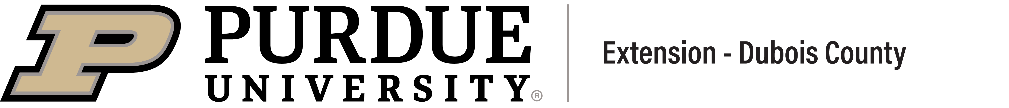 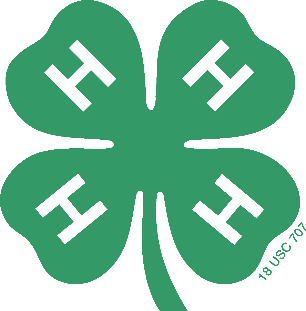  To enter, update, or review 4-H member and volunteer information, log on to v2.4honline.com using the selected family profile email address and password.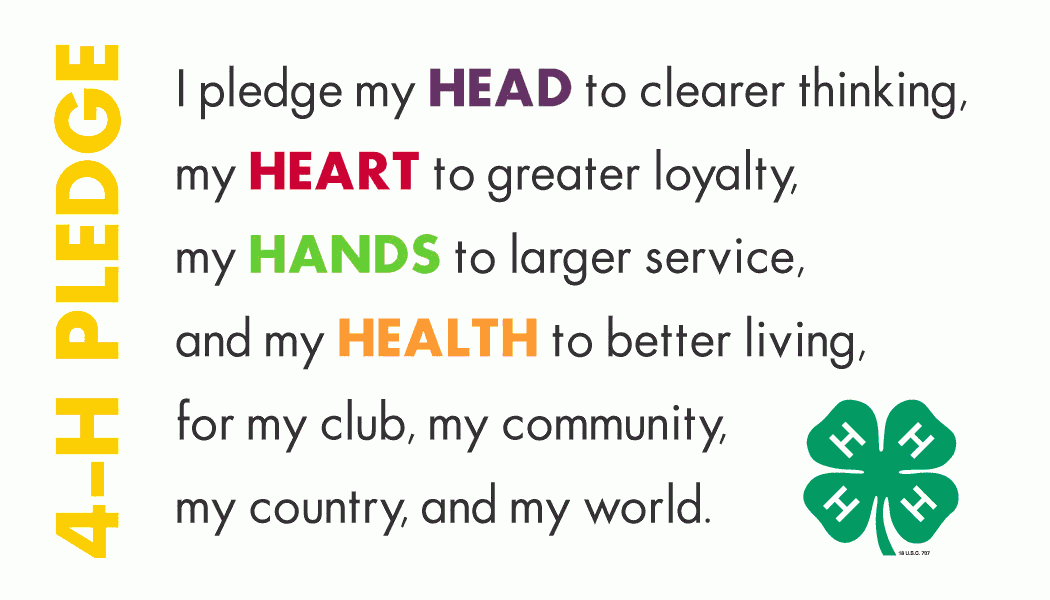 Year in EntomologyCollection InformationTotal Boxes1st year10 insects, identified and pinned on cards (ID401A)12nd year20 insects, mounted (pins or vials). Identify all insects by common name and identify five (5) to order. Include card ID (401B)13rd year30 insects, mounted (pins or vials). Identify all insects by common name and identify 15 to order. Include ID 401C.1Year in EntomologyCollection InformationTotal Boxes4th year40 insects, exhibit a minimum of 6 orders, mounted (pins or vials). Identify all insects by common name and order. Include ID401D.25th year50 insects, exhibit a minimum of 8 orders, mounted (pins or vials). Identify all insects by common name and identify ten (10) to family. Include card ID 401E.26th year60 insects, exhibit a minimum of 10 orders, mounted (pins or vials). Identify all insects by common name and order. Identify 30 to family. Include ID 401F.2Year in EntomologyCollection InformationTotal Boxes7th year70 insects, exhibit a minimum of 12 orders, mounted (pins or vials). Identify all insects by common name, order, and family. One educational box, theme: insect behavior. Include ID401D. (1-3 collection boxes plus 1 educational box*). Place ID 401I in first collection box only.Card ID 401I download38th year80 insects, exhibit a minimum of 14 orders, mounted (pins or vials). Identify all insects by common name, order, and family. One educational box, theme: insect pest management. Include card ID 401I. (1-3 collection boxes plus 1 educational box*) Place ID 401I in first collection box only.Card 401I download 39th year90 insects, exhibit a minimum of 16 orders, mounted (pins or vials). Identify all insects by common name, order, and family. One educational box, theme: insects in the environment. Include card ID 401I. (1-3 collection boxes plus 1 educational box*) Place ID 401I in first collection box only.Card 401I download310th year100 insects, exhibit a minimum of 18 orders, mounted (pins or vials). Identify all insects by common name, order, and family. One educational box, theme: benefits of insects. Include card ID 401I. (1-3 collection boxes plus 1 educational box*) Place ID 401I in first collection box only.Card 401I download3VegetablePlated Display DescriptionAsparagusAsparagus, 5 spearsBeansCowpea, black-eyed pea, southern pea, etc., 10 pods or ½ cup shelledBeansSnap, Green or Wax, 10 podsBeansLima-large or small - 10 pods or ½ cup shelledBeansNavy, kidney, shell out, etc.-1/2 cup shelledBeetsRound, flat, and long types, 3BroccoliBroccoli, 1 headBroccoli raabBroccoli raab, 3 headsBrussels sproutsBrussels sprouts, 5 headsCabbageChinese type (bok choy or pak choi), 1 head CabbageChinese type (napa cabbage), 1 headCabbageRound, Flat or Pointed type, 1 headCarrotsCarrots, 3CauliflowerCauliflower, 1 headCeleryCelery, 1 bunchChardChard, 10 bundled leavesCollardsCollards, 10 bundled leavesCornSweet-yellow, white or bicolor, 3 earsCucumbersDill, Pickling, 3CucumbersEnglish or hothouse, 1CucumbersSlicing with seeds, 3EggplantEggplant, 1KaleKale, 10 bundled leavesKohlrabiKohlrabi, 3MuskmelonMuskmelon (cantaloupe), 1OkraOkra, 3 podsOnionsGreen, 5 onions in a bunchOnionsRed, Yellow or White, 3ParsnipParsnips, tops off, 3PeasPeas, edible pod such as snow peas ,10 podsPeasPeas, unshelled, 10 podsPeppersBell type, 3PeppersChili type, 3PeppersSerrano type, 3PeppersBanana/Long/Wax/Hungarian type, 3PeppersPimiento type (red), 3PeppersCayenne type, 3PeppersJalapeno type, 3PeppersCherry type, 3PeppersNew Mexican, long green, Anaheim type, 3PeppersAncho type, 3PeppersTabasco type, 3PeppersHabanero type, 3PotatoPotatoes, any color, 3PumpkinPumpkin, (other), 1PumpkinTable, Canning, or Ornamental, 1RadishesRadishes, 5RhubarbRhubarb, 3 stalks bundledRutabagaRutabaga, 3SpinachSpinach, 10 bundled leavesSquashBanana, or other large winter squash type, 1SquashButtercups, Turbans, 1SquashButternut, 1SquashCushaw, 1SquashHubbards – blue, green or golden, 1SquashScallops/Patty Pans, 1SquashStraight or crookneck – i.e. summer squash, 1SquashAcorn, 1SquashZucchini or cocozelle, 1Sweet PotatoSweet potatoes, 3TomatillosTomatillos, 3TurnipsTurnips, 3WatermelonWatermelon, 1Any other VegetableAny vegetable not listed above, include 1-3 specimensHerb Name and DescriptionBasil (Ocimum basilicum) "all edible types"Catnip (Nepeta cataria) "all edible types"Chamomile (Chamaemelum nobile) "all edible types"Chives (Allium schoenoprasum) "all edible types"Coriander or Cilantro (Coriandrum sativum) "all edible types"Dill (Anethum graveolens)French tarragon (Artemisia dracunculus)Lavender (Lavendula sp.) "all edible types"Mint (Mentha sp.) "all edible types"Oregano (Origanum vulgare)Parsley (Petroselinum crispum) "all edible types"Rosemary (Rosemarinus officinalis)Sage (Salvia officinalis)Sweet Marjoram (Origanum majorana)Thyme (Thymus vulgaris) "all edible types"Any Other HerbPotato DescriptionRed (Norland, Triumph), etc.White, oval type (Irish Cobbler), etc.Russett (Haig, Norgold, Superior), etc.White, round type (Katahdin), etc.White, long type (Kennebec), etc.Other (yellow, blue, etc.)Tomato DescriptionPink or purple, 3Intermediate type, 10Red (for canning), 3Small Cherry or Pear, 10Red (for market), 3Yellow or orange, 3Roma or paste type, 3